Пакет методических материалов, проектов нормативных и локальных актов для  специалистов органов, осуществляющих управление в сфере образования, руководителей общеобразовательных организаций, функционирующих в неблагоприятных социальных условиях Пакет методических материалов для специалистов органов, осуществляющих управление в сфере образованияПакет методических материалов для специалистов органов, осуществляющих управление в сфере образования, имеет следующую структуру:1. Разработка программ помощи школам, функционирующим в неблагоприятных социальных условиях1.1. Разработка и реализация региональной программы  поддержки школ, работающих в сложных социальных контекстах- Описание организационных механизмов  запуска и реализации региональной программы поддержки школ, функционирующих в неблагоприятных социальных условиях- Требования к кадровому обеспечению Программы поддержки школ, функционирующих в неблагоприятных социальных условиях- Описание финансовых механизмов поддержки школ, функционирующих в неблагоприятных социальных условиях- Методологическое и инструментальное обеспечение запуска и реализации региональной программы поддержки школ, функционирующих в неблагоприятных социальных условиях1.2. Разработка и реализация муниципальной Программы  поддержки школ, работающих в сложных социальных контекстах- Требования к организационным механизмам запуска и реализации муниципальной программы поддержки школ, функционирующих в неблагоприятных социальных условиях- Описание  финансовых механизмов поддержки школ, функционирующих в неблагоприятных социальных условиях, реализуемых на уровне муниципалитета- Требования к кадровому обеспечению программ поддержки школ, функционирующих в неблагоприятных социальных условиях, реализуемых на уровне муниципалитета- Механизмы реализации муниципальных программ поддержки школ, находящихся в неблагоприятных социальных условиях- Список использованной литературы1.3. Особенности разработки и реализации программ помощи школам, функционирующим в неблагоприятных социальных условиях, малокомплектных, расположенных в труднодоступных территориях1 этап. Изучение образовательных запросов учащихся и их родителей2 этап. Определение уровня готовности МОО к реализации ИУП. Анализ ресурсного обеспечения.3 этап. Формирование ИУП учащимися и их родителями4 этап. Выявление внутренних дефицитов образовательных организаций для создания условий реализации ИУП учащихся сельских школ5 этап. Определение потенциальных ресурсов МСО для реализации ИУП учащихся сельских школ6 этап. Построение взаимосвязей между МОО, определение возможных моделей реализации ИУП учащихся сельских школ2. Создание профессиональных сообществ обучения – как механизм реализации программы перевода школ в эффективный режим работы3. Рекомендации для органов управления образованием. Основные требования к организации работы по языковой и социально-культурной адаптации детей из семей мигрантов, детей с неродным русским языком4. Формы и содержание взаимодействия вузов со школами, функционирующими в неблагоприятных социальных условиях5. Проекты и пояснительные записки к проектам  нормативных и локальных документов,  обеспечивающих запуск и реализацию  программ поддержки школ функционирующих в неблагоприятных социальных условиях, реализуемых на уровне региона, муниципалитета, образовательной организации5.1.  Модельные правила предоставления субсидий из бюджета субъекта Российской Федерации общеобразовательным организациям, функционирующим в неблагоприятных социальных условиях5.2. Порядок отнесения общеобразовательных учреждений к организациям, функционирующим в неблагоприятных социальных условиях5.3. Приказ регионального органа управления образованием о  проведении конкурса общеобразовательных организаций на лучшую программу перехода в эффективный режим работы5.4. Модельные правила предоставления субсидий из местного бюджета общеобразовательным организациям, функционирующим в неблагоприятных социальных условиях5.5. Порядок определения размера субсидии на финансовое обеспечение выполнения муниципального задания на оказание муниципальных услуг в муниципальных общеобразовательных учреждениях, функционирующих в неблагоприятных социальных условиях5.6. Приказ об утверждении программы перехода школы в эффективный режим работыВ пакете методических материалов представлены наиболее важные и полезные материалы, касающиеся разработки и реализации региональных и муниципальных программ помощи школам, функционирующим в неблагоприятных социальных условиях, с различными социальными статусами и затратами ресурсов школ, а также школьных программ перехода в эффективный режим работы. Первый раздел материалов касается механизмов разработки запуска и последующей реализации программ помощи школам на региональном и муниципальном уровнях, включая модели кадрового и финансового обеспечения, осуществление входного, промежуточного и итогового мониторинга. Большинство организационных моделей и механизмов кадрового обеспечения программ являются универсальными для всех описанных типов школ, находящихся в неблагоприятных социальных условиях (депривированных, малокомплектных, расположенных в труднодоступных районах, с высокой долей учащихся с девиантным поведением, со смешанным языковым составом учащихся, с разным уровнем владения русским языком и т. д.). Особую значимость для успешной реализации региональных и муниципальных программ помощи представляет работа в самих образовательных организациях, а именно их переход в эффективный режим работы или (используя терминологию зарубежных систем образования) их преобразование в профессиональное сообщество обучения. Профессиональное сообщество обучения  представляет собой активное взаимодействие  педагогов школ для улучшения качества преподавания и нуждаются в серьезной поддержке со стороны органов управления образованием. Речь идет об организации профессионального развития педагогов и школьных команд, постоянного межшкольного взаимодействия. Описание форм и содержания этого перевода, а также необходимые действия со стороны государственных, региональных и муниципальных органов управления образования представлены во втором разделе методических материалов.Третий раздел методических материалов представляет собой Проекты и проекты  нормативных и локальных документов пояснительные записки к ним,  обеспечивающих запуск и реализацию  программ поддержки школ функционирующих в неблагоприятных социальных условиях, реализуемых на уровне региона, муниципалитета, образовательной организации. Указание на необходимость разработки подобных актов обоснована,  в как в модельных  региональных программах повышения качества образования в школах, функционирующих в неблагоприятных социальных условиях, так и в первом разделе данного текста, где подробно описаны требования к кадровому, финансовому, методическому и организационному обеспечению разработки и реализации программ поддержки школ. Представленные методические материалы адресованы руководителям и специалистам органов управления образованием регионального и муниципального уровней, которые заинтересованы в поддержке школ, функционирующих в неблагоприятных социальных условиях с целью улучшения их образовательных результатов и выравнивания, таким образом, результатов региональной системы образования. При этом можно с уверенностью утверждать, что речь идет не только о выравнивании, но и об улучшении региональных результатов.  1. Разработка программ помощи школам, функционирующим в неблагоприятных социальных условияхКонцептуальным основанием для проведения эффективной политики поддержки школ, работающих в неблагоприятных социальных условиях,  является  наличие  тесной  взаимосвязи между неблагополучным социально-экономическим статусом семей обучающихся и низкими результатами школы, что подтверждено результатами исследований. Не менее важными является факторы территориальной расположенности школы, а именно отдаленность и малочисленность контингента. Наконец, в последнее время становится все более заметной проблема низких образовательных результатов учащихся для которых русский язык не является родным. В первую очередь, это дети международных трудовых мигрантов, а также дети, обучающиеся в национальных школах, расположенных в отдаленных территориях, имеющие малочисленный контингент учащихся.  Целью программ поддержки школ, функционирующих в неблагоприятных социальных условиях (далее – Программа), является преодоление разрыва в образовательных возможностях и достижениях детей, обусловленных  социально-экономическими характеристиками их семей,  территориальной отдаленностью и сложностью контингента за счёт повышения педагогического и ресурсного потенциала школ.От повышения ресурсных возможностей школы, прежде всего, выигрывают семьи, которые не могут рассчитывать на дополнительные платные образовательные услуги или, в силу отдаленности проживания, не имеют доступа к разнообразным услугам. Необходимо учитывать, что расходы  на  обучение    детей в таких школах могут быть выше обычных и обеспечивать ресурсы, достаточные для всех мероприятий Программы.Базовыми принципами, лежащими в основании региональных и муниципальных программ поддержки школ, являются следующие принципы:формирование на уровне управления и в профессиональном сообществе общих моральных ценностей, культуры высоких ожиданий, доверия к педагогическому корпусу, сотрудничества;    формирование инфраструктуры поддержки  школ и учителей, работающих  в сложных условиях;концентрация системы управления и  образовательных организаций на образовательных достижениях учащихся: все интервенции и изменения, рассматриваются с точки зрения их влияния на образовательные результаты; включение в работу всех уровней управления, школ, социального окружения школ, их согласованные действия и межуровневое взаимодействие, соответствующие институциональные изменения в практиках оценки качества, подготовки педагогов и др.; стратегический характер планирования работы, ориентация не только на актуальную ситуацию, но на развитие потенциала, обеспечение достаточного времени для достижения улучшений; наличие лидера (ов) на всех уровнях реализации работы;«умная подотчётность»: сочетание прозрачной внешней отчётности и внутренней (самоанализа); разделенная, распределенная и четко фиксируемая ответственность  всех участников процесса, сочетание индивидуальной и коллективной ответственности; баланс контроля и автономии: школам важно иметь   самостоятельность  в  аспектах деятельности, которые оказывают непосредственное влияния на результаты, при рациональном контроле   со стороны муниципального  уровня  за  обеспечение школы ресурсами и достижение ожидаемых результатов;дифференциация инструментов поддержки в соответствии с особенностями контекста и  актуальной ситуации школ;научная обоснованность, соответствие используемых форм и средств современному уровню развития научных исследований. Задачи программ поддержкиможно определить следующим образом:Обеспечить ресурсное наполнение и выравнивающее финансирование школ, учитывающее  повышенные потребности школ, обучающих наиболее сложные контингенты учащихся, находящиеся в отдаленных территориях, с малочисленным контингентом в оборудовании и специалистах. Обеспечить создание на школьном уровне среды, поддерживающей обучение и создающей возможности для индивидуализации подходов к преподаванию.Выстроить горизонтальное (сетевое) партнерство школ.Осуществлять менеджмент знаний: постоянный мониторинг и исследовательское сопровождение с опорой на достоверные данные  при принятии решений и  оценке результатов, сочетание количественных и качественных методов исследований.Организовать активную диссеминацию и «лучших практик».Создавать условия для развития профессионализма (профессионального капитала) учителей, используя  целевые программы повышения квалификации с доминированием активных методов, сочетанием вертикальных и горизонтальных форм профессионального развития.Любая программа поддержки школ, работающих в неблагоприятных социальных условиях, является комплексной, и предполагает как интеграцию действий различных уровней управления образованием, так и  различных служб и институтов системы образования.Основным принципом разработки и реализации программ является принцип отчётности о взаимной ответственности всех ее участников.  Школы, работающие в неблагоприятных социальных условиях и  демонстрирующие низкие образовательные результаты, обязуются повысить общешкольные  и индивидуальные достижения учащихся, а органы, осуществляющие управление образованием, берут на себя обязательства по предоставлению необходимых ресурсов (включая финансовое обеспечение  за счёт источников бюджета субъектов Российской Федерации, источников бюджета муниципальных образований, внебюджетных источников).  Требования к условиям реализации программобычновключают следующие разделы:Нормативное обеспечение ПрограммыКадровое обеспечение ПрограммыФинансовое обеспечение ПрограммыМетодологическое и инструментальное обеспечение ПрограммыВ программах, как правило, также определены механизмы реализации.  Мероприятия Программы реализуются на региональном, муниципальном (территориальном) и школьном уровнях.Прогноз эффективности и результативности региональных программ основан на том, что общая стратегия  предполагает:наращивание педагогического и управленческого потенциала образовательных организаций, включённых в систему поддержки школ, работающих в сложных социальных контекстах; принятие управленческих решений на основе данных;  тщательный мониторинг изменений, происходящих в ходе реализации программы, и её результатов; сочетание  мер поддержки школ, участниц программы, с их ответственностью за повышение эффективности своей деятельности и качества образования; опора на успешные модели и стратегии поддержки школ, работающих в сложных социальных контекстах, распространённые в мировой и применяемые в отечественной практике.Ниже приведены материалы, которые помогут успешно разработать и реализовать региональную и муниципальную программу поддержки школ, функционирующих в неблагоприятных социальных условиях, если эти условия связаны со следующими факторами:неблагополучным социально-экономическим статусом семей обучающихся и наличием в школе  детей с девиантным поведением;отдаленностью территории, на которой расположена школа и, как правило, малым количеством учащихся в ней;особенностью контингента учащихся школы, часть которых составляют учащиеся, для которых русский язык не является родным.1.1. Разработка и реализация региональной программы  поддержки школ, работающих в сложных социальных контекстахНиже приведены основные требования, предъявляемые к процессу разработки и последующей реализации региональной, муниципальной и школьной программы поддержки школ, находящихся в неблагоприятных социальных условиях, с неблагополучным социально-экономическим статусом семей обучающихся и наличием в школе  детей с девиантным поведением.Описание организационных механизмов  запуска и реализации региональной программы поддержки школ, функционирующих в неблагоприятных социальных условиях1.1.Обязательным элементом нормативного обеспечения Программы является «Положение о конкурсе на участие в региональной Программе образовательных организаций, работающих со сложным контингентом и в неблагоприятных социальных условиях, в том числе   показывающих низкие образовательные результаты». Правом участия в Конкурсе пользуются школы, представившие разработанные ими программы перехода в эффективный режим работы и улучшения образовательных достижений.  Основными критериями для оценки школьных программ перехода в эффективный режим работы служат следующие:Соответствие наиболее распространённым моделям эффективной школы.Соответствие управленческих и педагогических ресурсов школы стратегиям перехода в эффективный режим работы, заявленным в школьной программе.Наличие в программе плана повышения профессиональных компетенций педагогов, обеспечивающего рост качества преподавания.Наличие в программе плана и инструментов внутришкольного мониторинга хода и результатов реализации программы перехода в эффективный режим работы, в том числе, мониторинга образовательной динамики.1.2. Другим фундаментальным элементом Программы является «Положение об учете особенностей контингента обучающихся детей при определении школ, нуждающихся в поддержке». Школы, работающих со сложным контингентом и в сложных условиях, выявляются на основе таких характеристик контингента, как:Доля учащихся из семей, где оба родителя имеют высшее образование;Доля учащихся из неполных семей;Доля учащихся с отклоняющимся поведением, состоящих на различных видах учёта;Доля учащихся, для которых русский язык не является родным.На основании данных показателей определяется Индекс социального благополучия школы и выделяется группа школ с наиболее неблагополучным контингентом, нуждающихся в поддержке и имеющих основания для участия в региональном Конкурсе на участие в Программе.1.3. Ещё один необходимый для реализации Программы регламент – это Положение о выделении субсидий (грантов)  общеобразовательным учреждениям, работающим со сложным контингентом, демонстрирующим низкие образовательные результаты, на реализацию программ  улучшения результатов (перехода в эффективный режим работы).1.4. На региональном уровне необходимо обеспечить  включение в государственное задание ведущих образовательных учреждений высшего и дополнительного профессионального образования программ  повышения   квалификации   педагогических   работников и руководителей  школ, работающих со сложным контингентом, с низкими образовательными результатами;1.5. На региональном уровне необходимо создать условия для продвижения  и  трансляции лучших практик деятельности педагогов и школ, работающих со сложным контингентом и в сложных условиях: разработать и принять Положение, обеспечивающее создание банка лучших практик, проведение  региональных и сетевых   конференций и семинаров, педагогических мастерских и практик.1.6. Отдельным элементом Программы является поощрение школ, успешно справляющихся с проблемным контингентом и демонстрирующие высокие учебные достижения. Выделение этой группы школ и  их  грантовая поддержка  позволяет создать площадки для трансляции лучших практик и консультирования школ, демонстрирующих в сходных условиях устойчиво низкие учебные результаты.Эти ОО выполняют чрезвычайно важную миссию – повышают  шансы на успешную социализацию и достойное будущее для детей, которые не могут рассчитывать на ресурсы семьи: дети в трудной жизненной ситуации, дети из семей мигрантов, из неполных и мало обеспеченных семей, дети с ОВЗ. Успешная деятельность  таких ОО позволяет сократить разрыв в качестве образовательных услуг, предоставляемых разным группам населения. Директора школ, эффективно работающих в сложных социальных условиях и обеспечивающих своим учащимся достойный уровень образования, получают право выступать в качестве консультантов-наставников по отношению к директорам школ, участниц Программы.  В качестве оснований для выделения грантов ОО, эффективно решающим задачи образования детей из наименее защищённых групп населения, можно назвать следующее:Для выявления ОУ, попадающих в данную категорию и могущих быть соискателями грантов, необходимо оценивать их достижения с учётом социального контекста (условий) их деятельности. То есть выделить ОУ, которые работают с наиболее сложными контингентами и при этом демонстрируют более высокие результаты образовательной деятельности,чем другие ОУ в подобной ситуации. ОУ, относящиеся к категории школ, работающих в сложных социальных контекстах, могут быть выделены муниципальными органами управления образованием на основании имеющейся у них информации о контингенте учащихся школ данного муниципалитета. Получателями грантов могут стать школы города, вошедшие в выделенную группу и показавшие наиболее убедительные образовательные достижения:результаты ЕГЭ;результаты олимпиад;результаты научно-исследовательской и проектной деятельности обучающихся;положительную динамику результатов за 2 или 3 последних года.Эффективные школы, получившие грантовую поддержку, принимают на себя ответственность за выполнение функций стажировочной площадки:Проведение практических семинаров, рабочих групп, мастер-классов, открытых уроков для педагогических коллективов школ, участниц Программы.Предоставление методических материалов и практических разработок школам, участницам Программы.Одним из направлений  деятельности директора школы, сетевой стажировочной площадки, становится наставничество. Директора эффективных школ, получивших грантовую поддержку и выполняющих функции стажировочных площадок, выступают в качестве наставников для одного из директоров школ, участниц Программы и  берут на себя ответственность за его консультирование, в том числе:экспертизу разработанных школами программ улучшения результатов;экспертизу разработанных школами моделей мониторинга изменений;анализ результатов проводимого школами мониторинга изменений.Директора-консультанты совместно с директорами всех школ, участниц Программы, разрабатывают план мероприятий, проводимых на стажировочных площадках, исходя из запроса директоров и педагогических коллективов школ, участниц Программы. Целесообразно создание сетевых стажировочных площадок на базе школ, эффективно работающих в сложных социальных условиях, в нескольких муниципалитетах области. За каждой стажировочной площадкой закрепляется до 10 школ, участниц Программы.Требования к кадровому обеспечению Программы поддержки школ, функционирующих в неблагоприятных социальных условиях Для реализации Программы необходимо подготовить специалистов, обладающих новыми компетенциями и готовых к выполнению функций консультантов и тьюторов образовательных организаций, участвующих в Программе, школьных управленцев и педагогов. Речь идёт о решении новых управленческих и педагогических задач, которые могут быть отнесены к разряду инновационных, таких как:  разработка новых стратегий управления школой, обеспечивающих выход из кризиса и переход в эффективный режим работы; разработка и трансляция новых педагогических технологий, эффективных для работы с  учениками, имеющими учебные и поведенческие проблемы; управление школьными сетями и межшкольными партнёрствами. Возможность и успешность реализации Программы зависит от того, насколько региональным органам управления образованием удастся осуществить комплекс мер, перечисленных ниже.     2.1. Назначить регионального координатора, обладающего полномочиями принятия управленческих решений на уровне региона.  Обеспечить  создание   организационных  структур, осуществляющих функции экспертно-консультационного сопровождения программ улучшения результатов и перевода в эффективный режим работы школ, работающих со сложным контингентом и демонстрирующих низкие образовательные результаты.2.2. Организовать подготовку экспертов-консультантов, осуществляющих функции сопровождения программ развития школ с низкими образовательными результатами, на базе региональных организаций высшего и дополнительного профессионального образования.2.3. Организовать разработку и реализацию программ повышения квалификации директоров общеобразовательных учреждений, работающих со сложным контингентом и в сложных условиях, направленных на формирование лидерских навыков и знаний, необходимых для управления в кризисных ситуациях и в условиях работы с контингентом повышенной сложности. Программы подготовки директоров школ должны предусматривать как их общую подготовку, так и специализированные знания, необходимые, чтобы эффективно решать проблемы  данной группы школ. Для обеспечения дальнейшей поддержки директоров школ и достижения долгосрочных позитивных результатов необходимо разработать программы коучинга, наставничества и взаимодействия с коллегами (networking). 2.4. Организовать разработку и реализацию программ повышения квалификации педагогов общеобразовательных учреждений, работающих со сложным контингентом и в сложных условиях, направленных на освоение форм и методов работы с учащимися, не мотивированными на обучение, с ограниченными возможностями здоровья, с учебными и поведенческими проблемами.2.5. Разработать и реализовать комплекс мер по информационному сопровождению  Программы поддержки школ, а именно: изучение и анализ общественного мнения, разработку стратегии информационного сопровождения и продвижения, привлечение общественного внимания к проблеме со стороны целевых аудиторий, комплексную поддержку коммуникаций по всем каналам, формирование пула лидеров общественного мнения, системную работу со СМИ. Общим направлением информационного сопровождения должна стать моральная поддержка педагогических коллективов и управленческих команд школ, работающих в сложных социальных условиях, признание их социальной миссии и особого места в системе образования.2.6.Реализовать для учащихся школ, работающих со сложным контингентом и  в сложных условиях, в том числе школ, показывающих низкие образовательные результаты,   специальные программы, включающих лекции и мастер-классы ведущих педагогов, ученых, деятелей искусства 2.7. Реализовать меры по привлечению студентов и аспирантов  вузов в качестве репетиторов и тьюторов для работы в школах,   работающих со сложным контингентом и  в сложных условиях, в том числе школах, показывающих низкие образовательные результаты.2.8. Включить школы, работающие со сложным контингентом и в сложных условиях, в том числе школы, показывающие низкие образовательные  результаты, в программы дистанционного образования, реализуемые ведущими школами и вузами.Описание финансовых механизмов поддержки школ, функционирующих в неблагоприятных социальных условияхРеализация Программы помощи школам, работающим в сложных социальных контекстах, предполагает финансовую поддержку школ, охваченных Программой, направленную на реализацию запланированных школами мер по переходу в эффективный режим работы и повышению  образовательных достижений. Одной из форм финансовой поддержки становится финансирование мероприятий, обеспечивающих повышение педагогического потенциала  школ, выигравших Конкурс на участие в Программе. Наряду с этой формой поддержки Программа включает ряд дополнительных мер, позволяющих школам создать насыщенную современную образовательную среду, необходимую для обучения учащихся из семей с ограниченными  социально-экономическими и культурными возможностями. Предлагаемые меры определяют характер Программы как инструмента социальной компенсации, восполняющего дефициты семейных образовательных ресурсов качественными образовательными ресурсами школы. Таким образом, в ходе реализации Программы предполагается осуществить перечисленные ниже меры.Предоставить школам-участницам возможность участия в предусмотренных Программой мероприятиях по повышению квалификации директоров и педагогов школ, а также в адресных мероприятиях данного направления, необходимых для реализации школьных программ улучшения результатов.Обеспечить школам-участницам возможность участия в сетевых мероприятиях по обмену опытом и профессиональному развитию, включая практики на стажировочных площадках, участие в сетевых выездных семинарах и тренингах.Реализовать адресные меры по доведению ресурсной базы школ-участниц до уровня не ниже среднего по региону (муниципальному образованию).Определить задачу выравнивания ресурсной базы школ, работающих со сложным контингентом, демонстрирующих низкие образовательные результаты, в качестве приоритетной в планах ремонта и  закупки оборудования в рамках проектов модернизации региональной системы общего образования.Методологическое и инструментальное обеспечение запуска и реализации региональной программы поддержки школ, функционирующих в неблагоприятных социальных условияхОдним из направлений Программы является внедрение новых механизмов и инструментов, позволяющих идентифицировать образовательные организации, которые могут стать адресатами поддержки и осуществлять мониторинг, происходящих в них изменений. Разработка и внедрение подобных механизмов и инструментов в региональную практику управления и оценки качества образования создаёт возможность для принятия обоснованных, опирающихся на данные решений, целенаправленного распределения ресурсов, анализа результатов реализации предпринимаемых мер и справедливой оценки качества работы школ, директоров, педагогических коллективов и результатов.Основным принципом предлагаемого подхода является учёт социального контекста при оценке образовательных достижений школ на основе анализа данных школьной статистики, касающейся социально-экономических характеристик семей учащихся. Данные о социально-экономических характеристиках семьи собираются на основе информации социальных паспортов школ. Основными показателями, на основе которых определяется уровень социального благополучия школы, служат следующие показатели:доля учащихся из семей, где оба родителя имеют высшее образование;доля учащихся из неполных семейдоля учащихся, состоящих на различных видах учетаУровень социального благополучия школы или Индекс социального благополучия школы (ИСБШ) определяется на основе того, какой вклад в результаты школы вносят его отдельные составляющие. Таким образом, одной из возможных конструкций такого индекса может быть следующая:ИСБШ = 85 + 15 × «доля учащихся из семей, где оба родителя имеют высшее образование» – 20 × «доля учащихся из неполных семей» – 65 × «доля учащихся, состоящих на различных видах учета»,где первое значение (85) всего лишь позволяет привести индекс к шкале, принимающей значения от 0 до 100. Несложно убедиться в том, что в максимально выгодном для школы положении (когда все положительные характеристики социального состава равны «1», а отрицательные «0») индекс принимает значение «100», а в максимально уязвимом (обратная ситуация) – «0». Также можно использовать другие способы «свертки» интегрального показателя, главное - чтобы его шкала учитывала различные веса составных показателей, соответствующие их потенциальному вкладу в разброс показателей результата. ИСБШ рассчитывается для каждого образовательного учреждения на основе исходной информации, содержащейся в социальном паспорте. В ходе осуществления Программы предполагается  реализовать перечисленные ниже меры: Включить в систему оценки качества учебных достижений анализ школьного  контекста и характеристик контингента: социально-экономического и культурного статуса семей обучающихся,  категорий детей с проблемами обучения и поведения.  Для этого использовать показатель социального благополучия школы, позволяющий идентифицировать образовательные организации, попадающие в группу риска, т.е. обучающие  наиболее сложный контингент и показывающие наиболее низкие результаты, а также оценить эффективность работы образовательной организации.   Ввести  в  общеобразовательные учреждения социальные паспорта обучающихся, как инструмент сбора данных по контекстным показателям.  Развивать информационные системы и системы данных на уровне региона для анализа условий работы образовательных организаций, оценки их эффективности  и адресного распределения ресурсов, в том числе,  поддержки школ, работающих в сложных социальных условиях.   1.2. Разработка и реализация муниципальной Программы  поддержки школ, работающих в сложных социальных контекстахТребования к организационным механизмам запуска и реализации муниципальной программы поддержки школ, функционирующих в неблагоприятных социальных условияхКроме нормативно-правового регулирования реализации Программы на уровне региона для её успешного осуществления необходима разработка и запуск ряда документов, регламентирующих деятельность всех участников Программы на муниципальном уровне. Основные шаги, которые необходимо предпринять указаны ниже.Принять положение о формировании группы специалистов, сопровождающих реализацию Программы,  включая муниципального координатора программы и тьюторов-консультантов, оказывающих методическую и организационную поддержку школам-участницам.Внести в нормативные акты, регулирующие вопросы оплаты труда учителей, изменения, определяющие при расчете рабочего времени учителей  порядок учета времени на индивидуальные занятия с отстающими школьниками, на обмен опытом, на совместное планирование и анализ практики с другими учителями.Внедрить  в практику управления общеобразовательным учреждением и профессиональным развитием педагогов методы управления результатами, в том числе индивидуальные планы профессионального развития педагогов, отвечающие задачам работы с контингентом повышенной сложности и обеспечивающие освоение необходимых для этого форм и методов преподавания.Обеспечить проведение регулярного  мониторинга динамики учебных достижений и качества образовательного процесса в школах, участвующих в региональной Программе, муниципальной службой  оценки качества обучения.   Обеспечить нормативные правовые, финансовые, организационные и кадровые условия  для создания  сетевых объединений  и партнерств  школ с низкими образовательными результатами с ведущими школами, целью которых является   обмен опытом администрации и педагогов. Наделить школы, выступающие в качестве площадок успешной практики  и являющихся для директоров и педагогов  школ, охваченных Программой, ресурсом повышения профессиональной квалификации статусом стажировочных площадок.  Включить в государственное (муниципальное) задание муниципальных  учреждений дополнительного профессионального образования программ  повышения   квалификации   педагогических   работников и руководителей  школ, работающих со сложным контингентом, с низкими образовательными результатами;Разработать и принять Положение, обеспечивающее продвижение  и  трансляцию лучших практик деятельности педагогов и школ, работающих со сложным контингентом и в сложных условиях, в том числе  создание банка лучших практик, проведение  муниципальных  конференций и семинаров, педагогических практик на муниципальных стажировочных площадках Программы.Описание  финансовых механизмов поддержки школ, функционирующих в неблагоприятных социальных условиях, реализуемых на уровне муниципалитетаНа муниципальные образовательные бюджеты ложится задача дополнительного финансового обеспечения реализации региональной Программы поддержки школ, работающих в сложных социальных условиях. Муниципальным органам управления образования предлагается  осуществить перечисленные ниже меры:Предусмотреть введение  грантов  на реализацию программ сетевых школьных объединений и партнерств,  осуществляющих сотрудничество, включая  создание профессиональных объединений учителей, взаимопосещение уроков и коучинг,  преподавание в классах школ-партнеров.Формировать государственного задания (муниципального) школам-участницам с учётом дополнительных образовательных услуг, необходимых для реализации школьных программ улучшения результатов и отвечающих особенностям их контингента: дополнительной  внеурочной деятельности,  дополнительного образования, групп продлённого дня, привлечения специалистов дефектологов и психологов.Включить в показатели для распределения стимулирующих выплат педагогам в рамках эффективного контракта  показатели, характеризующие результативность педагогов в индивидуальной работе с отстающими обучающимися, с семьями обучающихся, а именно: индивидуальный прогресс обучающихся, приобретение профессиональных компетенций, повышающих качество преподавания.Формировать государственные (муниципальные) задания на оказание услуг  общеобразовательными учреждениями, работающими со сложным контингентом и в сложных условиях, по реализации дополнительных образовательных программ (программ сопровождения).Реализовать в рамках муниципальных программ адресные меры по доведению ресурсной базы школ до уровня не ниже среднего по муниципальному образованию. Определить задачу выравнивания ресурсной базы школ, работающих со сложным контингентом, демонстрирующих низкие образовательные результаты, в качестве приоритетной в планах ремонта и  закупки оборудования.Требования к кадровому обеспечению программ поддержки школ, функционирующих в неблагоприятных социальных условиях, реализуемых на уровне муниципалитетаНепосредственным ресурсом для обеспечения Программы кадрами сопровождения школ-участниц повышения квалификации педагогов, обучающих наиболее сложные контингенты учащихся, и директоров, осуществляющих управление в ситуации перехода школы в эффективный режим работы в неблагоприятных социальных условиях, являются муниципальные институты дополнительного профессионального развития, оценки качества обучения.  Не менее ценным  ресурсом для повышения  профессионального потенциала  руководителей и педагогов школ, участвующих в Программе,  служат управленческие и педагогические кадры школ, являющихся носителями лучших практик, которые могут выступать в качестве стажировочных площадок Программы.  Для того чтобы эти ресурсы были привлечены к реализации Программы,  на уровне муниципального управления образованием необходимо осуществить ряд мер:Подготовить тьюторов-консультантов школ, участвующих в Программе, на базе муниципальных учреждений дополнительного профессионального образования  и оценки качества обучения к выполнению функций методического сопровождения и консультирования руководителей и педагогического штата школ - участниц Программы.Обеспечить поддержку создания и развития различных форм профессионального взаимодействия в муниципальном образовании: профессиональных сообществ директоров, педагогов, ассоциаций, сетей и консорциумов школ, территориальных предметных педагогических объединений (межшкольных предметных «кафедр»).Реализовать меры по стимулированию практики сотрудничества школ, работающих со сложным контингентом и в сложных условиях, в том числе школ, показывающих низкие образовательные результаты,  с ведущими   вузами,  учреждениями среднего и начального профессионального образования, центрами психолого-медико-социального сопровождения, учреждениями дополнительного образования детей, культуры, спорта.Реализовать меры по расширению возможностей школ в использовании дополнительных ресурсов времени для занятий с учащимися: в школе полного дня, образовательных  лагерях, зимних и летних школах и др. Обеспечить поддержку межшкольных программ для школ,  работающих со сложным контингентом и в сложных условиях, в том числе   с низкими образовательными результатами: летних и зимних школ с ведущими педагогами общеобразовательных учреждений и вузов региона,   программ профильного  обучения  и программ подготовки к ЕГЭ на базе школ с сильными кадровыми ресурсами.Реализовать меры по стимулированию и поддержке участия школ, работающих со сложным контингентом и в сложных условиях, в том числе педагогов и учащихся  школ, в конкурсах и межшкольных проектах на муниципальном  и региональном уровнях. Оказать поддержку школам, участницам Программы, в формировании органов коллегиального управления с участием общественности (включающих  авторитетных представителей местного сообщества, депутатского корпуса), в разработке и реализации программ вовлечения местного сообщества в деятельность школ.Организовать подготовку общественных управляющих – членов органов коллегиального управления школ, работающих со сложным контингентом и в сложных условиях, по специальным программам, направленным на усиление их вовлеченности в разработку и реализацию программ  перевода  этих школ в эффективный режим работы, освоение необходимых компетенций.Оказать поддержку школам, участницам Программы, в разработке и реализации (в том числе совместно с центрами псхолого-медико-социального-сопровождения, центрами помощи семье и детям и др.) программ вовлечения семей в образование детей,  включая посещение семей педагогами, проведение консультаций для семей и т.п. Реализовать для учащихся школ, работающих со сложным контингентом и  в сложных условиях, в том числе школ, показывающих низкие образовательные результаты,   специальные муниципальные программы, включающие лекции и мастер-классы ведущих педагогов, ученых, деятелей искусства.Реализовать меры, направленные на обеспечение общественного признания достижений школ, работающих в сложном социальном контексте, и педагогов, обучающих детей из неблагополучных семей.Механизмы реализации муниципальных программ поддержки школ, находящихся в неблагоприятных социальных условияхВ механизмах поддержки школ можно выделить 2 блока: инвариантные механизмы, являющиеся обязательным элементом программ поддержки и обеспечивающие их реализацию в любых территориальных контекста,  и вариативные механизмы, обусловленные условиями территории. Основной территориальной спецификой, значимо влияющей на механизмы реализации программ поддержки, является тип территории: сельской или городской. В первом  разделе будут представлены механизмы реализации программ поддержки школ, которые можно рассматривать как инвариантные для городской среды. В наиболее полной мере они  могут быть реализованы в городских территориях с  насыщенной и хорошо организованной образовательной и культурной инфраструктурой. При этом следует учитывать, что при реализации в территориях, где образовательная сеть не является достаточно разветвлённой и её ресурсы ограничены, могут возникнуть барьеры и ограничения, которые должны компенсироваться специальными мерами. Другим способом преодоления этих барьеров является более тонкая и адресная адаптация представленных ниже механизмов.  При распределении ресурсов Программ надо учитывать, что с наибольшими трудностями сталкиваются школы, работающие в традиционно неблагополучных промышленных районах.Велика вероятность попадания в неблагополучное положение  школ малых городов, социальная сфера и экономика которых определялась градообразующим предприятием, оказались в зависимости от того, как складывалась экономическая ситуация в городе в связи с нарушением или восстановлением работы местного предприятия, возникновения других возможностей трудоустройства населения.В качестве ключевых  моментов  Программ  следует выделить следующее:Результатом её реализации должен стать не краткосрочный эффект временного повышения учебных результатов,  положительно сказывающегося на образовательной статистики и  отчётности, а стойкое повышение педагогического потенциала школ, обеспечивающее их дальнейшее развитие.Продуктивным является сотрудничество и совместная работа педагогических коллективов и директоров школ, которые должны поддерживаться муниципальными и региональными органами управления образованием.Отчётность школ и принятие решений на основе данных являются условием реализации программ улучшения их учебных достижений.Проводниками Программ являются консультанты школ, консультанты по работе с данными и организаторы профессионального развития, входящие в состав Центров поддержки школ и директора-лидеры, выступающие в роли сетевых консультантов и коучей директоров школ - участниц Программ.Предварительным этапом Программы должна стать подготовка муниципальных органов управления образованием к руководству муниципальной Программой и создание соответствующего задаче профессионального потенциала. Для этого необходимо проведение специалистами муниципальной системы управления образованием самоанализа и выявление дефицитов в кадровом и методическом обеспечении Программы, необходимых для её реализации финансовых ресурсов. На основании проведённого самоанализа муниципальные органы управления образованием формируют запрос в региональный Центр поддержки школ и региональному координатору Программы относительно необходимых муниципалитету ресурсов:Материалов по разработке школьных программ улучшения результатов;Методических материалов для директоров и педагогов школ, участниц Программы по эффективному управлению и эффективному преподаванию;Программ повышения квалификации директоров и педагогов школ, участниц Программы.Специалисты  регионального Центра поддержки школ проводят серию установочных и обучающих семинаров и рабочих групп с сотрудниками муниципальных Центров поддержки школ по основным направлениям их деятельности на этапе подготовки региональной и муниципальных Программ поддержки школ и продолжают проводить подобные встречи ежеквартально на всём этапе реализации Программ.1.3. Особенности разработки и реализации программ помощи школам, функционирующим в неблагоприятных социальных условиях, малокомплектных, расположенных в труднодоступных территорияхРазработанный механизм управления ресурсным потенциалом муниципальной системы образования для создания условий реализации индивидуальных учебных планов учащихся сельских школ направлен на достижение конкретных целей путем воздействия на конкретные факторы, и осуществляется путем использования конкретных ресурсов и потенциалов. Он формируется каждый раз, когда принимается управленческое решение путем согласования всех элементов механизма управления.Ограниченность ресурсов требует систематического поиска дополнительных источников, необходимых для эффективного функционирования и позволяющих удовлетворять возникающие образовательные потребности учащихся и их родителей.Ниже представлена модель механизма управления ресурсным потенциалом, ориентированного на решение проблемы организации обучения учащихся сельских школ по индивидуальным учебным планам, обусловленной отсутствием достаточным для этого финансовых ресурсов сельской школы и неэффективным использованием ресурсов МСО.Механизм управления ресурсным потенциалом МСО для создания условий реализации ИУП учащихся сельских школ представлен в нескольких этапах:Изучение образовательных запросов учащихся и их родителей. Диагностика профессиональных склонностей и образовательного запроса школьников.Определение уровня готовности МОО к реализации ИУП. Анализ ресурсного обеспечения.Формирование ИУП учащимися и их родителями:Определение профильных предметов.Определение курсов по выбору.Выявление внутренних дефицитов образовательных организаций для создания условий реализации ИУП.Определение потенциальных ресурсов МСО для реализации ИУП учащихся сельских школ.Построение взаимосвязей между образовательными организациями, определение возможных моделей реализации ИУП учащихся сельских школ.Этапы механизма управления ресурсным потенциалом МСО для создания условий реализации ИУП учащихся сельских школ.1 этап. Изучение образовательных запросов учащихся и их родителейИУП создают условия для увеличения возможностей выбора обучающимися моделей своего дальнейшего образования. Выбор каждым школьником содержания образования зависит от его интересов, способностей и послешкольных жизненных планов.Проблема выбора ученика – основная проблема ИУП. Как показывает опыт различных школ, примерно 25% десятиклассников так или иначе меняют или уточняют выбор, сделанный в конце 9 класса. Осуществление выбора невозможно без его психологического сопровождения, которое целесообразно начинать с диагностики структуры интеллекта. Изучение образовательных запросов и диагностику профессиональных склонностей учащихся можно осуществить различными методами и в различных формах.Анкетирование. Предложенное анкетирование построено на исследовании Института развития образования Государственного университета – Высшей школы экономики, направленное изучение образовательных и трудовых возможностей выпускников школ с целью повышения качества образования и опыта субъектов Российской Федерации в области организации профильного обучения.В анкетировании принимают участие 100% учащихся 9 классов и их родители. Предложено 15 вопросов: 3 (20%) – жизненные планы учащихся 9 классов, 6 (40%) – выбор направления (профиля) обучения, 6 (40%) - совершенствование организации профильного обучения.Анализ результатов анкетирования проводится как в целом по району, так и в отдельности по сельским школам.Методика исследования личности старшеклассника на основе комплекса профдиагностического тестирования «Профориентатор».Профильная подготовка должна сопровождаться диагностикой профессиональных склонностей и образовательных запросов школьников с учетом мнения их родителей и педагогов. Профориентационная диагностика - изучение и оценка потенциальных профессиональных возможностей человека для установления степени соответствия его выбранным трудовым функциям. Профессионально важные качества изучаются с помощью анкетного и тестового методов.Особое место среди методов профориентационной диагностики занимают компьютеризированные технологии. Одним из инструментов является компьютеризированный комплекс "Профориентатор", позволяющий изучить мозаику личности старшеклассника во всех ее оттенках, конструируя из разных показателей целостную личность.Тестовый комплекс "Профориентатор" включает 3 блока вопросов и заданий:1. Оценка структуры интересов. Данный блок направлен на диагностику интересов учащегося к различным сферам профессиональной деятельности по восьми факторам: "Техника", "Наука", "Искусство", "Общение", "Бизнес", "Знак", "Природа" и "Риск" (индикатор ситуативного благополучия подростка). 2. Оценка структуры интеллекта. В блоке представлены задания, определяющие уровни развития когнитивных способностей (факторы умственной деятельности). Кроме того, представляется возможным оценить показатель уровня обучаемости и умственной работоспособности, технический и гуманитарный индексы.3. Оценка структуры личности. Блок ориентирован на выявление личностных качеств: активность (экстраверсия, интроверсия), согласие (стиль межличностного взаимодействия), самоконтроль (организованность, импульсивность), эмоциональная стабильность (тревожность, стрессоустойчивость).Задачи психолога-консультанта состоят в том, чтобы проанализировать ситуацию тестируемого с учетом конкретных обстоятельств, выявить артефакты и скорректировать полученный профиль, предложить рекомендации по развитию способностей, объяснить, почему та или иная профессия "подходит" или "не подходит" под показанные тестируемым результаты. В качестве комплексных критериев, на основании базовых результатов (по блокам "Интересы", "Способности", "Личность") "Профориентатор" выдает рекомендации по наиболее близким испытуемому профильным классам и по наиболее подходящим профессиям.Анализируются следующие профили обучения: информационно-технологический, инженерный, физико-математический, естественно-научный, естественно-технологический, творческий, лингвистический, общественно-гуманитарный, финансово-экономический. По профильным классам программа строит круговую диаграмму с девятью лучами, каждый из которых показывает, насколько испытуемому подходит тот или иной профиль обучения. "Профориентатор" анализирует профиль тестируемого как систему и оценивает математически сходство данного профиля и профилей "идеальных профессионалов". Каждая профессия снабжена списком экзаменов, требующихся для ее получения.2 этап. Определение уровня готовности МОО к реализации ИУП. Анализ ресурсного обеспечения.Внедрение ИУП в школе должно начинаться с анализа имеющихся внутренних условий - кадровых, информационных, материальных, психологических и т.д.Анализ ресурсного обеспечения МОО построен на анализе выполнения требований к условиям реализации основной образовательной программы (согласно ФГОС СОО). Для анализа готовности МОО разработана и представлена экспертная карта, состоящая из 6 групп ресурсов, 37 параметров. Кадровые условия включают укомплектованность МОО, уровень квалификации и непрерывность профессионального развития педагогических, руководящих и иных работников. В экспертной карте готовности школы для данной группы ресурсов определено 7параметров (19% от общего количества параметров).Финансовые условия должны:обеспечивать государственные гарантии прав граждан на получение бесплатного общедоступного среднего общего образования, реализацию обязательной части основной образовательной программы и части, формируемой участниками образовательного процесса, включая выполнение индивидуальных проектов и внеурочную деятельность;обеспечивать МОО возможность исполнения требований Стандарта.В экспертной карте для данной группы ресурсов определено 4 параметра  (11%).Материально-технические условия должны обеспечивать возможность реализации ИУП обучающихся, осуществления самостоятельной познавательной деятельности обучающихся; включения обучающихся в проектную и учебно-исследовательскую деятельность, проведения наблюдений и экспериментов и др.В экспертной карте готовности школы 7 параметров (19%).4.Психолого-педагогические условия должны обеспечивать преемственность содержания и форм организации образовательного процесса по отношению к ступени основного общего образования; учёт специфики возрастного психофизического развития обучающихся; формирование и развитие психолого-педагогической компетентности обучающихся, педагогических и административных работников, родителей обучающихся; вариативность направлений психолого-педагогического сопровождения участников образовательного процесса.В экспертной карте готовности школы для данной группы ресурсов определено 3 параметра (8%).5. Информационно-образовательная средаМОО включает: комплекс информационных образовательных ресурсов, в том числе цифровые образовательные ресурсы; совокупность технологических средств ИКТ: компьютеры, иное информационное оборудование, коммуникационные каналы; систему современных педагогических технологий, обеспечивающих обучение в современной информационно-образовательной среде.В экспертной карте готовности школы для данной группы ресурсов определено8 параметров (21%).6. Учебно-методическое и информационное обеспечение должно включать информационную поддержку деятельности обучающихся и педагогических работников на основе современных информационных технологий в области библиотечных услуг; укомплектованность печатными и электронными информационно-образовательными ресурсами по всем учебным предметам учебного плана.В экспертной карте готовности школы для данной группы ресурсов определено8 параметров (21%).По каждому параметру в экспертной карте готовности МОО к реализации ИУП школьников определено нормативное значение. Если значение школы по параметру соответствует или выше норматива, то выставляется «1», иначе - «0».В итоге рассчитывается общий процент готовности МОО и определяется соответствующий ему уровень.Уровень готовности МОО и МСО к реализации ИУП учащихся сельских школПри «высоком» и «выше среднего» уровнях готовности можно посредством рационального управления ресурсным потенциалом МСО решить поставленные задачи.Анализ готовности МОО к реализации ИУП учащихся сельских школ позволяет определить «сильные» и «слабые» позиции МСО в целом. На основе анализа имеющегося ресурсного потенциала можно определить ключевые направления для включения в программы развития МОО.Анализ образовательных ресурсовДля определения имеющейся базы образовательных ресурсов формируется реестр реализуемых профильных предметов и курсов по выбору в МОО.Реестр профильных предметов, реализуемых в МОО (форма)Реестр курсов по выбору, реализуемых в МОО (форма)Данные реестры будут использованы при построении ИУП учащимися сельских школ.Анализ сформированного реестра профильных предметов и курсов по выбору позволяет определить дефициты МСО в образовательных ресурсах при организации свободного выбора учащимисяСформированный реестр курсов по выбору наглядно представлен в муниципальной карте распределения образовательных ресурсов. Данная карта самостоятельно составлена с помощью программного обеспечения MSPowerPoint и используется в программе по формированию ИУП школьниками. В карте имеется возможность визуального отображения распределения курсов по выбору по каждой конкретной предметной области. Показан отдельно реестр по элективным учебным предметам и реестр по учебным практикам.3 этап. Формирование ИУП учащимися и их родителямиИУП формируется учащимся совместно с родителями с учетом анкетирования и профдиагностики. Этапы составления ИУП:Ознакомление с составляющими учебного плана: базовые общеобразовательные предметы, обязательные для изучения; предметы, предлагаемые на выбор для изучения на базовом или профильном уровнях. Предлагаемый вариант учебного плана вместе с реестром учебных программ дает представление об образовательных ресурсах МСО.Выбор предметов, которые будут изучаться на профильном уровне (должно быть не менее двух).Выбор базовых общеобразовательных предметов (обязательных и по выбору). Если предметы изучаются на профильном уровне, то на базовом не изучаются. Подсчет общего объема учебной нагрузки. Она не должна превышать 31 часа в неделю.Определение курсов по выбору. Их объем не должен быть менее 4 часов в неделю.Подсчет общего суммарного объема учебной нагрузки в неделю. Он не должен превышать 37 часов в неделю.Согласование ИУП с родителями.Формирование ИУП школьниками осуществляется с помощью автоматизированной программы, самостоятельно разработанной с помощью программного обеспечения MSExcel. В данной программе учащиеся выбирают учебные предметы федерального компонента для изучения на базовом или профильном уровнях. Для выбора курсов из часов компонента образовательной организации школьникам предложен полный реестр курсов по выбору, реализуемых в МСО. Для визуальной ориентации по курсам и школам, которые их реализуют, включена муниципальная карта распределения образовательных ресурсов. В программе автоматически отслеживаются требуемое и допустимое количество часов по каждому компоненту учебного плана и предельная недельная учебная нагрузка.4 этап. Выявление внутренних дефицитов образовательных организаций для создания условий реализации ИУП учащихся сельских школ.Определение внутренних дефицитов сельских школ для реализации ИУП учащихся производится с помощью сравнительных таблиц.Через данные в столбцах «Наличие опыта в МОО», «Наличие в МОО курсов по выбору по предметной области» можно получить информацию о внутренних дефицитах сельских школ.Выбор профильных предметов учащимися сельских школ и наличие опыта их реализации в МОО (форма)Определение курсов по выбору и наличие опыта их реализации в МОО (форма)5 этап. Определение потенциальных ресурсов МСО для реализации ИУП учащихся сельских школОпределение ресурсов МСО, которые могут быть использованы для реализации ИУП учащихся сельских школ, производится с помощью сравнительных таблиц.Внутренние и внешние образовательные ресурсы для реализации профильных учебных предметов (форма)Внутренние и внешние образовательные ресурсы для реализации курсов по выбору (форма)Через данные в столбцах «МОО района, в которых реализуется предмет на профильном уровне/курсы по выбору по предметной области» можно получить информацию о внешних образовательных ресурсах МСО, которые могут быть использованы для реализации ИУП, а также определены дефициты муниципалитета в целом и направления развития системы образования в обеспечении образовательными ресурсами.6 этап. Построение взаимосвязей между МОО, определение возможных моделей реализации ИУП учащихся сельских школСформированные ИУП учащихся сельских школ необходимо обобщить на уровне конкретной организации и МСО в целом.С помощью сводных таблиц схематично выстраиваются получаемые взаимосвязи между сельскими школами и школами района для реализации ИУП школьников.Построение схем взаимодействия возможно в различных программах для выстраивания графов (например, «Графоанализатор»).Выбор учащимися сельских школ профильных предметов (форма)Выбор учащимися сельских школ курсов по выбору (форма)Наибольший объем работы приходится на построение взаимосвязей школ для реализации курсов по выбору. Расчет количества взаимосвязей между школами для реализации запроса на курсы по выбору (без учета количества выбранных курсов) проводится по предложенной форме.Взаимосвязи между школами района для реализации запроса  учащихся на курсы по выбору (форма)Полученную модель взаимодействия школ для реализации курсов по выбору необходимо оценить по следующим параметрам: количество задействованных МОО; количество взаимосвязей для реализации всех выбранных курсов; количество связей на 1 школу; количество и доля выбранных курсов; доля выбранных курсов в общем числе образовательных ресурсов МСО ; количество и доля курсов с наполняемостью 1-3 человека; максимальное количество связей.Возможно проведение дополнительной работы по оптимизации запроса учащихся сельских школ курсов по выбору с целью уменьшения количества курсов с одноименным названием и увеличением количества человек в группе. В данном случае построенную модель взаимодействия необходимо оценить по вышеприведенным параметрам и выбрать из двух полученных оптимальную модель реализации ИУП учащихся сельских школ, требующую привлечение внешних ресурсов в меньшем объеме.Для каждой сельской школы определяем модель реализации ИУП учащихся: 1 этап - модель реализации выбора профильных предметов, 2 этап - модель реализации курсов по выбору, 3 этап - общая модель (модель реализации ИУП школьников).Модели реализации выбора профильных предметов и курсов по выбору определяются с учетом следующих параметров: количество учащихся в классе; количество выбранных предметов для изучения на профильном уровне; количество возможных групп учащихся; количество взаимосвязей с другими МОО; транспортная доступность; наличие выхода в Интернет; обеспеченность компьютерным оборудованием; уровень ИК-компетентности педагогов.При анализе полученных данных определяется возможная модель реализации профильных предметов и курсов по выбору.Общая модель определяется из сочетания моделей реализации профильных предметов и курсов по выбору.Модели реализации профильных предметов и курсов по выборуОпределение модели реализации ИУП учащихся сельских школПреимущество представленного механизма управления ресурсным потенциалом МСО для создания условий реализации ИУП учащихся сельских школ состоит в его универсальности  и возможности его применения в муниципальных образованиях, имеющих в своей структуре городские и сельские поселения.Данный алгоритм позволяет:- выявить образовательные запросы учащихся и их родителей в сельских школах;- составить карту имеющихся ресурсов, необходимых для реализации ИУП, в МОО и МСО в целом;- выявить внутренние дефициты МОО для реализации ИУП школьников и определить направления в программе развития МОО;- выявить дефициты МСО для создания условий обучения по ИУП и определить ключевые направления в муниципальную программу развития системы образования;- оптимально использовать ресурсный потенциал МСО для решения поставленной задачи;- определить возможные модели реализации ИУП школьников организаций, расположенных в сельских поселениях.2. Рекомендации для органов управления образованием. Основные требования к организации работы по языковой и социально-культурной адаптации детей из семей мигрантов, детей с неродным русским языкомВажное препятствие для организации системной и эффективной работы по адаптации и интеграции, средствами образования, детей из семей международных мигрантов и других категорий детей, для которых русский язык не является родным, – это отсутствие конкретной нормативной базы, разъяснений и методических рекомендаций для образовательных организаций, исходящих как от Министерства образования и науки Российской Федерации, так и от органов управления образованием субъектов Российской Федерации. В рамках действующего законодательства обучение и адаптация детей из семей международных мигрантов и других категорий детей, для которых русский язык не является родным, входит в сферу ответственности конкретной образовательной организации, коллектив которой: а) не всегда ощущает повышенную значимость данного направления деятельности; б) часто не готов к системному решению вопросов адаптации и интеграции иноязычных детей исходя из собственного научного и методического опыта; в) может воспринимать этот вид деятельности как проблему и препятствие для достижения высоких образовательных результатов и получения высоких мест в региональных рейтингах. Важной проблемой является отсутствие мотивации образовательных организаций к системной и успешной работе на данном направлении, которая могла бы быть сформирована на уровне органов управления образованием субъектов РФ. В Стратегии государственной национальной политики Российской Федерации и Концепции развития миграционной политики Российской Федерации до 2025 года разделы по адаптации детей мигрантов сформулированы достаточно полно и качественно, но отчетность по их выполнению в большинстве субъектов Российской Федерации сводится, как правило, к набору отдельных мероприятий, а не к комплексу системных мер на данном направлении. Необходимо иметь в виду, что развивающаяся во многих субъектах Российской Федерации система электронной записи в образовательные организации не адаптирована под конкретные случаи, связанные с обучением и адаптацией детей из семей международных мигрантов (на доступе к сайту государственных услуг может требоваться СНИЛС, обязательно указывать регистрацию по месту жительства и т.п.). Таким образом, дети из семей мигрантов не только оказываются в неравном положении по отношению к детям российских граждан. Проблема еще и в том, что в образовательных организациях формируется отношение к ним как к находящимся «вне правового поля», что далеко не всегда соответствует действительности и отнюдь не способствует реализации равных прав всех детей на получение образования. Требуется сформировать нормативную базу и ввести в практику работы образовательных организаций систему диагностики уровня владения русским языком у детей-инофонов, по аналогии с действующей в течение уже нескольких лет системой государственного тестирования по русскому языку для взрослых иностранных граждан. На данный момент часть образовательных организация имеют собственный диагностический арсенал, другие заимствуют инструментарий, который не всегда применим для детей, в силу возрастных психологических особенностей, остальные же вообще выстраивают работу без проведения первичной диагностики. В результате нет единых требований и критериев, отсутствует единый диагностический инструментарий по определению уровня владения детьми-инофонами русским языком, что затрудняет их включение в образовательную среду и делает невозможным мониторинг хода адаптационных процессов. Необходимо всячески способствовать повышению уровня правовой грамотности и развитию межкультурной компетентности руководителей, других представителей администрации и педагогов образовательных организаций и органов управления образованием, а также родителей учащихся школы по вопросам адаптации и интеграции детей из семей мигрантов и других категорий детей, для которых русский язык не является родным. Если начинать работу по языковой и социально-культурной адаптации детей из семей международных мигрантов на дошкольном уровне образования, с 4-5 лет, ко времени перехода в первый класс общеобразовательной школы большинство проблем, особенно языковых, уже будут решены. В связи с этим важно не отсекать детей из семей мигрантов от системы дошкольного образования (под предлогом обеспечения свободных мест для граждан Российской Федерации или лиц, проживающих на территории конкретных субъектов), а, наоборот, стремиться привлечь их в дошкольные учреждения образования как минимум на этапе подготовительных групп (чем раньше, тем лучше). Это значительно снизит нагрузку по языковой и социокультурной адаптации детей на педагогов начальной школы и позволит образовательной организации демонстрировать хорошие образовательные результаты с первых лет обучения в ней ребенка из семьи мигрантов. Крайне важно на федеральном уровне / на уровне органов управления образованием субъектов Российской Федерации разработать общие принципы и внедрить механизмы сбора статистической информации, связанной с уровнем владения русским языком и другими показателями степени адаптации и интеграции в российское общество детей из семей международных мигрантов и других категорий иноязычных учащихся. Без реальной оценки численности и стран происхождения детей из семей мигрантов будет затруднительным выстроить региональные целевые программы помощи школам. При разработке вышеуказанных принципов и механизмов важно обеспечить конфиденциальность собираемых данных, чтобы полученная информация использовалась строго для целевой поддержки школ, а не становилась препятствием для реализации права на образование отдельных детей, не имеющих гражданства Российской Федерации. 3. Формы и содержание взаимодействия вузов со школами, функционирующими в неблагоприятных социальных условияхНижегородский филиал НИУ Высшая школа экономики имеет большой опыт работы со школами, причем не только с гимназиями и лицеями, но и с обычными школами, которые входят в образовательный округ. Ниже приведены интересные формы работы нижегородских коллег, направленные на повышение мотивации учащихся и представление всем учащимся возможности улучшать результаты обучения за счет привлечения дополнительных возможностей -  потенциала исследовательского университета. Другая школа «Белая ворона»13-14 лет – особый возраст для каждого ребенка. Именно в это время он начинает ощущать себя взрослым и требовать к себе особого отношения. А что взамен?  - Как правило, строгий контроль со стороны родителей и школьная рутина, со стандартными домашними заданиями и учительской мантрой: «К доске пойдет…».  Разорвать этот шаблон, погрузить школьников в атмосферу университета, где ценится собственное мнение и нестандартное мышление, и призвана Другая школа «Белая ворона». Ну и конечно, многим школьникам занятия «Белой вороны» помогут в дальнейшем выборе профессии!Школа включает двенадцать воскресных занятий по 4 часа каждое. Ее девиз: «Одно воскресенье - одна встреча, один предмет, одно удовольствие»! Занятия проводятся силами преподавателей и студентов разных факультетов Нижегородского филиала НИУ ВШЭ.SMART классыОбучение в SMART-классах – это отличная возможность для школьников не только пройти профильную подготовку по основным предметам, но и окунуться в университетскую среду. Сегодня в вуз приходят выпускники школ, которые сложно социализируются в студенческой среде, не умеют работать с информацией, и в целом слабо мотивированы к работе в высшей школе. Пока университет не придет в школу и не попробует «включиться» в школьную жизнь, ситуация не изменится. Вышка решила содействовать открытию SMART-классов для десятиклассников и поставить перед собой задачу сформировать единое образовательное пространство «школа – университет», чтобы дать возможность каждому школьнику при помощи педагогов, родителей и сотрудников вуза стать субъектом деятельности – суметь осуществить осознанный выбор будущей профессии и вуза. SMART-классы могут быть открыты в любой школе, которая выразит желание сотрудничать с Университетом. В школе нет традиционных 10-х классов: каждый урок в расписании объединяет в группы разных учеников в зависимости от составленного ими учебного плана. Каждый десятиклассник определяет свой индивидуальный учебный план, который содержит предметы базового и профильного уровня с учетом своих интересов. Каждый четверг старшеклассники обучаются в Высшей школе экономики: посещают лекции и мастер-классы преподавателей НИУ ВШЭ. Все учащиеся SMART классов включены в проектную и исследовательскую работу на факультетах Вышки школьникам открыт доступ в электронную библиотеку университета.4. Проекты и пояснительные записки к проектам  нормативных и локальных документов,  обеспечивающих запуск и реализацию  программ поддержки школ функционирующих в неблагоприятных социальных условиях, реализуемых на уровне региона, муниципалитета, образовательной организацииВ данном разделе приведены модельные нормативно-правовые акты, разработанные для обеспечения успешной реализации муниципальных, региональных  программ помощи школам, функционирующим в неблагоприятных социальных условиях, а также школьных программ перехода в эффективный режим работы. Представленные акты и пояснительные записки к ним  являются модельными для разных уровней управления образованием, а также локальными актами образовательных организаций. 4.1.  Модельные правила предоставления субсидий из бюджета субъекта Российской Федерации общеобразовательным организациям, функционирующим в неблагоприятных социальных условияхПояснительная запискаНастоящие правила определяют порядок предоставления из регионального бюджета  субсидий образовательным организациям, функционирующим в неблагоприятных социальных условиях. Важность предоставления субсидий не подлежит сомнению, поскольку связана с преодолением отставания части образовательных организаций региона по образовательным результатам, прежде всего, результатам государственной итоговой аттестации (ЕГЭ и ОГЭ). Низкие образовательные результаты школ определяются, прежде всего, неблагополучием социальных условий, в которых они работают. К таким условиям могут быть отнесены: сложный контингент учащихся (высокая доля учащихся из семей низкого социального статуса, с неродным русским языком, девиантным поведением и т. д.), а также отдаленность и труднодоступность территории, на которой расположена школа. Правила  определяют порядок и условия предоставления субсидий, включая назначения расходования субсидии, порядок проведения конкурса образовательных организаций и порядок предоставления субсидии,  размер субсидии и контроль за ее целевым использованием. Модельный правовой акт субъектаРоссийской ФедерацииПравилапредоставления субсидий из бюджета СУБЪЕКТА РОССИЙСКОЙ ФЕДЕРАЦИИ ОБЩЕОБРАЗОВАТЕЛЬНЫМ ОРГАНИЗАЦИЯМ, работающиМ в сложномсоциальном контекстеНастоящие Правила устанавливают порядок и условия предоставления субсидий из субъекта Российской Федерации общеобразовательным организациям, функционирующим в неблагоприятных социальных условиях (далее – субсидия).Субсидии предоставляются в рамках государственной целевой программы субъекта Российской Федерации «_____________________» на ____ – ____ годы.Субсидии из бюджета субъекта Российской Федерации предоставляются на конкурсной основе в целях:а) обеспечения поддержки общеобразовательных организаций, функционирующих в неблагоприятных социальных условиях, в том числе, показывающих низкие образовательные результаты;б) создания условий для реализации программперехода в эффективный режим работы общеобразовательных организаций, функционирующих в неблагоприятных социальных условиях, в том числе, показывающих низкие образовательные результаты;в) появления успешных практик перевода общеобразовательных организаций, функционирующих в неблагоприятных социальных условиях и показывающих низкие образовательные результаты, в эффективный режим работы.Орган исполнительной власти субъекта Российской Федерации, осуществляющий государственное управление в сфере образования, не реже одного раза в год проводит конкурс на предоставление субсидии общеобразовательным организациям (далее – конкурс).В целях проведения конкурса орган исполнительной власти субъекта Российской Федерации, осуществляющий государственное управление в сфере образования:а) не менее чем за 30 дней до истечения срока подачи заявок на участие в конкурсе (далее – заявка) размещает на официальном сайте органа исполнительной власти субъекта Российской Федерации, осуществляющего государственное управление в сфере образования, в информационно-телекоммуникационной сети «Интернет» объявление о проведении конкурса и конкурсную документацию, включающую в себя:требования к содержанию, форме и составу заявки;порядок, место, дату начала и дату окончания срока подачи заявок;порядок и сроки внесения изменений в конкурсную документацию;порядок, место, дату и время рассмотрения заявок;порядок и сроки оценки заявок;сроки размещения на официальном сайте органа исполнительной власти субъекта Российской Федерации, осуществляющего государственное управление в сфере образования, в информационно-телекоммуникационной сети «Интернет» информации о результатах конкурса;проект соглашения о предоставлении субсидии, заключаемого между органом исполнительной власти субъекта Российской Федерации, осуществляющим государственное управление в сфере образования, и общеобразовательной организацией;порядок и сроки заключения соглашения о предоставлении субсидии;б) образует конкурсную комиссию по проведению конкурсного отбора, а также утверждает положение о конкурсной комиссии и ее состав;в) регистрирует заявки с прилагаемыми документами в порядке их поступления.Для участия в конкурсе общеобразовательные организации представляют в орган исполнительной власти субъекта Российской Федерации, осуществляющего государственное управление в сфере образования, заявки, оформленные в соответствии с требованиями, установленными в конкурсной документации.Представленные на конкурс заявки, соответствующие требованиям пунктов 7 и 9 настоящих Правил, оцениваются конкурсной комиссией по следующим критериям:а) расположение общеобразовательной организации (городская или сельская местность);б) наполняемость общеобразовательной организации;в) численность детей в возрасте от 6 до 18 лет, обучающихся по основным общеобразовательным программам, в том числе:обучающихся из малообеспеченных семей;обучающихся из социально неблагополучных семей;обучающихся, находящихся в трудной жизненной ситуации;обучающихся с проблемами в обучении и поведении;обучающихся из семей иностранных граждан, лиц без гражданства, беженцев, вынужденных переселенцев;г) численность педагогических работников, прошедших профессиональную переподготовку и повышение квалификации в области развития общеобразовательных организаций;д) количество реализуемых дополнительных общеобразовательных программ для обучающихся, сталкивающихся со сложностями в освоении основной общеобразовательной программы;Предоставление субсидии на цели, указанные в пункте 3 настоящих Правил, осуществляется органом исполнительной власти субъекта Российской Федерации, осуществляющим государственное управление в сфере образования, в пределах бюджетных ассигнований, предусмотренных законом субъекта Российской Федерации о бюджете субъекта Российской Федерации на текущий финансовый год и плановый период, и лимитов бюджетных обязательств, утвержденных органу исполнительной власти субъекта Российской Федерации, осуществляющему государственное управление в сфере образования.Субсидия предоставляется на основании соглашения, заключенного между органом исполнительной власти субъекта Российской Федерации, осуществляющим государственное управление в сфере образования, и организацией, в котором предусматриваются:а) сведения о размере субсидии и условия ее предоставления;б) целевое назначение субсидии;в) перечень затрат, на финансовое обеспечение которых предоставляется субсидия;г) перечень документов, представляемых общеобразовательной организацией для получения субсидии;д) порядок и сроки перечисления субсидии, а также возможность (невозможность) осуществления расходов, источников финансового обеспечения которых являются остатки субсидии, не использованные в текущем финансовом году;е) обязанность органа исполнительной власти субъекта Российской Федерации, осуществляющего государственное управление в сфере образования, и органа государственного финансового контроля проводить проверки соблюдения общеобразовательной организацией условий, целей и порядка предоставления и использования субсидии, установленных настоящими Правилами и соглашением о предоставлении субсидии, а также согласие общеобразовательной организации на проведение таких проверок;ж) порядок и сроки предоставления отчетности об осуществлении расходов, источником финансового обеспечения которых является субсидия, по форме, установленной органом исполнительной власти субъекта Российской Федерации, осуществляющим государственное управление в сфере образования, по согласованию с финансовым органом субъекта Российской Федерации;з) ответственность общеобразовательной организации за нарушение условий соглашения о предоставлении субсидии;и) порядок взыскания субсидии в доход бюджета субъекта Российской Федерации в случае нарушения условий, целей и порядка ее предоставления;к) запрет конвертации в иностранную валюту полученных из бюджета субъекта Российской Федерации средств.Размер субсидии, предоставляемой общеобразовательной организации, определяется экспертным путем и не может превышать ___ млн. руб. в год.Перечисление субсидий осуществляется в установленном порядке  органом исполнительной власти субъекта Российской Федерации, осуществляющим государственное управление в сфере образования, по результатам конкурса на расчетные счета общеобразовательных организаций, открытые в территориальных органах Федерального казначейства, в соответствии с заявками и в сроки, установленные в соглашениях о предоставлении субсидий.В случае установления фактов нарушения целей, условий и порядка предоставления субсидии, установленных настоящими Правилами и соглашением о предоставлении субсидии, соответствующие средства подлежат возврату в доход бюджета субъекта Российской Федерации, в порядке, установленном бюджетным законодательством Российской Федерации.Не использованный в отчетном финансовом году остаток субсидии подлежит в соответствии с бюджетным законодательством Российской Федерации возврату в бюджет субъекта Российской Федерации в текущем финансовом году в случаях, предусмотренных соглашением о предоставлении субсидии.Контроль за соблюдением целей, условий и порядка предоставления субсидий осуществляется органом исполнительной власти субъекта Российской Федерации, осуществляющим государственное управление в сфере образования, и органами государственного финансового контроля.4.2. Порядок отнесения общеобразовательных учреждений к организациям, функционирующим в неблагоприятных социальных условияхПояснительная запискаДанный нормативный правовой акт предусматривает установление органом управления образования субъекта Российской Федерации перечня критериев для признания общеобразовательных организаций работающими в сложном социальном контексте, формирование перечня таких общеобразовательных организаций в субъекте Российской Федерации, а также совершенствование механизма формирования государственного (муниципального) задания в части установления корректирующего повышающего коэффициента.  Модельный правовой актсубъекта Российской ФедерацииПорядокотнесения общеобразовательных учрежденийк организациям, функционирующим в неблагоприятных социальных условиях1. В целях установления мер поддержки общеобразовательных учреждений, функционирующих в неблагоприятных социальных условиях, орган исполнительной власти субъекта Российской Федерации, осуществляющий государственное управление в сфере образования на основе результатов мониторинга системы образования ежегодно формирует перечень общеобразовательных организаций, функционирующих в неблагоприятных социальных условиях.2. Отнесение общеобразовательных учреждений к организациям, функционирующим в неблагоприятных социальных условиях, осуществляется на основании следующих критериев:1) наполняемость общеобразовательной организации:а) без параллельных классов, б) с общим числом обучающихся:до 25 человек, реализующих образовательные программы дошкольного общего образования;	до 60 человек, реализующих образовательные программы основного общего образования;	до 75 человек, реализующих образовательные программы среднего общего образования.2) численность детей в возрасте от 6 до 18 лет, обучающихся по основным общеобразовательным программам, в том числе:обучающихся из малообеспеченных семей – более 20 % от общего числа обучающихся;обучающихся из социально неблагополучных семей – более 20 % от общего числа обучающихся;обучающихся, находящихся в трудной жизненной ситуации – более 20 % от общего числа обучающихся;обучающихся с проблемами в обучении и поведении – более 20 % от общего числа обучающихся;обучающихся из семей иностранных граждан, лиц без гражданства, беженцев, вынужденных переселенцев – более 20 % от общего числа обучающихся;3) численность педагогических работников, прошедших профессиональную переподготовку и повышение квалификации в области развития общеобразовательных организаций – менее 30 % от общего числа педагогических работников;4) количество реализуемых дополнительных общеобразовательных программ для обучающихся, сталкивающихся со сложностями в освоении основной общеобразовательной программы – не более одной.3. Общеобразовательное учреждение признается организацией, функционирующей в неблагоприятных социальных условиях, при условии если отвечает одному из указанных в пункте 2 настоящего Порядка положений.4. В случае признания общеобразовательного учреждения организацией, функционирующей в неблагоприятных социальных условиях, орган исполнительной власти субъекта Российской Федерации, осуществляющий государственное управление в сфере образования, не позднее 10 рабочих дней уведомляет об этом общеобразовательное учреждение и его учредителя.5. В случае отнесения общеобразовательного учреждения к организации, функционирующей в неблагоприятных социальных условиях, в целях внешнего управления общеобразовательной организацией, принятия мер по нормализации условий осуществления образовательной деятельности и повышения образовательных результатов обучающихся учредитель общеобразовательного учреждения назначает ментора (наставника) в порядке, установленном нормативным правовым актом субъекта Российской Федерации.6. Размер субсидии на финансовое обеспечение выполнения муниципальных заданий на оказание муниципальных услуг в муниципальных общеобразовательных учреждениях, функционирующих в неблагоприятных социальных условиях, осуществляется с учетом корректирующего повышающего коэффициента, установленного органом исполнительной власти субъекта Российской Федерации субъекта Российской Федерации, осуществляющегося государственное управление в сфере образования.4.3. Приказ регионального органа управления образованием о  проведении конкурса общеобразовательных организаций на лучшую программу перехода в эффективный режим работыПояснительная запискаПредставленный модельный акт закрепляет организационный порядок подготовки и проведения регионального конкурса образовательных организаций, функционирующих в неблагоприятных социальных условиях, на лучшую программу перехода в эффективный режим работы. Приказ утверждает Положение о проведении конкурса, закрепляет сроки его проведения, требования к заявкам образовательных организаций, критерии оценивания заявок, состав конкурсной комиссии и организационного комитета по проведению конкурса. Представленный модельный акт может являться основанием для выделения образовательным организациям – победителям конкурса целевых региональных субсидий.НАИМЕНОВАНИЕ УЧРЕЖДЕНИЯ ДПОПРИКАЗОТ __________								№ _______О проведении конкурса общеобразовательных организаций,функционирующих  в неблагоприятных социальных условиях, на лучшую программу перехода в эффективный режим работыПРИКАЗЫВАЮ:Утвердить Положение о проведении регионального конкурса общеобразовательных учреждений, функционирующих  в неблагоприятных социальных условиях, на лучшую программу перехода в эффективный режим работы (далее Конкурс) в 2015 – 2016 учебном году.Утвердить форму заявки для общеобразовательных организаций на участие в Конкурсе (Приложение 2), состав Организационного комитета Конкурса (Приложение 3), состав экспертной комиссии Конкурса (Приложение 4)._______________ (наименование подразделения)  (руководитель _________) -организовать подготовку и проведение Конкурса; -обеспечить информационную поддержку Конкурса на сайтах________ и в СМИ.Обеспечить финансирование мероприятий в рамках подготовки и проведения Конкурса, предоставление победителям Конкурса целевых субсидий в общем размере __________ млн. рублей.Контроль за исполнением приказа возложить ______________________Ректор                                                                Приложение 1 к приказу от _____ № ______ПОЛОЖЕНИЕо региональном конкурсе общеобразовательных учреждений, функционирующих  в неблагоприятных социальных условиях, на лучшую программу перехода в эффективный режим работы Общие положенияНастоящее положение определяет порядок и сроки проведенияконкурса общеобразовательных организаций, функционирующих  в неблагоприятных социальных условиях (далее – Конкурс), на лучшую программу перехода в эффективный режим работы (далее Программа).Организатором Конкурса является_______ (наименование учреждения ДПО)  (далее – ГОУ ДПО).Конкурс проводится с целью оказания государственной поддержки общеобразовательным учреждениям, посредством предоставления субсидии (гранта) из средств бюджета ________________ (наименование субъекта РФ) (в рамках Государственного задания (наименование учреждения ДПО) в части организации и выполнения работ по сопровождению разработки и реализации программ развития образовательных учреждений). Задачи КонкурсаОбеспечение поддержки школ, функционирующих  в неблагоприятных социальных условиях, в том числе, показывающих низкие образовательные результаты.Создание условий для реализации программперехода в эффективный режим работы школ, функционирующих  в неблагоприятных социальных условиях, в том числе, показывающих низкие образовательные результаты. Появление в региональной системе образования успешных практик перевода школ, функционирующих  в неблагоприятных социальных условиях и показывающих низкие образовательные результаты, в эффективный режим работы. Участники КонкурсаВ Конкурсе принимают участие общеобразовательные учреждения, отобранные и представленные муниципальными органами управления образованием на основании социально-экономических контекстных характеристик (социальный паспорт образовательного учреждения), анализа результатов сдачи государственной итоговой аттестации и единого государственного экзамена (результаты за последние 3 года). Организация проведения конкурсаПорядок организации проведения Конкурса устанавливается его организаторами ежегодно одновременно с объявлением очередного Конкурса.Для организации и проведения Конкурса создается Организационный комитет (далее – Оргкомитет) (Приложение 3).Оргкомитет Конкурса:- осуществляет общее руководство подготовкой и проведением Конкурса; - решает организационные, финансовые, материально-технические вопросы;   - определяет состав экспертной комиссии;- проводит регистрацию участников Конкурса;- осуществляет прием материалов участников Конкурса и проверку на соответствие требованиям Конкурса (п.2, п.3); - организует проведение установочного семинара и консультаций для участников Конкурса;- разрабатывает требования к процедуре регистрации участников, к конкурсным программам,- оцениванию материалов представленных на Конкурс, подведению итогов Конкурса; - анализирует, обобщает итоги Конкурса;   - рассматривает совместно с экспертной комиссией спорные вопросы, возникающие в ходе проведения Конкурса;- готовит материалы для освещения организации и проведения Конкурса на сайте _______Для проведения конкурсных процедур и определения победителей создается экспертная комиссия (Приложение 4). Экспертная комиссия:- проводит предварительную и итоговую экспертизу конкурсных Программ;- осуществляет экспертное ранжирование Программ;- определяет победителей Конкурса. Порядок проведения КонкурсаКонкурс проводится в три этапа: организационный, экспертиза конкурсных материалов (2 тура) и заключительный Срок проведения Конкурса: сентябрь – ноябрь 2016г. Конкурс проводится в следующем порядке:I этап – организационный (с 5 сентября по 5 октября 2016г.)На данном этапе Оргкомитет проводит:- информирование об организации Конкурса и условиях его проведения на сайте ____________;- установочный семинар для предполагаемых участников Конкурса;- консультирование по процедуре проведения Конкурса; -прием, регистрацию заявок и пакета документов от общеобразовательных учреждений (предполагаемых участников Конкурса). К участию в Конкурсе общеобразовательное учреждение не допускаются в том случае если:- представлены не все документы по перечню, указанному выше, - документы представлены с нарушением установленного срока.Участники Конкурса в срок с 7 сентября  по 11октября 2016г. представляют в Оргкомитет: - заявку установленной формы (Приложение 2); - рекомендацию муниципального органа управления образованием, составленную на основании социально-экономических контекстных характеристик (социальный паспорт образовательного учреждения), анализа результатов сдачи государственной итоговой аттестации и единого государственного экзамена (итоги за 3 года);- аналитическую справку по результатам проведения самооценки общеобразовательного учреждения (не более 3 стр.);- Программу перехода школы в эффективный режим работы; - смету расходов (бюджет Программы перехода в эффективный режим работы).II этап – экспертиза конкурсных материалов (с 14 октября по 5 ноября 2016г.)После окончания приема необходимых документов проводится экспертиза конкурсных материалов.Экспертизапроводиться в два тура:1-й тур – заочный. Проводится с 14 октября по 25 октября 2016 года.Экспертиза конкурсных материалов. Экспертная комиссия проводит экспертизу (оценку) Программы в соответствии с критериями  (Приложение 5). 2-й тур– очный. Проводится с 29 октября по 30 октября 2016г. Презентация Программ.На второй тур приглашаются все общеобразовательные учреждения, допущенные к участию в конкурсе.  III этап – заключительный (с 5 ноября по 8 ноября 2016г.)Подведение итогов Конкурса и награждение победителей.Общая оценка за Программу определяется путём сложения баллов за два экспертных тура. Победителями Конкурса экспертная комиссия признает шесть общеобразовательных учреждений, набравших наибольшее количество баллов за два экспертных тура. При равенстве суммы баллов участников Конкурса решение о победителях Конкурса принимается председателем экспертной комиссии. Результаты Конкурса вносятся в протокол заседания экспертной комиссии.Победителям Конкурса _________ (наименование учреждения ДПО)  выделяет средства на реализацию программ перехода школ в эффективный режим работы.Результаты конкурса  доводятсядо всех участников Конкурса через публикацию на сайте  __________________ПримечаниеПредоставленные на Конкурс материалы не возвращаются, рецензии не выдаются. Приложение 2к приказу от ____________ № ________ В оргкомитет Конкурса Заявка на участие в конкурсе общеобразовательных учреждений,функционирующих  в неблагоприятных социальных условиях, на лучшую программу перехода в эффективный режим работыКоллектив ОУ _____________________________________________________________                                         (полное наименование образовательного учреждения по Уставу)___________________________________________________________________________адрес учреждения: улица _____________________________________, дом №__________ населённый пункт (город, село)  ________________________________________________,район ______________________________________, почтовый индекс ________________,контактные телефоны, факс____________________________________________________адрес электронной почты______________________________________________________заявляет о своем участии в конкурсе на  лучшую программу перехода в эффективный режим работы общеобразовательных учреждений, функционирующих  в неблагоприятных социальных условиях.Сведения об образовательном учреждении:численный состав обучающихся ________________________________________________численный состав педагогических работников ____________________________________ФИО руководителя (полностью) _______________________________________, педагогический стаж руководителя_____________________________________банковские реквизиты ОУ: расчетный счет________________________________________________________________открытый в___________________________________________________________________корреспондентский счет ____________________________________________________БИК_________________________________________________________________________ИНН________________________________________________________________________ОКПО_______________________________________________________________________ОКОНХ _____________________________________________________________________КПП ________________________________________________________________________Код дохода__________________________________________________________________Руководительобразовательного учреждения                            ___________      _____________________						(подпись)	(расшифровка подписи)М.П.Приложение 3 к приказу _____ № _______Состав Организационного комитета регионального конкурса общеобразовательных учреждений, работающих в сложном социальном контексте, на лучшую программу перехода в эффективный режим работыПриложение 4 к приказу от ______ № ______Состав экспертной комиссии регионального конкурса общеобразовательных учреждений, работающих в сложном социальном контексте, на лучшую программу перехода в эффективный режим работыПриложение 5к приказу ректора от _______ № ________Критерии для проведения I тура экспертизы За каждый критерий максимальная оценка 2 балла Критерии для проведения итоговой экспертизышкольных программ улучшения результатовЗа каждый критерий максимальная оценка 3балла 4.4. Модельные правила предоставления субсидий из местного бюджета общеобразовательным организациям, функционирующим в неблагоприятных социальных условияхПояснительная запискаДанный нормативный правовой акт направлен на предоставление иных целевых субсидий слабым школам в целях дополнительного финансирования мероприятий вне рамок средств, выделяемых на обеспечение выполнения муниципального задания.Модельный правовой актмуниципального образованияПравилапредоставления субсидий из МЕСТНОГО бюджета ОБЩЕОБРАЗОВАТЕЛЬНЫМ ОРГАНИЗАЦИЯМ, функционирующим в неблагоприятных социальных условияхНастоящие Правила устанавливают порядок и условия предоставления субсидий из местного бюджета общеобразовательным организациям, функционирующих в неблагоприятных социальных условиях (далее – субсидия).Субсидии предоставляются в рамках муниципальной целевой программы муниципального образования «_____________________» на ____ – ____ годы.Субсидии из местного бюджета предоставляются на конкурсной основе в целях:а) обеспечения поддержки общеобразовательных организаций, функционирующих в неблагоприятных социальных условиях, в том числе, показывающих низкие образовательные результаты;б) создания условий для реализации программперехода в эффективный режим работы общеобразовательных организаций, функционирующих в неблагоприятных социальных условиях, в том числе, показывающих низкие образовательные результаты;в) появления успешных практик перевода общеобразовательных организаций, работающих в сложных социальных условиях и показывающих низкие образовательные результаты, в эффективный режим работы.Орган местного самоуправления, осуществляющий управление в сфере образования, не реже одного раза в год проводит конкурс на предоставление субсидии общеобразовательным организациям (далее – конкурс).В целях проведения конкурса орган местного самоуправления, осуществляющий управление в сфере образования:а) не менее чем за 30 дней до истечения срока подачи заявок на участие в конкурсе (далее – заявка) размещает на официальном сайте органа местного самоуправления, осуществляющего управление в сфере образования, в информационно-телекоммуникационной сети «Интернет» объявление о проведении конкурса и конкурсную документацию, включающую в себя:требования к содержанию, форме и составу заявки;порядок, место, дату начала и дату окончания срока подачи заявок;порядок и сроки внесения изменений в конкурсную документацию;порядок, место, дату и время рассмотрения заявок;порядок и сроки оценки заявок;сроки размещения на официальном сайте органа местного самоуправления, осуществляющего управление в сфере образования, в информационно-телекоммуникационной сети «Интернет» информации о результатах конкурса;проект соглашения о предоставлении субсидии, заключаемого между органом местного самоуправления, осуществляющим управление в сфере образования, и общеобразовательной организацией;порядок и сроки заключения соглашения о предоставлении субсидии;б) образует конкурсную комиссию по проведению конкурсного отбора, а также утверждает положение о конкурсной комиссии и ее состав;в) регистрирует заявки с прилагаемыми документами в порядке их поступления.Для участия в конкурсе общеобразовательные организации представляют в орган местного самоуправления, осуществляющий управление в сфере образования, заявки, оформленные в соответствии с требованиями, установленными в конкурсной документации.Представленные на конкурс заявки, соответствующие требованиям пунктов 7 и 9 настоящих Правил, оцениваются конкурсной комиссией по следующим критериям:а) расположение общеобразовательной организации (городская или сельская местность);б) наполняемость общеобразовательной организации;в) численность детей в возрасте от 6 до 18 лет, обучающихся по основным общеобразовательным программам, в том числе:обучающихся из малообеспеченных семей;обучающихся из социально неблагополучных семей;обучающихся, находящихся в трудной жизненной ситуации;обучающихся с проблемами в обучении и поведении;обучающихся из семей иностранных граждан, лиц без гражданства, беженцев, вынужденных переселенцев;г) численность педагогических работников, прошедших профессиональную переподготовку и повышение квалификации в области развития общеобразовательных организаций;д) количество реализуемых дополнительных общеобразовательных программ для обучающихся, сталкивающихся со сложностями в освоении основной общеобразовательной программы;Предоставление субсидии на цели, указанные в пункте 3 настоящих Правил, осуществляется органом местного самоуправления, осуществляющим управление в сфере образования, в пределах бюджетных ассигнований, предусмотренных решением о местном бюджете на текущий финансовый год и плановый период, и лимитов бюджетных обязательств, утвержденных органу местного самоуправления, осуществляющему управление в сфере образования.Субсидия предоставляется на основании соглашения, заключенного между органом местного самоуправления, осуществляющим управление в сфере образования, и организацией, в котором предусматриваются:а) сведения о размере субсидии и условия ее предоставления;б) целевое назначение субсидии;в) перечень затрат, на финансовое обеспечение которых предоставляется субсидия;г) перечень документов, представляемых общеобразовательной организацией для получения субсидии;д) порядок и сроки перечисления субсидии, а также возможность (невозможность) осуществления расходов, источников финансового обеспечения которых являются остатки субсидии, не использованные в текущем финансовом году;е) обязанность органа местного самоуправления, осуществляющего управление в сфере образования, и органа финансового контроля проводить проверки соблюдения общеобразовательной организацией условий, целей и порядка предоставления и использования субсидии, установленных настоящими Правилами и соглашением о предоставлении субсидии, а также согласие общеобразовательной организации на проведение таких проверок;ж) порядок и сроки предоставления отчетности об осуществлении расходов, источником финансового обеспечения которых является субсидия, по форме, установленной органом местного самоуправления, осуществляющим управление в сфере образования, по согласованию с финансовым органом местного самоуправления;з) ответственность общеобразовательной организации за нарушение условий соглашения о предоставлении субсидии;и) порядок взыскания субсидии в доход местного бюджета в случае нарушения условий, целей и порядка ее предоставления;к) запрет конвертации в иностранную валюту полученных из местного бюджета средств.Размер субсидии, предоставляемой общеобразовательной организации, определяется экспертным путем и не может превышать ___ млн. руб. в год.Перечисление субсидий осуществляется в установленном порядке  органом местного самоуправления, осуществляющим управление в сфере образования, по результатам конкурса на расчетные счета общеобразовательных организаций, открытые в территориальных органах Федерального казначейства, в соответствии с заявками и в сроки, установленные в соглашениях о предоставлении субсидий.В случае установления фактов нарушения целей, условий и порядка предоставления субсидии, установленных настоящими Правилами и соглашением о предоставлении субсидии, соответствующие средства подлежат возврату в доход местного бюджета, в порядке, установленном бюджетным законодательством Российской Федерации.Не использованный в отчетном финансовом году остаток субсидии подлежит в соответствии с бюджетным законодательством Российской Федерации возврату в местный бюджет в текущем финансовом году в случаях, предусмотренных соглашением о предоставлении субсидии.Контроль за соблюдением целей, условий и порядка предоставления субсидий осуществляется органом местного самоуправления, осуществляющим управление в сфере образования, и органами финансового контроля.4.5. Порядок определения размера субсидии на финансовое обеспечение выполнения муниципального задания на оказание муниципальных услуг в муниципальных общеобразовательных учреждениях, функционирующих в неблагоприятных социальных условияхПояснительная запискаДанный нормативный правовой акт предусматривает формирование муниципального задания с использованием к нормативам затрат общеобразовательных организаций повышенного коэффициента.  Модельный правовой актмуниципального образованияПорядокопределения размера субсидии на финансовое обеспечение выполнения муниципального задания на оказание муниципальных услуг в муниципальных ОБЩЕобразовательных учреждениях,функционирующих в неблагоприятных социальных условиях1. Размер субсидии на финансовое обеспечение выполнения муниципальных заданий определяется как сумма планируемых бюджетных ассигнований на оказание муниципальных услуг, указанных в муниципальном задании, а также планируемых бюджетных ассигнований на содержание имущества муниципальных учреждений.2. Размер субсидии на финансовое обеспечение выполнения муниципальных заданий на оказание муниципальных услуг в муниципальных общеобразовательных учреждениях, функционирующих в неблагоприятных социальных условиях, осуществляется с учетом корректирующего повышающего коэффициента, установленного органом исполнительной власти субъекта Российской Федерации субъекта Российской Федерации, осуществляющегося государственное управление в сфере образования.3. Расчет объема субсидии производится по формуле:Sмз= Sсош× Hd × k + Sмол + Sпит + Sимущ, гдеSмз– объем субсидии общеобразовательного учреждения на финансовое обеспечение выполнения муниципального задания на оказание муниципальных услуг;Sсош– норматив финансового обеспечения на реализацию государственных гарантий на получение общедоступного и бесплатного дошкольного, начального общего, среднего общего образования в муниципальных общеобразовательных организациях, включая расходы на оплату труда, приобретение учебников и учебных пособий, средств обучения, игр, игрушек (за исключением расходов на содержание зданий и оплату коммунальных услуг);Hd – прогнозируемая на очередной финансовый год среднегодовая численность обучающихся в общеобразовательном учреждении;k – корректирующий повышающий коэффициент;Sмол– нормативные затраты на обеспечение дополнительным питанием обучающихся 1-4 классов муниципальных общеобразовательных учреждений в части бесплатного предоставления молока и кисломолочных продуктов;Sпит– нормативные затраты на обеспечение бесплатным горячим питанием обучающихся из малообеспеченных семей;Sимущ– затраты на содержание имущества общеобразовательного учреждения – получателя муниципального задания.4. Нормативные затраты на оказание услуг определяются отдельно по каждой муниципальной услуге из перечня муниципальных услуг (работ) с учетом варианта ее предоставления.5. Расчет объема субсидии на реализацию права на получение общедоступного и бесплатного общего образования закреплен законом субъекта Российской Федерации о межбюджетных отношениях органов государственной власти и органов местного самоуправления в субъекте Российской Федерации.6. Расчет затрат на обеспечение дополнительным питанием обучающихся 1-4 классов муниципальных общеобразовательных учреждений в части бесплатного предоставления молока и кисломолочных продуктов рассчитывается по формуле:Sмол = ∑(Siусл х Qiусл х Кпит), гдеSiусл – норматив затрат на оказание i-й муниципальной услуги в соответствии с действующей, на момент формирования субсидии, среднерыночной стоимости одной упаковки (порции) молока;Qiусл- объем i-й муниципальной  услуги в соответствии с утвержденным (предварительным) комплектованием на очередной учебный год;Кпит – число дней питания в соответствии с учебным планом для общеобразовательных учреждений, примерными сроками каникул в общеобразовательных учреждениях и действующим в муниципальном образовании порядком обеспечения дополнительным питанием обучающихся 1-4 классов муниципальных общеобразовательных учреждений в части бесплатного предоставления молока и кисломолочных продуктов.7. Расчет затрат на обеспечение бесплатным горячим питанием обучающихся из малообеспеченных семей рассчитывается по формуле:Sпит = ∑(Сiесн х Qiср х Куч), гдеСiесн– ежедневный стоимостной норматив для обеспечения бесплатным горячим питанием обучающихся из малообеспеченных семей;Qiср– объем i-й муниципальной  услуги на момент формирования субсидии;Куч– число учебных дней в очередном финансовом году в соответствии с базисным учебным планом для общеобразовательных учреждений и примерными сроками каникул в общеобразовательных учреждениях.8. Затраты на содержание имущества муниципальных общеобразовательных учреждений рассчитываются в целом на учреждение без разнесения на муниципальные услуги (работы), включенные в муниципальное задание.К затратам на содержание имущества муниципальных учреждений относятся следующие виды затрат:коммунальные услуги;уплата налогов и иных законно установленных платежей;текущее содержание имущества учреждений;общехозяйственные расходы;иные расходы.9. Затраты на текущее содержание имущества муниципальных бюджетных (автономных) общеобразовательных учреждений включают в себя следующие виды затрат:противопожарные мероприятия и проведение антитеррористических мероприятий;текущий ремонт зданий;обслуживание лифтового оборудования;обслуживание систем охранной сигнализации, систем допуска в помещение, с учетом их отдельных элементов и частей;обслуживание рамок управления, узлов учета, терморегуляторов;10. Общехозяйственные расходы включают в себя следующие виды расходов:услуги связи;вывоз мусора и твердых бытовых отходов;уборка и вывоз снега;санитарно-гигиеническое обслуживание, мойка и чистка имущества, дератизация, дезинсекция.11. Затраты на содержание имущества муниципальных учреждений (Sимущ) рассчитываются по формуле:S имущ = Sку +Sнзи+ Sтс + Sобщехоз + Sир, гдеSку– затраты на коммунальные услуги;Sнзи – затраты на уплату земельного и имущественного налога;Sтс– затраты на текущее содержание имущества;Sобщехоз– затраты на общехозяйственные расходы;Sир– затраты на иные расходы.12. Затраты на коммунальные услуги рассчитываются с использованием ожидаемых тарифов и объемов потребления коммунальных услуг (лимитов) по формуле:Sку  = ∑(TixVi), гдеTi– размер ожидаемого тарифа, установленный по i-му виду коммунальных услуг;Vi– установленный объем потребления i-го вида коммунальных услуг для конкретного учреждения (лимит потребления).13. Затраты на уплату земельного налога рассчитываются исходя из налоговой ставки и кадастровой стоимости земельного участка. Затраты на уплату имущественного налога рассчитываются исходя из налоговой ставки и остаточной стоимости имущества организации.14. Затраты на текущее содержание имущества, общехозяйственные расходы и иные расходы определяются на основе анализа фактических данных расходов учреждений за предыдущий период.15. Затраты на текущий ремонт здания рассчитываются исходя из общей площади здания и нормативной стоимости текущего ремонта 1 кв. м, установленного органом местного самоуправления, осуществляющим управление в сфере образования.16. В расчет размера субсидии на выполнение муниципального задания не включаются бюджетные инвестиции и иные виды расходов, финансовое обеспечение которых осуществляется в форме субсидии на иные цели.4.6. Приказ об утверждении программы перехода школы в эффективный режим работыПояснительная запискаПредставленный ниже нормативно-правовой акт является актом локального уровня и закрепляет запуск в образовательной организации разработанной программы перевода в эффективный режим работы. Важность документа состоит в том, что он полностью соответствует разработанной в проекте организационной и финансовой схеме повышения эффективности образовательных организаций, функционирующих в неблагоприятных социальных условиях. Приказ не только закрепляет нормативно-правовой статус разработанной программы перехода в эффективный режим работы, но и создает организационную структуру реализации проекта, обеспечивает его будущий мониторинг и контроль за реализацией программы. Наличие в образовательной организации подобного приказа является обязательным условием последней в региональном конкурсе на поддержку школ, в рамках региональной программы помощи школам, функционирующим в неблагоприятных социальных условиях.НАИМЕНОВАНИЕ ОБРАЗОВАТЕЛЬНОЙ ОРГАНИЗАЦИИПРИКАЗДАТА                                                                                      № Об утвержденииПрограммы перехода школыв эффективный режим работыНа основании заседания педагогического совета школы (протокол № ___________ от _______________  года)ПРИКАЗЫВАЮ:Утвердить Программу перехода школы в эффективный режим работы «Эффективная школа. Школа для всех. Школа для каждого» на 2014-2017 год.Создать рабочую группу для сопровождения запуска и реализации программы перехода школы в эффективный режим работы,  для контроля расходования средств, выделенных из регионального бюджета на мероприятия Программы.Контроль над исполнением приказа оставляю за собой.ДиректорУТВЕРЖДЕНАПриказ ______ от ____ПРОГРАММАперехода школы  в эффективный режим работына 2015-2018 годПАСПОРТ ПРОГРАММЫРаздел I. Основания разработки ПрограммыВ разделе представлен анализ федеральных, региональных и муниципальных документов по вопросам преодоления образовательного неравенства, разработки, запуска и реализации программ помощи школам, функционирующим в неблагоприятных социальных условияхРаздел II. SWOT-анализ состояния дел в школеДля разработки стратегии развития образовательного комплекса школы с целью выявления проблем, путей и методов их решения был осуществлен стратегический анализ по методике SWOT: SWOT – анализ актуального состояния внешнего и внутреннего потенциала школыИтоги  SWOT-анализа  работы школыВ школе созданы условия для выполнения образовательных стандартов начального общего, основного общего, образования и организации воспитательного процесса.Опыт работы с социальными партнерами в организации учебной и внеурочной деятельности учащихся является весомым потенциалом в расширении условий для предоставления доступного качественного образования учащимся школы в соответствии с запросами личности.….Раздел III. Цели и задачи ПрограммыОсновная цель: Повышение образовательных результатов учащихся школыОсновные задачи  программы:улучшения качества преподавания, развития ориентированной на высокие результаты школьной образовательной среды, активное взаимодействие с внешней средой, улучшение качества управленияРаздел IV. Сроки реализации Программы и ожидаемые результатыПервый этап (сроки и краткое описание этапа)Второй этап (сроки и краткое описание этапа)Третий этап (сроки и краткое описание этапа)4.  Четвертый этап (сроки и краткое описание этапа)Ожидаемые конечные результаты реализации:Повышение успеваемости и качества знаний учащихся;Обеспечение доступности качественного образования для всех учащихся;Рост учебных и внеучебных достижений учащихся;Увеличение численности школьников, охваченных системой   внутишкольного  и внешкольного    дополнительного образования;Рост квалификации педагогов;Расширение участия заинтересованных лиц в управлении школой путём создания и развития деятельности  Управляющего совета;Обновление материальной базы учреждения;Раздел V. Кадровое, финансовое и материально-техническое обеспечениеОбъемы финансирования реализации программы перевода школы в эффективный режим работы  школы по годам и направлениямКадровое обеспечение реализации программы В разделе должен быть представлен план переподготовки, повышения квалификации и профессионального развития педагогов школы.Развитие материальной базы В разделе может быть приведен план развития материальной базы  (на 2015 – 20178 гг.) образовательной организации, согласованный с УчредителемРаздел VI. Порядок осуществления руководства и контроля выполнения ПрограммыДля оперативного управления программой, привлечения внебюджетных источников финансирования и контроля за эффективностью выполнения мероприятий создается рабочая группа. Администрация школы осуществляет контроль за сроками выполнения мероприятий программы, целевым расходованием финансовых средств и эффективностью их использования, ежегодно уточняет затраты по программным мероприятиям и составом исполнителей.Раздел VII. Ожидаемые результаты реализации ПрограммыРаздел VIII. Бюджет ПрограммыПакет методических материалов для руководителей общеобразовательных организацийПакет методических материалов для  руководителей общеобразовательных организаций имеет следующую структуру:1. Описание основных характеристик эффективной школы1.1. Основные элементы эффективности1.2. Эффективное руководство2. Инструменты для диагностики актуального состояния школы и анализа основных школьных процессов2.1. Показатели качества школьных процессов2.2. Диагностика  и планирование повышения качества обучения и преподавания2.3. Оценка качества преподавания2.4. Оценка школьного климата - инструменты обратной связи3. Материалы для разработки программы перехода школы в эффективный режим работы4. Инструменты для проведения мониторинга изменений4.1. Общий план мониторинга4.2. Реализация и коррекция программы улучшения5. Научно-методические рекомендации для руководителей образовательных организаций по интеграции лучших межкультурных практик в систему образования5.1. Рекомендации по организации и содержанию работы с обучающимися5.2. Рекомендации по организации и содержанию работы с родителями5.3. Рекомендации по организации и содержанию работы с педагогическим коллективом5.4. Рекомендации по взаимодействию с национально-культурными и другими общественными объединениями в рамках единого социокультурного пространства муниципального образования5.5. Модель мониторинга развития школьной среды, направленной на адаптацию детей с неродным русским языком6. Рекомендации по проведению самооценки в ОУ1. Описание основных характеристик эффективной школы1.1. Основные элементы эффективностиНесмотря на то, что модель «эффективной школы» пока не нашла должного распространения в Российской Федерации и странах СНГ, движение эффективных школ в США и Великобритании имеет уже почти 40 летнюю историю и динамично развивается в странах Центральной Европы, Канаде, Австралии, странах Африки и Южной Америки. В 1966 году в США был опубликован доклад Дж. Колемана «Образование для всех». Автор заключил, что семья, а не школа - главный определитель успехов учащихся. Такое фактически отрицание положительного влияния школы на успешность учащихся, спровоцировало  многочисленные исследования, которые стали основой для начала движения эффективных школ.Образовался целый банк результатов исследований, который подтвердил идею, что все дети могут учиться, что все дети могут освоить основные предметы учебного плана, независимо от семейного положения. Движение эффективных школ не сбрасывает со счетов важный фактор влияния семьи.  В то же время, эффективной принято называть школу, которая может обеспечивать «повышение жизненных шансов» всем своим ученикам. То есть создавать такую среду, в которой все ученики вне зависимости от того, каковы их возможности и проблемы, включая проблемы семьи, получают возможность для максимальных достижений и благополучного развития. Эффективная школа стала основой для разработки программ улучшения результатов школ, работающих в сложных социальных контекстах, то есть обучающих детей из наименее благополучных семей и часто работающих в неблагополучных районах. Общий для ряда стран  опыт улучшения результатов школ, накопленный за три последних десятилетия,   позволяет выделить основные элементы в организации её жизни, которые помогают перейти из кризисного в рабочее состояние или, как принято говорить, повышают потенциал и жизнеспособность школы. Портрет эффективной школы можно описать так: это школа, в которой:1. Учение  находится в центре школьной деятельности2. Весь школьный коллектив  функционирует как единое целое3. Школьная культура (ценности, убеждения и поведение всех, вовлечённых в жизнь школы)  является позитивной:-учение ценится ради учения, и достижения ожидаются и поощряются- к людям относятся с доверием и уважением.По результатам многочисленных исследований были сформированы общие  признаки эффективных школ, которые можно выделить в два нижеследующих крупных блока:Характер школы Приоритет образовательных задач школыПозитивный, поддерживающий климат внутри школыУпор на качестве преподавания и учебных результатахВысокие ожидания от учеников и четкие учебные задачиСистема внутришкольного мониторинга учебных достиженийПостоянное профессиональное развитие учителей Включенность родителей и сотрудничество с нимиПоддержка и сотрудничество с органами управления, другими образовательными институтами и сообществамиСтиль жизни школы«Живое» управление – не механическое, подвижное, гибкое Общая система ценностей – консенсус по поводу высоких ожиданий, заявленных целей, четких правил, поддержки каждого ученикаАктивное взаимодействие и сотрудничество – сочетание поддержки и требовательности как на горизонтальном, так и на вертикальном уровне. Совместное планирование и анализ действий – с участием педагогов и партнеров школы.Рассмотрим более подробно содержание выделенных элементов в организации школы на  трёх  уровнях: школы в целом, учителя и ученика.Факторы школыСодержательные и реализуемые образовательные программы, которые требуют:идентификации предметного содержания, необходимого для всех учеников; проверки того, соответствует ли это содержание времени, отведённому на изучение предмета;последовательной организации материала, позволяющей ученикам его освоить; проверки того, реализуют ли учителя время на основное содержание программ;сохранения всего отведённого на преподавание данного предмета времени.2. Высокие цели и эффективная обратная связь, которые требуют:использовать систему оценивания, обеспечивающую своевременную обратную связь относительно достижения определённых знаний и умений;установить высокие (амбициозные) учебные цели для всей школы;установить специальные учебные цели индивидуально для каждого ученика.3. Включенность родителей и  сообществ,которая требует:наладить средства коммуникации между родителями, школой и  сообществами;найти разнообразные формы участия родителей и  сообществ в повседневной жизни школы;построить систему управления школой, включающую родителей и представителей сообществ.4. Безопасная и упорядоченная среда, которая требует:установить ясные общешкольные правила и процедуры, регулирующие поведение в школе;ввести и соблюдать правила реагирования на возможные нарушения школьных норм;установить программы, поощряющие самодисциплину и ответственность школьников;ввести систему, позволяющую рано выявлять учеников, склонных к нарушению школьного распорядка и  девиантному поведению.5. Коллегиальность и профессионализм, которые требуют:установить нормы действия и поведения, способствующего коллегиальности  и профессионализму;организовать структуру управления, позволяющую учителям включаться в принятие решений и определение школьной политики;вовлекать учителей в  деятельность по развитию персонала.  Фактор учителя и система действийСтратегии преподавания, которые требуют:предоставить  учителю рамку, определяющую формы и методы преподавания и их элементы.Управление на уроке, которое требует:чётко сформулировать и поддерживать набор правил и процедур, принятых на уроке;применять специальные действия, которые поощряют приемлемое поведение и сопровождают неприемлемое.институировать общешкольный подход к вопросам дисциплины;помочь учителю установить баланс в том, как он выстраивает собственное доминирование либо сотрудничество во взаимодействии с учениками;помочь учителю выявить индивидуальные и типологические особенности учеников и  их потребности;применять специальные стратегии, способствующие осознанию учениками того, что они делают на уроке;применять специальные стратегии, помогающие установить здоровые эмоциональные отношения с учениками.3. Реализация образовательной программы, которая требует:идентифицировать наиболее важные темы и процедуры, на которых должно быть сфокусировано преподавание;представлять новое содержание разнообразными способами, используя разнообразные средства и модели;различать умения и процессы, в которых ученики должны достичь мастерства, и те,  в которых этого не требуется;представлять содержание в блоках и категориях, демонстрирующих его критические точки;вовлекать учеников в решение сложных задач, предполагающих поиск уникальных решений и личное отношение к предмету.Фактор ученика и система действий1. Домашнее окружение, которое требует:обеспечить тренинг и поддержку родителей, чтобы укрепить их взаимодействие с детьми в школьных вопросах, их умение  помогать детям в учебе и трезво соотносить свои ожидания в отношении детей со степенью эффективности своего родительского стиля.2. Способность к обучению и базовые дошкольные знания, которые требуют:  вовлекать детей в программы, которые непосредственно повышают объём и качество их жизненного опыта;вовлекать детей в программы развития чтения и поддержки речевого развитияобучать детей словам и выражениям, которые важны для освоения того или иного предметного содержания.3. Мотивация учеников, которая требует: обеспечивать детям обратную связь относительно приобретённых знаний; давать детям задания и работу, которые являются увлекательными по своей природе;предоставлять детям возможность создавать и осуществлять долговременные проекты, которые они сами придумали;рассказывать детям о динамике мотивации и о том, как она влияет на их действия.1.2. Эффективное руководствоОтдельно более подробно остановимся на том, как осуществляется руководство эффективной школой, какие основные правила и принципы следует иметь в виду директору, играющему роль лидера школы.Можно выделить качества руководства, которые существенно влияют на  учебные достижениями школьников.Это следующие компоненты:культура – в какой степени директор поддерживает общие надежды и кооперацию;порядок – в какой степени директор  устанавливает общие правила действия и традиции;дисциплина – в какой степени директор защищает учителей от всего, что может отнимать у них время и отвлекать от работы;ресурсы – в какой степени директор обеспечивает учителей материалами и возможностями профессионального развития, необходимыми для успешной работы;программы, преподавание, оценивание – в какой степени директор непосредственно включён в разработку и реализацию программ, преподавание и оценивание;фокусировка – в какой степени директор ставит ясные цели и удерживает их в поле внимания всей школы;знание программ, преподавания, оценивания -  в какой степени директор обладает информацией и пониманием школьной практики в данных областях;доступность – в какой степени директор имеет качественный контакт и как он взаимодействует с учителями и учениками;поощрение контингента – в какой степени директор осознаёт и поощряет индивидуальный вклад сотрудник;защита – в какой степени директор выступает в качестве адвоката и  выразителя интересов школы;поступление – в какой степени директор привлекает учителей к разработке и реализации важных решений и стратегий;подтверждение – в какой степени директор понимает и отмечает школьный вклад и осведомлён о неудачах;отношения – в какой степени директор демонстрирует понимание персональных проблем педагогов и сотрудников;проведение изменений  - в какой степени директор проявляет волю к изменениям статуса-кво;оптимизация – в какой степени директор инспирирует и проводит новые вызывающие инновации; идеалы/ надежды – в какой степени директор действует, исходя из чётких идеалов относительно школы и обучения;мониторинг/ эволюция – в какой степени директор осуществляет мониторинг эффективности деятельности школы и её влияния на достижения учеников;подвижность – в какой степени директор адаптирует своё руководство к требованиям текущего момента и приспосабливается к возражениям;понимание ситуации – в какой степени директор осознает детали и обстоятельства школьной жизни и использует эту информацию для решения текущих и потенциальных проблем;интеллектуальное стимулирование – в какой степени директор заинтересован в том, чтобы сотрудники и персонал были  в курсе современной педагогической теории и практики, и делает ли он обсуждение этих вопросов обязательным элементом школьной культуры.Приведём описание того, что делает эффективно руководящий директор. Цитаты принадлежат разным руководителям, получившим опыт вывода школы из кризисного состояния.Были выделены основные направления деятельности директора школы, необходимые для обеспечения эффективного обучения даже при  чрезвычайно неблагоприятных внешних обстоятельствах.  Директор устанавливает  ценностиОсновная задача руководителя школы – обеспечить ясное понимание ценностей и целей, которое будет разделяться всеми сотрудниками. Полное понимание и доверие к   видению директора  со стороны коллектива совершенно необходимо. Потеря общей цели и направления движения  неизбежно ведет к потерям в результатах. Важно, что ценности, постулируемые директором, имеют преимущественно моральный, а не инструментальный (экономически обусловленный, например) характер. Центральными являются: поддержка уважения к личности, справедливость и равенство, обеспечение хорошего самочувствия и возможности развития  для учеников и сотрудников, общность и искренность. «Я руковожу, делая свои ценности очевидными для всех и мотивируя всех к тому, чтобы они поверили и разделили моё понимание того, какой должна быть школа». (Директор школы, участвовавшей в проекте)Усиление общих ключевых ценностей – это путь к восстановлению морального потенциала школы. Это позволяет повысить ожидания педагогов и учеников относительно возможностей  школы и результатов обучения. Так бывает во всех школах, но особенно ярко проявляется там, где работают в чрезвычайно сложных внешних условиях.Директор распределяет руководство  Практика показывает, что единственный способ решить все стоящие перед руководителем задачи  -  распределить эти задачи и ответственность, но ни в коем случае не возлагать их на одного человека или  группу. Все участвовавшие в проекте директора школ вкладывали усилия в то, чтобы побуждать к лидерству всех остальных сотрудников. Они строили школьную общность в широком значении этого слова – через привлечение и развитие всех специалистов. «Когда я пришёл в школу, директор и администрация полагали, что только они являются лидерами и руководят. Все остальные были от этого отстранены. Точно определив цели, я смог распределить руководство и подвигнуть учителей взять на себя ответственность за происходящие изменения и развитие». (Директор школы, участвовавшей в  проекте)В центре внимания директора   - ученикДиректора школ, работающих в чрезвычайно сложных условиях, чётко направлены на улучшение преподавания и учения. Они фокусируются на повышении учебных достижений и создании условий,  которые для этого необходимы. Они устанавливают высокие ожидания по отношению к ученикам, поддерживают последовательность и единообразие  преподавания и вводят чёткие правила поведения и нормы дисциплины. То есть центральным моментом улучшения школы становится именно улучшение качества преподавания и обучения. В этом смысле директора выступают как педагогические лидеры или ведущие преподаватели.  «Директор должен переориентировать наше внимание на происходящее в классе. Должен поддерживать размышления и  заботу,  прежде всего, о преподавании, о том,  что делает учитель, а не о том, как ведут себя ученики». (Учитель в школе,  участвовавшей в проекте).«Школьная  культура определялась тем, что учителя крайне редко обсуждали  вопросы преподавания и учения. Всё, что угодно, но не это. Директор это изменил. Он поощрял дебаты и дискуссии по поводу происходящего на уроке». (Учитель в школе,  участвовавшей в проекте)Директор инвестирует в развитие персонала Каждый успешный директор школы  понимает, что развитие сотрудников – это огромный ресурс  для изменений и улучшения школы. В школах, показывающих низкие результаты и определяемых как проблемные, развитие сотрудников позволяет повысить их моральное состояние и мотивированность. Оно подчёркивает важность профессионального роста учителей, а также улучшает отношения между сотрудниками, поскольку облегчает взаимодействие и обмен идеями. В проблемных школах задача руководителя -  строить  сотрудничество между учителями, учениками и родителями. Исследования подтвердили, что школы с культурой сотрудничества в большей степени способны улучшить своё состояние и повысить учебные результаты учеников. Поэтому важно предоставлять учителям время для профессионального развития и общения. Не менее важно проводить мониторинг и оценку качества их работы. В проблемной школе нельзя мириться с плохим преподаванием и игнорировать тот факт, что оно существует. Это серьёзный вызов для школы. В большинстве случаев проблему неэффективной работы учителя можно решить комбинацией таких средств, как  упорядоченная поддержка, мониторинг и индивидуальная программа профессионального развития. Директор школы должен использовать любую возможность повысить качество преподавания в классе.Директор вовлекает родителейДиректору в проблемной школе не обойтись без помощи сообщества. Поэтому он регулярно общается с родителями и добивается их доверия, проявляя реальную заботу о детях.  Он прислушивается к мнениям родителей, понимает, какие силы внутри  сообщества способствуют успеху обучения, осознаёт влияние негативной субкультуры. Успешный директор понимает, что семья, школа и сообщество непосредственно влияют на результаты ученика, и считает связь с сообществом  принципиально важной для себя. «Основной проблемой для нас было добиться того, чтобы сообщество   посмотрело на нас как на возможных помощников, а не врагов». (Учитель в школе,  участвовавшей в проекте)Подводя итог, можно ещё раз подчеркнуть, что эффективное руководство, отвечающее описанным выше критериям, является ключом к успешной реализации программ улучшения результатов школы:  действуя в заданных направлениях, руководитель повышает потенциал организации. Рост внутреннего потенциала – это условие того,  достигнутые с помощью внешней поддержки улучшения будут устойчивыми и долговременными.  2. Инструменты для диагностики актуального состояния школы и анализа основных школьных процессовПервым шагом к изменению состояния школы является самодиагностика и определение благополучных и проблемных зон в жизни школы.  Диагностику актуального состояния школы необходимо провести с учётом модели эффективности. Ниже представлена таблица, в которой собраны основные показатели состояния школы, которые позволяют оценить качество/эффективность планирования и организации обучения; поддержки и мотивации учащихся;  школьного климата и ценностей; руководства и управления. Кроме этих показателей эффективности при самодиагностике предлагается оценить успеваемость и состояние школьных ресурсов. В представленной таблице основные показатели состояния школы или качества школьных процессов разделены на составляющие их элементы. При оценке предлагается оценить уровень каждого показателя по условной шкале от 1 (минимальный) до 6 (идеальный или образцовый). Такая оценка поможет более аккуратно спланировать действия по улучшению.Уровни2.1. Показатели качества школьных процессовНиже в таблице приведены основные области/показатели качества, отражающие состояние школы, то есть то, как происходят основные процессы: от учебного до процесса взаимодействия школы со своим окружением.Схема комплексной диагностики школьных процессовПоказатели качества могут применяться на уровне:Как применять показатели качества В  процессе самодиагностики и оценки состояния школы  надо ответить на  три главных вопроса.Как мы работаем?Для этого надо сосредоточиться на тех результатах, которые ожидаются от поставленных школой задач.Как нам это узнать?Выберите соответствующие показатели качества.Определите те моменты в работе, которые следует увидеть, ориентируясь на соответствующие рекомендации со стороны органов управления или применяя примеры других школ к своей ситуации.Решите для себя, какие фактические данные вам понадобятся, чтобы показать, что упомянутые результаты и моменты в работе присутствуют и имеют значение.Соберите эти фактические данные и составьте суждение о качестве того, что вы наблюдаете, ориентируясь на пояснения, данные для стартового и образцового уровней.Что мы собираемся делать?Определите главные сильные стороны в работе и те области, которые требуют улучшения.Позаботьтесь об установлении обратной связи с коллективом школы и дайте  возможность всем высказаться. Составьте отчёт о сегодняшнем состоянии школы.Определите первоочередные задачи, которые следует включить в план развития школы.Как мы работаем?Как нам это узнать?ОценкаЧто мы собираемся делать в настоящее время?Планирование улучшенийСоставление отчета о работыкачестве Как найти фактический материал?Фактический материал можно собирать разными способами.Спросите людей, что они думаютПросмотрите документацию и источники данныхЗаймитесь непосредственным наблюдениемПроанализируйте следующие данные2.2. Диагностика  и планирование повышения качества обучения и преподаванияМы подробно остановимся только на отдельных областях диагностики состояния школы. Центральной областью, в которой должны произойти изменения, является организация обучения. Ниже мы покажем,  как можно анализировать организацию учебного процесса, опираясь на показатели в следующих разделах:планирование обучения;организация учебной деятельности учащихся; коммуникация учителя и учеников; оценка  результатов и прогресса учащихся; ожидания по отношению к результатам. Преподавание и обучение являются центральными пунктами, в которых должны произойти изменения, чтобы улучшились результаты учащихся. Они  требуют тщательного наблюдения и анализа. Мы опишем два уровня организации учебного процесса: высокий, который может быть ориентиром и образцом, и начальный, который можно обозначить как стартовый. Описание начального уровня позволяет определить проблемные зоны и необходимые изменения. Подробное описание высокого уровня для каждого показателя служит основной для  планирования изменений, а также дает учителю информацию для  повышения профессиональной квалификации и совершенствования профессиональных умений.   При анализе актуального состояния школы необходимо провести диагностику в описанных областях, идентифицировать их реальный уровень, определить имеющиеся дефициты и желаемую позитивную динамику. По мере реализации школьной программы улучшения результатов следует тщательно проследить происходящие изменения, чтобы определить, происходят ли улучшение в организации учебного процесса. Приведённое ниже описание касается как деятельности отдельного учителя, так и школы.  1.1 Составление планов учителямиПланирование преподавания предметных программ и ежедневной деятельностиПримечание:Следует принимать во внимание следующее:планы разрабатываются на неделю, месяц, полугодие и год;планируются индивидуальные образовательные программы, введенные для учащихся с особыми образовательными нуждами;разрабатываются планы для учащихся с неродным русским языком;планируется  применение информационных технологий;Процесс обученияДанный показатель охватывает следующие темы: приемы обучения;взаимодействие между учителем и учащимся;ясность и целевая направленность опросов учащихся;1.3 Навыки усвоения материала учащимисяДанный показатель  охватывает следующие темы: учебная атмосфера,   которая стимулирует и побуждает учащихся учиться;темпы учебы;личная ответственность в отношении учебы, независимость мышления и активное участие в учебном процессевзаимодействие 1.4 Удовлетворение нужд учащихсяДанный показатель  следующие темы:выбор заданий, видов деятельности и учебной литературы и пособий;обеспечение учащихся с различными возможностями и склонностями;определение нужд учеников. Примечания:1. Необходимо обеспечить:равные возможности для учащихся обоих полов, имеющих различия в культуре, языке и жизненном опыте;выполнение индивидуальных программ обучения и рекомендаций специалистов.2. Необходимо определять нужды и оказывать помощь: беженцам; детям, чьи родители находятся в отъезде; детям, находящимся под чьим-либо присмотром; тем, для кого русский не является родным языком; детям с физическими недостатками; тем, кто не может посещать занятия постоянно из-за болезни, по семейным обстоятельствам; а также любым другим потенциально уязвимым группам учащихся.1.5 Оценка работы как часть процесса обученияДанный показатель качества охватывает следующие темы:методы оценки и средства ведения учета;суждения в процессе обучения;использование информации, касающейся оценки.1.6. Отчеты о том, как учится учащийсяДанный показатель охватывает следующие темы:составление отчета;сведения, передаваемые родителям о том, как учится каждый учащийся;способность школы откликаться на мнения родителей и их запросы на информацию.1.7. Отслеживание прогресса и достиженийДанный показатель охватывает следующие темы:Процедура наблюдения за прогрессом;характеристики прогресса и развития учащихся;меры, принимаемые для использования полученной информации.Примечание:При рассмотрении учебных планов учащихся следует упомянуть, где это необходимо, о личных учебных планах и/или индивидуальных образовательных программах, если таковые имеются.1.8. Помощь в учебном процессеДанный показатель  охватывает следующие темы:программы помощи учащимся в процессе обучения;прогресс учащихся и успеваемость;предоставление помощи в учебе.Примечания:1. Обеспечение учебного процесса включает в себя: коллективные занятия; обеспечение наглядными пособиями; консультации; услуги специалистов, оказываемые отдельным учащимся; повышение качества работы персонала школы. Не все эти обязанности могут выполняться в какой-либо отдельно взятой школе или ее отделении. 2. Там, где используется термин «элемент», он относится к какому-либо результату, составной части, элементу программы на аттестат школы или другому аспекту учебного плана.2. Там, где это необходимо, следует отмечать помощь, оказываемую учащимся, для которых русский  не является родным языком.1.9. Ожидаемые результаты и создание условий для их достиженияДанный показатель охватывает следующие темы:результаты работы и использование поощрений;создание условий для утверждения моральных установок при достижении результатов в работе.Регулярность сбора данных Сбор данных для диагностики и проводится в течение всего учебного года. Вот пример календаря одной из школ, составленного для отслеживания результатов работы.2.3. Оценка качества преподаванияПоскольку  то, как происходит преподавание и учение,  рассматривается как один из основных факторов, определяющих эффективность школы, и находится в центре внимания разработчиков программ помощи школам,  принципиально важно провести точную диагностику качества работы учителя на уроке. Эта оценка делается на основе экспертного наблюдения на уроке. Рамка наблюдения и оценки ориентирована на ключевые профессиональные умения учителя,  доступные для наблюдения на уроке. Представленная рамка для  оценки качества преподавания опирается на модель эффективного преподавания. Компоненты эффективного преподаванияПрофессиональные умения учителяI Блок: менеджментКомпонент I А: Организация учебной средыОрганизация пространства, материалов и оборудования для поддержки учебной активностиМебель расставлена так, чтобы учитель и дети могли свободно передвигаться во время урокаУчитель организует классное пространство и оборудование так, чтобы поддерживать активность детей на урокеУчебные материалы, пособия, оборудования присутствуют и готовы к использованиюЕсть признаки проделанной учителем предварительной подготовки классного пространства к урокуКлассное пространство организовано так, что позволяет осуществлять разные формы учебной работы.Классная комната чистая, убранная и безопасная.Всё, что представлено в классе, создаёт приятную атмосферу и тематически связано с учебным процессом.Поддержка позитивного учебного климатаДети чувствуют себя комфортно, легко и естественно общаются с учителемУчитель поддерживает абсолютно ВСЕХ учениковДети знают, чего от них ожидает учитель, и эти ожидания достаточно высокиДети получают поддержку как в вербальной, так и в невербальной формеАбсолютно ВСЕ ученики демонстрируют своё доверие учителюУчитель справедлив и последователен по отношению ко всем ученикамКлассный климат свидетельствует о взаимной вежливости и уважении.Компонент I В: Максимально продуктивное использование времениРаспорядок и организация времени на урокеУчебная работа начинается без промедленияВсе дети понимают распорядок урокаВсе дети понимают указания учителяРаспорядок начала и окончания урока, выполнения заданий, раздачи материалов и т.д. отработан и постоянно поддерживается.Смена форм работы проходит без потери времениУченики активно вовлечены в работу в течение всего урока.Распределение времени на разные формы работыУченикам, закончившим работу быстрее других, предоставляются другие задания Учитель справляется с возникшими помехами с минимальной потерей времениУчитель минимизирует  отклонения учеников от запланированной работыУчитель минимизирует время, которое ученики проводят в ожидании, ничего не делаяУчебная работа укладывается в  отведённое для неё времяУчебная деятельность продолжается до завершения урокаУченики активно и явно вовлечены в учебную работу (ничегонеделание отсутствует или минимизировано)Компонент I С: Управление поведением учеников, обеспечивающее возможность продуктивной учебной работыУстановки и ожидания в отношении поведения учениковПоведение учеников свидетельствует о том, что ожидания ясны, последовательны и хорошо установлены Процедуры и правила ясно обозначены и поддерживаютсяПоследствия неприемлемого поведения обозначены и установленыУчитель уделяет постоянное внимание высоким требованиям к поведению учениковИспользование инструментов мониторинга для поддержки учебной деятельностиПоведение эффективно отслеживается (осуществляется мониторинг) в ходе урокаНеприемлемое поведение останавливается или переориентируетсяНеприемлемое поведение влечёт за собой обоснованные последствияУчитель отслеживает соблюдение учениками правил поведенияУчитель использует превентивные меры, предотвращая возникновение проблемЧастая смена задач обеспечивает концентрацию внимания и сосредоточенность на заданииНет детей, выпавших из работы.II Блок: преподаваниеКомпонент IIА: Эффективное осуществление преподаванияИспользование техник, которые повышают результативность урокаУченики осознают цели, логику и результаты урокаИспользуется набор разнообразных методов преподавания и форм учебной работыВнимание всех детей собирается перед тем, как вводится новой работыУрок начинается с работы, которая концентрирует внимание учениковВыбранные формы работы повышают учебные результатыЦели предлагаемой работы ясно заданыУказания, необходимые для постановки учебной задачи, ясны и полны.Последовательность урока, способствующая учениюДаётся общий обзор урока  (устанавливаются цели, даются отсылки к прошлым и будущим урокам, собирается внимание детей) Фокус на содержании урока ( работа концентрируется на освоении новых понятий и умений)Ученики имеют возможность  самостоятельно практиковаться в изучаемых понятиях и умениях.Урок включает обзор происшедшегоУрок включает формальное завершениеМониторинг осуществляется постоянно в течение всего урокаДаётся обратная связь относительно учебных достижений учениковУрок разворачивается в логической последовательности, с хорошо организованным содержаниемИспользование приемлемых учебных материалов и  дополнительных средств для достижения учебных целей Различные материалы и дополнительные средства используются для того. чтобы заинтересовать учеников и сделать преподавание разнообразнымИспользование материалов и дополнительных средств способствует развитию результатовМатериалы и дополнительные средства приспособлены к индивидуальным особенностям учеников (кинестетики, визуалы, аудисты)Материалы и дополнительные средства служат углублению, закреплению и расширению формируемых понятий.Корректировка урока в случае необходимостиЕсли необходимо учитель повторяет то,  что было  сделаноКогда возникает необходимость, учитель корректирует ход урокаКомпонент II В: Учитель даёт соответствующее (приемлемое) содержаниеПредставление содержания предмета на уровне, соответствующем развитию учениковУчитель хорошо знает содержание предметаУчитель приспосабливает содержание к способностям учеников, уровню их достижений и интересамПредставление содержания предмета чётко и точно Содержание представляется чётко и логичноПредставляется современная актуальная информацияУстаревшая информация корректируется  с помощью дополнительных источниковИспользование релевантных примеров, неожиданных ситуаций и актуальных событий для раскрытия содержанияСодержание связано с жизненным опытомСодержание соотнесено с актуальными событиямиДетей учат прикладывать знания и умения  в жизниКомпонент II С: Учитель обеспечивает ученикам возможность активно включаться в учебный процессУчёт индивидуальных особенностей учениковУчитель использует разнообразные формы работы, материалы, задания и формы оценивания, чтобы:-Приспособиться к различным учебным стилям (визуальный, аудио, тактильный)      -Приспособиться  к различным учебным объёмам       -Приспособиться к различным учебным возможностям учеников (углубление, исправление)        -Приспособиться к разным уровням зрелости учеников       -Приспособиться  к различным интересам учениковДемонстрация способности эффективно взаимодействовать с ученикамиУчитель демонстрирует корректную устную и письменную коммуникациюДаётся ясное указание, как выполнить заданиеУчитель определяет этапы, необходимые для выполнения заданияКогда необходимо ученикам даются примеры выполнения заданийИспользуемая учителем лексика соответствует уровню данного классаУченикам задаётся достаточно много процедурных вопросовСтимулирует и укрепляет высоко организованное мышление в соответствии с уровнем развития детейУчитель использует разнообразные вопросыВопросы обращены к высоко  организованным мыслительным умениям детейУченикам предоставляется время на подготовку к ответуПростые вопросы используются чаще, чем вопросы с множественным выборомУчитель предлагает сначала пробные вопросыУчебная работа способствует укреплению высокоорганизованного мышленияСуществуют возможности для принятия решения и решения проблем. Учебная работа требует креативного мышления.Есть свидетельства того, что мышление осуществляется на уровне, превосходящем уровень имеющихся знаний Поощрение учеников к активному участиюВсе ученики регулярно поощряются к участию, включая мало активныхВсе дети получают возможность активно и открыто участвовать в урокеОтветы учеников и высказанные ими идеи используются, чтобы подержать взаимодействиеКооперация учеников поощряетсяУченики поощряются к тому, чтобы учитывать идеи и ответы соучениковЕсть свидетельства того, что учеников поощряют делиться своими идеями и информациейКомпонент II D: ОцениваниеПроведение непрерывного мониторинга достижений учеников (неформальное оценивание)Учитель постоянно отслеживает включённость детей в выполнение задания (в начале, по ходу,  после завершения)Учитель проверяет понимание учеников посредством вопросов, некоторые из которых имеют повышенную сложностьВ ходе работы учеников учитель ходит по классу, чтобы оценить их прогресс.Учитель требует, чтобы ученик демонстрировал то, что было пройденоМониторинг распространяется на всех учеников класса, а не только на маленькую группуОбеспечение всем ученикам своевременной обратной связи относительно их прогрессаУчитель последовательно обеспечивает обратную связь ученикам в продолжение урокаУчитель подтверждает правильный ответ и объясняет, почему ответ правильный или ошибочныйОбеспечивается корректирующая обратная связь, поясняющая, почему ответ ошибочный или неподходящийДаются специальные рекомендации для исправления Похвала следует  за особенное старание Учитель повторно обращается к ученикам, у которых возникли трудностиСпециальную обратную связь получают ученики,  достигшие результатовОценочный лист для наблюдений в классеШкола  ___________________                  Учитель___________________Класс ________________________              Дата     ____________________Оценки: Н/Н: не наблюдается 1: Неудовлетворительно2: Нуждается в улучшении3: Хорошо2.4. Оценка школьного климата - инструменты обратной связиПриведённые ниже анкеты можно отнести к инструментам обратной связи, позволяющим оценить качество учебного процесса и преподавания  по информации, полученной от участников образовательного процесса – учеников и педагогов. Не менее важно, что данные анкет и опросников позволяют реконструировать картину школьного климата и вынести суждение о мотивации учащихся, установке на изменения учителей, сотрудничестве и доверии в школьном коллективе и степени комфортности школьной среды как для учеников, так и для учителей, а также об их взаимном доверии. Ниже представлено несколько таких анкет. Анкета для учащегося «Что я делал чаще всего на  уроках»Проводится в СОШ в начальной, основной и старшей школе, по одному классу на каждой ступени. Учащиеся старшей школы отвечают на вопросы относительно их класса и предыдущего этапа обучения. Например, Что я делал на уроке чаще всего в 7-8 классе и в 10-11 классе.Анкета для учащегосяКак я  себя чувствую на урокахДорогой ученик/дорогая ученица!Эта анкета дает тебе возможность рассказать о том, как ты себя чувствуешь на уроках. Твои ответы помогут нам  узнать мнения всех учеников. Твои ответы являются анонимными, это значит, что мы не знаем, кто заполняет эту анкету.  Попытайся быть справедливым и отвечать самостоятельно, высказывая только своё мнение.Большое тебе спасибо за  ответы.Класс:Предмет	Если хочешь, то в третьей части анкеты ты можешь более точно написать, что тебе  нравится в уроках и что особенно мешает.	Во второй части анкеты тебя спросят,  соответствуют ли различные описания  уроков действительности или нет.           Пожалуйста, прочитай внимательно каждый вопрос и зачеркни один из кружков от «совершенно согласен» до «совершенно не согласен».  А. УЧИТЕЛЬ:						Эта черта свойственная моему учителю:                    1. в полной мере 2.	скорее да чем нет; 3. скорее нет, чем да 4. совсем нет			1	2	3	4	Справедливый	С чувством юмора			Помогает и поддерживает                                       _________________________________________________________________	                                                    1         2         3         4          Вежливый                                                                 	Заинтересованный                                 	Понимающий                                         ___________________________________________________________________                                                                  1       2        3          4	          Честный                                                   	Открытый                                               	Допускает критику                                    Б. УРОКИ ТВОЕГО УЧИТЕЛЯ:          Насколько точны данные характеристики?Если характеристика, по твоему мнению, точно соответствует  действительности, отметь кружок в столбце 1, если совсем не соответствует -  в столбце 4.Обрати особое внимание на вопросы, выделенные курсивом (2, 5, 8 и др.). Они сформулированы отрицательно.1. совершенно точны; 2. скорее да, чем нет; 3. скорее нет, чем да;  4 точно нет                                      1     2	     3	4	1. Он может отвечать даже на трудные вопросы,                                                 1     2	     3	4так как очень хорошо знает предмет.2. Для того чтобы получить хорошую оценку, важнее симпатичен ли           1     2	     3	4ученик учителю или нет. Действительные знания и умения не так важны.3. Я думаю, что учитель знает меня лично очень хорошо,                                  1     2	     3	4  как мои сильные, так и слабые стороны.4. Он старается хвалить нас по нашим реальным достижениям и поведению, 1     2	     3	4никого не предпочитая.5. У этого учителя я не знаю точно, чего он хочет, когда проверяет или    1     2	     3	4  спрашивает и откуда как получается отметка.6. Я думаю, что благодаря его урокам, я многому научился.                            1     2     3	47. Его преподавание интересно и привлекательно,                                    1     2	     3	4так как он проводит уроки разнообразно и близко к практике.8. Он слишком много требует от нас,  и поэтому я чувствую,                   1     2	     3	4что не справляюсь и переживаю напряжение (стресс).9. Учитель объясняет все хорошо и ясно, так что я хорошо.                             понимаю самое важное.                                                                                1     2	     3	410. Когда я делаю ошибку или плохо себя веду, учитель ругает и высмеивает меня перед всем классом.                                                                                  1     2	     3	4 11. Я очень радуюсь, когда в нашем классе преподает этот учитель.      1     2	     3	412. Он часто объясняет нам, как его предмет связан с другими      1     2	     3	4  предметами и с практическими проблемами.13. Если я сделал что-то правильно и хорошо, то он меня за это хвалит.        1     2	     3	414. Прежде чем задать что-то на дом, он спрашивает, есть ли у нас                 1     2	     3	4   другие домашние задания или не нужно ли нам готовиться к экзаменам.15.  Он радуется, если ему удается дать нам что-то новое или трудное.           1     2	     3	416. Этому учителю часто не удается создать в классе необходимую для работы дисциплину и порядок.                                                                    1     2	     3	417. Если у меня возникают трудности в учебе,                                                     1     2	     3	4я могу рассчитывать на понимание и помощь учителя.18. Он очень старается  в своем предмете сообщать                                            1     2	     3	4 нам актуальные, современные  и жизненные примеры.19. Когда у меня появляются интересные идеи и я хочу что-то сказать, то учитель меня  совсем не обращает на меня внимания.                                1     2	     3	420. Благодаря своей заинтересованности и своему участию учителю удается заинтересовать нас своим предметом .                                                  1     2	     3	421. Учитель следит за тем, чтобы мы могли реализовывать на уроках свои идеи.                                                                                                                  1     2	     3	4                                                                                                                                                                                                                                                                                                                              22. Если мне что-то мешает  у этого учителя, то я могу ему об этом сказать, не опасаясь плохих последствий.                            1     2	     3	4    23. Этот учитель занимается главным образом с хорошими учениками в классе.                                                                                                                  1     2	     3	424. Если учитель дает домашние задания, то я их могу выполнить самостоятельно, без посторонней помощи.                                                           1     2	     3	425. Если я что-то делаю не так, например, в домашних заданиях, тогда учитель объясняет точно, как нужно сделать правильно.                                  1     2	     3	426. Он дает мне на своем предмете что-то, что будет важно для меня в жизни или в  профессии.                                                                                     1     2	     3	427. Из-за высоких требований, которые предъявляет учитель,  у меня часто возникает страх, когда я ему отвечаю.                                                    1     2	     3	428. Отметки, которые я получаю у этого учителя, соответствуют моим действительным достижениям.                                                                     1     2	     3	429. Я хотел бы, чтобы этот учитель преподавал мне и на следующий год.       1     2	     3	430. Этот учитель мне симпатичен.                                                                          1     2	     3	4 Насколько ты доволен твоим учителем в целом ?               Отметь кружок, который  лучше всего подходит.	очень     доволендоволенне могу сказатьнедоволен  очень недоволенВ. Если хочешь, ты можешь написать точнее, что в уроках твоего учителя тебе нравится или что тебе особенно мешает:Мне нравится:Мне мешает:____________________________________________________________________Пожалуйста, проверь, ответил ли ты на все вопросы.БОЛЬШОЕ СПАСИБО ЗА   ОТВЕТЫАнкета для учащегосяЧто я думаю о школеСмысловые блоки анкеты:Образовательная среда школы: утверждения 1, 5.Кооперация и взаимодействие: утверждения 4,9.Отношения с учителями: утверждения 6,15.Ориентация на совместное решение задачи: утверждения 7, 12.Поддержки семьи: утверждения 3,10.Запрос семьи на образование: утверждения 8,13.Поддержка друзей:утверждения 11,14.Отношение к учёбе друзей:утверждения 12,16.Анкета для учителейПедагогическая культураСмысловые блоки анкеты:Профессиональная удовлетворённость: 3,6 Отношение к школе: 1,2.Ожидания от учеников: 14, 17.Установка на учебные результаты: 8,9.Целенаправленное руководство: 7,11.Кооперация и взаимодействие: 12,13.Привлечение поддержки: 4,16.Общая стратегия развития: 10,15.Участие в управлении: 5, 18.В завершение данного раздела ещё раз подчеркнём, стартовая диагностика является начальным этапом мониторинга изменений, которые должны происходить в ключевых областях жизни школы по мере реализации программы улучшения результатов. Поэтому план диагностики, процедуры и инструменты диагностики входят в школьный обиход надолго и используются регулярно, обеспечивая для школьной команды информацию для анализа и коррекции происходящих процессов.3. Материалы для разработки программы перехода школы в эффективный режим работыПрограмма улучшения результатов работы школы существенно отличается от столь широко распространенных в наше время программ развития школ. Программы развития как правило являются основополагающими стратегическими документами с ярко  выраженной инновационной и ориентированы на будущее. Программы улучшения результатов работы школы так же предполагают перспективный переход школы в качественно новое состояние и тоже имеют своей целью развитие. Но развитие не за счёт притока внешних ресурсов, а за счёт развития внутреннего потенциала самой школы. Другими словами эти программы призваны запускать и сопровождать такие механизмы, которые обеспечивают результативность вне зависимости от материально-технической оснащенности школы, пола учеников, их этнической принадлежности, доходов семей и т.д. Программы улучшения  строятся на основе модели эффективности школы. Поэтому данные программы фокусируются главным образом на:- школьной культуре, управлении и организации в целом;- политике и практике в области преподавания  и политике и практике  обучения для всех- и учеников и учителей;- результатах и отдаче для учеников и учителей.Перед тем, как собственно начать разработку программы педагогическому коллективу  необходимо разработать общую карту возможных приоритетов, которые могут быть положены в основу будущей программы и проранжировать их  на предмет обязательности, срочности, желательности и связей с другими приоритетами.Таблица. Карта приоритетов для программы улучшенийДля создания программы целесообразно выбрать от 2-х до 4-х основных  приоритетов, которые школа будет реализовывать в течение трёх ближайших лет. Пользуясь уже ранее составленной картой еще раз проанализировать, как теперь уже отобранные приоритеты соотносятся между собой и влияют друг на друга. В числе возможных приоритетов могут быть:	- предметные результаты (чтение, язык, математика);	- оценивание и учёт результатов;	- партнерство с родителями;	- поддержка профессионального развития;	- школьная среда (здание, двор);	- индивидуальная поддержка учеников;	- и т.д. Далее каждый из отобранных приоритетов необходимо проанализировать в соответствии  алгоритмом, который графически представлен на рисунке.ПриоритетОбсуждается для того, чтобы определить:Цели / НаправленияКритерии успехаЗадачиПодготовительные действияПлан действийИсходя из приоритета  формулируются цели, которые далее разбиваются на задачи и  по каждой из целей и задач расписываются критерии успеха – те признаки, по которым можно определить, достигнута ли цель (более общий уровень), выполнена ли задача (конкретный уровень).    Критерии могут быть: качественные – то, что можно оценить «на глаз», либо измерить, проведя анкетирование. Например, эффективность внедрения новой системы оценки и учета результатов можно увидеть по тому, обсуждают ли ее данные учителя, ученики, родители. Изменение психологического климата в коллективе также можно оценить, обобщив мнение участников рабочей группы (учителей и управленцев данной школы). Те же критерии можно оценить, проведя анкетирование участников образовательного процесса. Так, психолог может провести тестирование, нацеленное на оценку школьного климата до и после выполнения задачи по данному приоритетуколичественные – то, что может быть оценено в числах, долях, единицах  и так далее. Например, критерием внедрения новых методик обучения может быть число или доля обучившихся педагогов, число или доля классов, в обучении которых реализуется данная методика. Здесь важно задать конкретные значения. Так, критерием эффективности внедрения новой методики развития грамотности может быть увеличение среднего балла по предмету на 0,5 за полгода (балл и период задает школа). При этом лучше выбирать критерии не по типу «ноль-единица» (напр., провели – не провели семинар), а с выходом на смысл задачи: по результатам семинара столько-то педагогов (число, доля и пр.) познакомились с новой методикой, столько-то внедрили в проведение уроков.Основные вопросы при описании критериев: как мы поймем, что мы достигли нужного нам результата? В чем состоит конкретный результат реализации нашей задачи и достижения нашей цели?Далее для каждой   из задач прописываются подготовительные действия – то, что нужно сделать для того, чтобы выполнение задачи стало возможно. Так, для того, чтобы внедрить методику обучения (например, методика обучения чтению учеников коррекционных классов), необходимо: найти эффективные методики данного направления, провести обучение учителей, организовать обмен опытом по этой методике внутри школы, ввести основанные на этой методике упражнения в обучение определенных классов (Возвращаясь к критериям внедрения здесь, очевидно, могу быть использованы за определенный период времени: доля учителей-предметников, прошедших обучение; доля учителей, участвующих в обучении внутри школы; доля учителей, использующих методику в ходе уроков, доля учеников, обучающихся при использовании методики). На следующем шаге заполняется План совместных действий.Это позволяет в частности понять:- что школа может сделать сама- что школе могут предоставить на муниципальном уровне- что школе могут предоставить на уровне регионаПри этом  необходимо определить: Что именно необходимо – максимально конкретно. Если речь о методической помощи, то – запрос методики для обучения тому-то тому-то \ измерению того-то того-то. Например, не просто «Обучение работе с детьми коррекционных классов», но еще и конкретика: «методика для работы с детьми такой-то группы такого-то возраста, для улучшения и выработки таких-то навыков»От какого субъекта можно получить помощь – например, ИРО, психологический центр, школьная сеть – и так далее. Сроки – по полугодиям, на три года вперед.На следующем этапе составляется детализированный план реализации по каждому из приоритетов  обязательным указанием сроков и ответственных. 4. Инструменты для проведения мониторинга изменений4.1. Общий план мониторингаМониторинг изменений  опирается на представленную в предыдущем разделе модель  самодиагностики школы. Для оценки изменений   школьных процессов используется тот же комплекс инструментов, который представлен в разделе посвящённом самодиагностике. Как уже говорилось общая логика к улучшению состояния школы и её результатов – это логика «управляемого прогресса»: провести анализ/диагностику – выделить области благополучия и проблем – поставить первоочередные задачи – спланировать действия – определить промежуточные результаты – провести коррекцию планов. Мы проводили диагностику состояния школы, опираясь на избранные показатели качества школьных процессов. Выбор именно этих областей или показателей для внесения изменений обусловлен нашей моделью эффективной школы. В задачи мониторинга в этом случае входит  отслеживание изменений по выбранным показателям качества и анализ того, происходит ли повышение/понижение уровня для каждого выбранного показателя по каждому наблюдаемому аспекту. Оценка, как и при первичной самодиагностике, будет опираться на данные, собранные с помощью:представленных в руководстве анкет и опросников; проведённых наблюдений в классе; анализа текущих и итоговых учебных результатов; анализа других свидетельств: работ учеников, включая проектные и творческие, исследовательских и проектных работ учителей, планов, программ и проектов, разработанных учителями и т.д.Все эти данные могут свидетельствовать о росте учебной мотивации и вовлечённости учеников, росте профессиональной активности и вовлечённости педагогов, которые являются первым сигналом позитивных изменений в состоянии школы. Важным источником информации служат данные о динамике контингента:сокращение числа выбывших на всех ступенях обучения; увеличение числа обучающихся на старшей ступени; рост набора в первые классы. Эти данные свидетельствуют об изменении имиджа школы и её востребованности семьями.Ниже представлен общий план мониторинга изменений, основанного на ключевых  элементах эффективности и областях/показателях качества в которых ожидается прогресс. План включает инструменты диагностики.Общая схема стартовой диагностики мониторинга измененийВ качестве ещё одного «градусника», показывающего насколько активно происходят изменения в жизни школы и в состоянии её коллектива, может быть рекомендована приведённая ниже анкета для учителей.Анкета Есть ли изменения?Уважаемые коллеги!Ниже представлен перечень утверждений, которые характеризуют изменения в школьной жизни. Просим вас отметить, насколько каждое из утверждений соответствует ситуации изменений в вашей школе за последний год.Благодарим вас за сотрудничество.4.2. Реализация и коррекция программы улучшенияПомимо этих способов оценки происходящих в школе процессов, которые можно рассматривать в качестве инструментов «постоянного пользования», для мониторинга изменений важно отслеживать, как реализуется школьная программа улучшения результатов (развития). Для этого на первом шаге целесообразно провести анализ действующей программы  с точки зрения её полноты и соответствия задачам улучшения результатов. В приведённой ниже модели оценки и коррекции программы для этого нужно ответить на вопросы Блока 1. В качестве второго шага надо оценить, насколько заявленные в программе меры реализуются школой и ответить на вопросы Блока 2. Третий шаг – это анализ того, какую поддержку и на каком уровне получает школа для реализации своих задач. Этому шагу соответствует Блок 3. После проделанного анализа программу можно корректировать, устраняя выявленные дефициты.   В каждой отдельной школе подобная композиция может иметь свои особенности, не совпадая с предложенной, и отражать  принятый школой план улучшения результатов.Ещё одним полезным для мониторинга реализации программы улучшения результатов может быть документ для самоанализа в формате дневника: «Дневник Школы (Педагога, Директора)».Его применение позволяет ответить на вопросы: превратились ли транслируемые в рамках программ поддержки и внутришкольного обмена опытом  знания и технологии в практику управленческой и педагогической деятельности, и к каким значимым для школы результатам  это привело.В «Дневник Проекта» вносятся данные об обучающих мероприятиях (тренинги, семинары и т.п.), в которых приняли участие представители школы. Это могут быть мероприятия (тренинги/учебные курсы/семинары/деловые игры), проведенные в рамках проекта на межрегиональном,  региональном  и муниципальном (межмуниципальном) уровнях (столбец «Мероприятие»). В столбец «Основные элементы тренинга» вносится информация о методиках (технологиях, способах работы, инструментах), транслировавшихся (освоенных) в ходе мероприятия. В столбец «Соответствующие им элементы школьной программы улучшения результатов» из школьных программ вносится название действия (мероприятия), предполагающего применение  освоенных методик (способов работы). Например: элемент тренинга «учитель-фасилитатор» - элемент программы «освоение педагогических технологий, повышающих учебную мотивацию: групповая работа, диалог и дискуссия».В Дневник Педагога и Дневник Директора (Администратора) вносятся  данные об использовании освоенных методик (способов работы) в практике преподавания (управления). В столбец «Результаты использования» вносятся данные, характеризующие конкретные продукты   деятельности (программы, разработки и т.п.) и позитивные качественные изменения в предмете деятельности  (достижения учащихся (школы),  отношения участников образовательного процесса и др.). «Комментарии» заключаются  в разъяснении (интерпретации) содержания отмеченных результатов, масштаба и характера их проявления, связи с задачами  школьной программы улучшения результатов.Дневник Проекта (Школа №__)Дневник проекта(Педагог)Дневник проектаДиректор (Администратор) Ф.И.О.Соотношение приоритетов: порядок реализации и взаимовлияниеМатериалы для проведения экспертизы и коррекции школьных программ улучшения результатовБлок 1 «Общий»Пожалуйста, ответьте на предлагаемые вопросы и заполните таблицу, определив полноту  программы.Блок 2. «Реализация программы»Определите, какие из описанных задач и действий включены в программу. Какие из них и в какой степени реализуются?  Обоснуйте  (дайте комментарий), что необходимо сделать, чтобы реализовать более эффективно. Блок 3 «Ресурсы поддержки».Конкретизируйте способы поддержки школьных программ улучшения результатов в рамках задач программ и указанных направлений поддержки.5. Научно-методические рекомендации для руководителей образовательных организаций по интеграции лучших межкультурных практик в систему образованияБазовые подходы к вопросам гармонизации межэтнических отношений в образовательной организации В соответствии с готовящимся к утверждению Министерством труда и социальной защиты профессиональным стандартом, руководитель образовательной организации должен знать не только основы национального и международного законодательства в сфере образования, формы и направления международного сотрудничества в сфере образования, передовой отечественный и зарубежный опыт создания образовательного продукта, но и иметь представление об особенностях организации получения образования иностранными гражданами, лицами с особыми образовательными потребностями (в том числе детьми мигрантов, детьми разного культурного и этнического происхождения), об особенностях изучения основ духовно-нравственной культуры народов Российской Федерации. Комплекс организационных и педагогических условий, способствующих гармонизации межэтнических отношений и успешной социокультурной адаптации учащихся – представителей иноэтничных групп населения, включает в себя три основных элемента: наличие педагогического коллектива, подготовленного для работы с многонациональным ученическим коллективом;наличие постоянных связей в формате семья – школа;наличие в ученическом коллективе климата, способствующего диалогу культур. Поддержание атмосферы межэтнического сотрудничества и межкультурного диалога в ученических школьных коллективах не только является важным инструментом успешной адаптации детей из семей иноэтничных групп населения (включая международных мигрантов), но и необходимым условием самореализации и достижения высоких академических результатов всех членов ученического коллектива. Работа по формированию в классе атмосферы межкультурного диалога ведется по следующим направлениям: 1) лингвострановедческое – обучение языку и основам истории и культуры, традициям принимающей страны; 2) психологическое – мониторинг настроений в полиэтническом ученическом коллективе, профилактика проявлений ксенофобии; 3) социально-педагогическое – работа педагогов с ближайшим окружением учеников и подготовка педагога для работы с многонациональным классом. 5.1. Рекомендации по организации и содержанию работы с обучающимисяНеобходима интеграция межкультурного образовательного контента, пусть и в небольших «дозах», в большинство преподаваемых в школе (колледже) предметов – как гуманитарного, так и других циклов. Использование педагогом какой-либо информации, имеющей прямое отношение к этносу, культуре, традициям, языку конкретного ученика, – может не только повысить мотивацию этого ребенка к изучению предмета, преподаваемого данным педагогом, но и вызвать у его одноклассников любопытство и интерес к теме этнокультурного многообразия России и мира, способствовать расширению кругозора всех обучающихся. Конкретные примеры: на уроках математики в начальной школе можно вычислять расстояние не между абстрактными городами А и Б, а между конкретными городами, например, Татарстана и Башкортостана, параллельно показав учащимся на карте их местоположение и дав регионам краткую характеристику. Путь «из варяг в греки» на уроке истории можно «пройти», произнося не только названия проживавших там древних племен, но и современных стран и народов, имеющих отношение к сопредельным ему территориям. Вычислять объем той или иной фигуры на уроках стереометрии можно на примере сосудов, традиционных для тех или иных этносов и культур. Изучая устройство пчелы на уроках биологии, можно параллельно упомянуть, для каких народов и регионов пчеловодство и устройство пасек является важным элементом хозяйствования. Возможных примеров может быть гораздо больше. Но все эти приемы требуют пусть небольшой, но дополнительной самоподготовки от педагога. При этом и сам учитель постепенно может почувствовать интерес к данной тематике и диверсифицировать содержание конкретных примеров, в зависимости от национального состава класса, который он обучает. В работе по включению в образовательную среду детей из семей этнических меньшинств, включая международных мигрантов, крайне важно формировать условия не только для освоения ребенком языка, социальных норм и культурных кодов принимающего общества, но и способствовать сохранению им собственной этнокультурной идентичности. Оптимально, когда ребенок имеет возможность на дополнительных занятиях, факультативно изучать язык и культуру собственного народа. Если же такой возможности нет, педагоги не должны забывать о важности проведения сравнений (применения кросс-культурных методов) и обращения к этнокультурным знаниям при освоении ребенком тех или иных норм и правил, этикета общения, принятого в России. Такой подход помогает детям сохранить психологическое здоровье, не потерять ощущение собственной этнокультурной идентичности, вкупе с принятием новых норм. Это – существенное условие интеграции, в отличие от ассимиляции, предполагающей отказ от собственной этнической и культурной идентичности. Необходима организация дополнительных занятий по русскому языку для детей, слабо им владеющих, особенно на среднем уровне обучения, и обязательное применение на этих занятиях методики преподавания русского языка как иностранного. Педагоги и руководители образовательных организаций отмечают, что год от года уровень владения русским языком у учащихся из семей международных мигрантов ухудшается. Особенно это характерно для ребят из среднеазиатских республик, которые практически лишены возможности изучения русского языка в своих родных странах. Более того, в течение последних пяти лет фиксируется ухудшение уровня владения русским языком у приезжающих в Москву детей – выходцев из национальных регионов РФ. Разработано три подхода к организации обучения этой категории детей русскому языку: 1) их интенсивное обучение языку в течение года в отдельной группе, но в том же образовательном учреждении; 2) сочетание занятий в обычном классе с дополнительными занятиями по русскому языку и возможностью организации обучения по индивидуальному плану, с использованием специализированных учебных пособий на обычных уроках; 3) полное погружение иноязычных детей в новую языковую и культурную среду, посещение ими всех уроков наряду с обычными учащимися и возможность получения периодических консультаций. Выбор модели языковой адаптации зависит не только от уровня владения языком, но также и от возраста детей и их доли в классе. Третий вариант возможен только в начальной школе, когда таких детей в классе 1–2 человека, при условии, что учитель обладает соответствующей квалификацией, включая методику обучения русскому языку как иностранному. Второй вариант подходит и для средней, и для начальной школы, когда детей-инофонов в классе не более 3-4 человек. Если же число детей, слабо владеющих русским языком, превышает 5 человек, возможен, на взгляд учителей-практиков, только первый вариант. Технологии инклюзивного обучения, в том числе по отношению к детям-инофонам (третий подход из рассмотренных выше), в данный период развития системы образования наиболее популярны. В то же время важно, чтобы руководитель образовательной организации отдавал себе отчет в том, что только «погружения» будет недостаточно, необходимо сочетать его с дополнительными занятиями, желательно индивидуальными или в малых группах, направленных на разъяснение непонятной терминологии, отработку грамматики и, главное, коммуникативных навыков, без которых достижение высоких образовательных результатов ребенком-инофоном будет невозможно. В соответствии с утвержденным в 2013 году профессиональным стандартом педагог должен уметь использовать и апробировать специальные подходы к обучению в целях включения в образовательный процесс всех обучающихся, в том числе тех, для которых русский язык не является родным. Основным из таких специальных подходов является методика преподавания русского языка как иностранного, овладение которой важно, в условиях современной социокультурной среды, не только для преподавателей русского языка и литературы, но и для педагогов-предметников.Необходимо содействовать  как можно более раннему включению в образовательный процесс детей, слабо владеющих и не владеющих русским языком. В условиях крупных образовательных комплексов, в структуру которых, как правило, входит несколько дошкольных образовательных организаций, эту рекомендацию выполнить легче, чем в условиях отдельных школ. Работа с населением района и выявление детей, не посещающих образовательные учреждения, конечно, не входят в функции образовательной организации. В нашем обществе на обывательском уровне распространено мнение о необходимости ограничить доступ для детей из семей мигрантов в дошкольные образовательные учреждения, чтобы справиться с проблемами очередей. Но это мнение не соответствует потребностям образовательной организации в снижении рисков дальнейшего развития. Желательно на как можно более раннем этапе включать детей, не владеющих или слабо владеющих русским языком, в государственную систему образования. Дети-дошкольники, оказываясь в русскоязычной среде, быстрее осваивают русскую речь и принятые у нас нормы поведения. Если же первичная социализация таких детей происходит в первом классе школы, ребенку бывает очень сложно одновременно осваивать русский язык и справляться с другими предметами, что зачастую служит причиной плохой успеваемости и возникновения ряда психологических комплексов и проблем. Тем более сложно таким детям стать успешными, если в российской школе они оказываются уже на средней ступени обучения. Необходимо привлечение повышенного внимания учителей-предметников и учителей русского языка к освоению предметной терминологии детьми, для которых русский язык не является родным. Эта задача особенно актуальна для средней и старшей школы. Часто ученика, слабо владеющего русским языком, преподаватели зачисляют в отстающие, поскольку он не может решить задачу или провести элементарную лабораторную работу. При этом ребенок может неплохо разбираться в сути того или иного предмета, но всего лишь не понять условия, да и то из-за незнания одного-двух терминов или понятий. Поэтому в целях успешной языковой адаптации проводить специальные занятия по усвоению терминологии школьного цикла крайне важно. Что касается особенностей языковой адаптации детей из разных регионов, педагоги, имеющие отношение к преподаванию русского языка как иностранного, отмечали, например, повышенную сложность постановки правильного произношения у детей из Юго-Восточной Азии и Китая; трудности, которые испытывают с освоением родов и падежных форм существительных ираноязычные и тюркоязычные ребята из Средней Азии (в таджикском, узбекском, киргизском языках, например, категория рода вообще отсутствует); сложности со склонением имен прилагательных, притяжательных местоимений и порядковых числительных при обучении детей из Закавказья и т.п. Специалисты  назовут еще десяток-другой подобных примеров, подробно они рассматриваются в курсах повышения квалификации, направленных на освоение педагогами методики преподавания русского языка как иностранного.Необходимо применение технологии «тьюторства» для облегчения организации разноуровневого обучения детей в поликультурном классе. В случае если в классе имеется один или несколько обучающихся, для которых русский язык не является родным, эта технология может оказаться достаточно эффективной в воспитательной работе. Роль «тьютора» конкретного ученика могут взять на себя одноклассники, имеющее отношение к тому же этносу/стране происхождения, что и ребенок, испытывающий трудности в обучении. С точки зрения совершенствования русского языка такое взаимодействие не очень продуктивно – желательно, чтобы с детьми-инофонами все же работали специально подготовленные педагоги, пусть и в режиме тьюторства или консультаций. А вот с точки зрения освоения культурных и социальных норм, элементарных знаний о социальной и культурной жизни России подобное «шефство» может оказаться очень продуктивным – именно потому, что общение будет происходить на родном языке, и понимание будет обеспечено. В общеобразовательных школах обязанность такого «шефства» могли бы возлагать на себя старшеклассники, старшие по возрасту, что в полной мере соответствует укладу патриархальных культур и могло бы способствовать быстрому включению вновь прибывшего ребенка в социокультурное пространство России. Конечно же, при условии, что сам «шеф» владеет достаточным багажом знаний на этом направлении, в чем ему должны оказать помощь педагоги. Необходимо обеспечить комплексный подход, через учебную и воспитательную деятельность образовательной организации, к формированию у учащихся социальных и культурных компетенций, важных для успешной адаптации к жизни в России. Прежде всего, к таким компетенциям следует отнести освоение российского уклада жизни, основных норм и правил поведения, культуры повседневного общения. Данный показатель наиболее важен с точки зрения взаимодействия детей разной этнической принадлежности, в том числе приехавших в Москву из разных стран, с москвичами. Именно этот показатель служит решающим при формировании отношений внутри классного коллектива, поскольку то или иное поведение именно вызывает как одобрение, так и осуждение сверстников (и их родителей). И именно этот показатель характеризует отношения, складывающиеся у такого ребенка и его семьи с учителем – главным для ребенка взрослым в школьной среде. Важно учитывать сложность точного вербального оформления правил и норм поведения, принятых в нашем обществе; отсутствие эталона и ориентиров в данной области (своеобразного кодекса поведения); общее снижение уровня воспитанности и культуры в молодежной среде. В современной детской и молодежной литературе, а также в кинофильмах, практически отсутствуют, насколько нам известно, четко «прорисованные» образы позитивных героев, показывая на которые, педагог мог бы сказать: «Делай, как он (она)». Учебная и воспитательная работа по разъяснению норм поведения, этикета общения должна проводиться педагогами не только с учащимися из семей мигрантов, но и в целом с многонациональными классными коллективами. Ведь директивы «нельзя оставаться сидеть, когда рядом стоит человек старше тебя» и «нельзя громко разговаривать и смеяться у входа в православный храм» должны беспрекословно выполняться всеми людьми, и коренные жители должны в этом служить примером мигрантам, что, к сожалению, в большинстве случаев на практике оказывается невозможным. Поэтому лучше планировать общие виды учебной и внеучебной работы: тематические «этикетные» уроки, классные часы, диспуты и т.п. Скорейшей культурной адаптации к российским реалиям детей младшего возраста можно и нужно содействовать через игровую терапию – путем проведения различных русских подвижных игр. Народная подвижная игра обладает уникальным свойством, многократно воздействуя на телесность, включать ребенка в культурно-предметную среду с помощью невербальных текстов – поведенческих моделей, носителей традиции конкретного народа. Проигрывая что-то, ребенок проживает процесс как событие, которое происходило с ним самим. Ценным для любого ребенка приобретением являются навыки взаимодействия, умение следовать определенным правилам и т.п. Необходимо поощрять сотрудничество в детском и молодежном коллективе между подростками, принадлежащими к разным этническим группам. Постепенно, по мере узнавания друг друга и приобретения опыта общения друг с другом, такие незримые границы могут стираться, особенно если педагог – классный руководитель предпримет усилия для того, чтобы придумать и предложить классу какой-нибудь общий проект / общее дело, которое одинаково бы эмоционально захватило ребят самой разной национальной и религиозной принадлежности. В случае с юношами из патриархальных семей (например, кавказских) иногда бывает полезно не просто доводить до них решения школьного или классного совета, а постараться привлечь их к процессу разработки и принятия таких решений. В этом случае, чувствуя себя причастными к установлению правил и норм, они сами будут проявлять рвение в соблюдении их и побуждении к этому других детей. Главное в этом случае – не переборщить и не получить на выходе определенную «дедовщину». Следует также избегать формирования в классе сегрегированных по национальному признаку групп. В целом, нужно стараться, чтобы в активе класса состояли дети разных национальностей, представители разных религий, чтобы в активном общении между собой ребята учились находить оптимальные модели взаимодействия и межкультурного диалога. Необходимо всячески способствовать самоутверждению детей – представителей этнических меньшинств – в качестве значимых и полноправных членов нового детского коллектива. Снятие «акцентов» с культурно обусловленных различий, принудительное «подчеркивание» ценности многообразия в детском школьном коллективе – действенный способ профилактики конфликтов. Находя подобную поддержку, ребенок – представитель меньшинства не будет воспринимать окружающий социум как враждебный и отвергающий его мир, сможет выстраивать взаимодействие со сверстниками и педагогами на равных. Чем раньше начинать обучение взаимодействию, прививать навыки групповой – командной – работы, тем проще детям, в том числе из семей мигрантов, приспособиться / адаптироваться к обществу. Нужно постоянно создавать для учащихся поводы эмоционально насыщенного общения на волнующие всех темы, связанные с повседневной жизнью. В таких диспутах, в результате неформального общения и совместного переживания эмоций в многонациональном коллективе будет сформирован позитивный эмоциональный фон, дети разных национальностей с большой вероятностью найдут общий язык и общие интересы. Важно содействовать формированию в ученическом коллективе «надгрупповых» целей – например, дети должны вместе реализовывать совместные проекты, не затрагивающие этнические / национальные вопросы. При этом желательно, чтобы педагог, руководитель проектов, намеренно создавал ситуации, в которых достичь результата можно только при условии активной совместной деятельности, чтобы «накапливать» позитивный опыт совместной деятельности, который является лучшей «прививкой» от ксенофобии. Необходимо через воспитательную работу и психологическое сопровождение содействовать развитию в детях чувства самоуважения и уверенности в себе, а также позитивной этнической идентичности. При работе с детьми – представителями этнических меньшинств – следует максимально включать их в разнообразные социальные практики. Это разного рода мероприятия и проекты, способствующие росту социальной активности детей-мигрантов и установлению активных контактов с молодежью – представителями принимающего населения. Это одна из самых важных рекомендаций для учета в работе в любом образовательном учреждении с многонациональным составом учащихся. Участие детей из семей мигрантов и этнических меньшинств в концертной деятельности, подготовке и проведении праздников и других культурных мероприятий весьма положительно влияет на адаптацию учащихся, а также, что наиболее существенно, является большим позитивным фактором в восприятии таких детей их сверстниками и другими педагогами. Так, например, большая эмоциональная раскрепощенность на сцене, которую, как правило, проявляют ребята из кавказского региона, вкупе с присущей им музыкальностью, позволяет им выигрывать различные творческие конкурсы, в том числе приносить соответствующие призы, медали и дипломы в свои образовательные учреждения. Подобная тенденция наблюдается и при анализе участия детей из семей мигрантов в спортивной жизни школы (здесь уже страна происхождения роли не играет): ситуация, когда такие дети занимают первые места не только на школьных и районных, но и на окружных и городских соревнованиях, встречается очень часто. И опять же – кубки и дипломы становятся предметом гордости всей школы и находят достойное место в фойе образовательной организации. Это объяснимо: как в творчестве, так и в спорте хорошее владение русским языком второстепенно, главное – личные способности и воля к победе. Учитывая этот фактор, рекомендуется всем педагогам, работающим с детьми из семей мигрантов и представителей иноэтничных групп населения, попытаться найти ключик к проявлению себя и своих талантов каждым учащимся в сферах, напрямую не связанных с русским языком. Это способствует социальной адаптации учащихся из семей мигрантов и этнических меньшинств и формированию к ним позитивного отношения со стороны принимающего общества – сверстников по школе и педагогов.5.2. Рекомендации по организации и содержанию работы с родителямиНеобходимо вести постоянную  дополнительную разъяснительную работу с родителями детей из семей международных мигрантов. Целью таких разъяснений должно стать убеждение родителей в необходимости формирования у детей мотивации к обучению. Именно мотивация на успешность помогает детям мигрантов преодолеть проблемы и стать одними из первых учеников в классе. Например, родители, которые являются представителями народов Кавказа, не всегда с вниманием отнесутся к рекомендациям учителя, обращенным ко всему родительскому коллективу на собрании, но, если обратиться к ним в индивидуальном порядке – до или после собрания, - реакция будет совсем другой. Проявление внимания учителя к конкретным родителям, с учетом особенностей их культуры и традиций, скорее всего окажется полезным и результативным.Важно формировать у родителей и детей понимание того, что тщательное изучение русского языка – это основной реальный инструмент адаптации к принимающему обществу, залог успешной учебы. Это понимание должно подкрепляться готовностью родителей частично общаться на русском языке и в семье, если это возможно, чтобы облегчить для ребенка задачу освоения нового языка. Конечно, это касается только тех семей, где родители владеют русским языком лучше ребенка, что, кстати, встречается довольно редко. Чаще наблюдается обратная ситуация: ребенок готов служить посредником и переводчиком между родителями и окружающим миром. Необходимо повышенное внимание к взаимодействию с родителями учащихся – представителей «патриархальных» культур. В разговорах с педагогами нередко проявляется описываемая ими проблема отношения к учителю-женщине (и директору-женщине) со стороны отцов семейств – выходцев из кавказского региона и/или исповедующих ислам. Аудитория, как правило, разделялась на две партии: одни говорили о непочтительном отношении к женщине и невозможности общаться с отцом ученика на равных, ощущении презрительного отношения с его стороны; другие, наоборот, вспоминали о случаях проявления уважения к учителю и как к женщине, и как к педагогу. При дальнейшем, более подробном обсуждении проблемы, а также применении кросс-культурной методики опроса педагогов («Вспомните, а приходилось ли Вам переживать подобный опыт с отцами учеников коренных москвичей? Учеников русского происхождения?») оказалось, что разделение проходит не по культурным и религиозным признакам, а, скорее, по социальному признаку. Чаще всего непочтительное отношение встречалось со стороны семей с довольно высоким уровнем дохода, «кичащихся своим богатством», и такие ситуации происходили с родителями самых разных национальностей, в том числе с русскими. Тем не менее, при выстраивании взаимоотношений с родителями – представителями культур «патриархального» типа – можно рекомендовать педагогам и директорам предъявлять повышенные требования как к своему внешнему виду, так и к способу выражения мыслей, формам и манерам речи. Необходимо использовать ресурс родителей для содействия социальной адаптации вновь прибывших детей. Говоря о проявлениях ребенком лояльности на микроуровне, т.е. соблюдении школьных правил в части ношения школьной формы, участия в дежурствах и уборке помещений, важно последовательно и настойчиво проводить политику по вовлечению детей из семей мигрантов в школьную жизнь, в том числе задействовать для достижения этих целей их родителей, старших братьев и сестер. И в данном случае основным средством является разъяснительная работа, личные беседы с каждым из родителей. Учителя может раздражать, что на это тратится много времени, но эти затраты с лихвой окупятся: став объектом внимания со стороны учителя, родитель обязательно потом перенесет это внимание на собственное чадо. 5.3 Рекомендации по организации и содержанию работы с педагогическим коллективомОрганизация целевого повышения квалификации и формирования межкультурной компетентности педагогов школы.  Прежде всего, целью такого повышения квалификации должно стать повышение межкультурной и этнокультурной компетентности педагогов – получение ими базовых знаний о культуре и менталитете тех этносов, с представителями которых приходится иметь дело в повседневной работе в школе, а также умение рассказать детской аудитории об этих особенностях, сформировать у них интерес к изучению этнокультурного многообразия России и мира. Современные возможности системы повышения квалификации позволяют гибко подойти к организации обучения – например, организовать выездные занятия по тому или иному модулю на базе конкретной школы, а также попросить преподавателей предварительно изучить и учесть специфику национального и религиозного состава обучающихся. Возможен также вариант предварительного опроса педагогов – сбора конкретных проблемных ситуаций и вопросов, на которые можно было бы найти, совместно с педагогами, ответ в процессе повышения квалификации, совмещая практику с определенным набором теоретических знаний. Другой формой повышения квалификации могут стать практические семинары, мастерские, мастер-классы – опят же на базе и с учетом специфики конкретного образовательного комплекса. Возможная тематика повышения квалификации приводится в других частях настоящего исследования.   Важно, чтобы таким повышением квалификации были охвачены все классные руководители школы, а также педагоги-предметники, которые крайне редко оказываются слушателями подобных тематических модулей на курсах повышения квалификации, проводимых в традиционном формате. Чаще всего «по своей воле» на повышение квалификации по вопросам гармонизации межэтнических отношений приходят либо заместители руководителей по воспитательной работе и педагоги-организаторы, либо учителя начальной школы и иностранных языков, проблемы же чаще всего наблюдаются у педагогов других категорий, судя по опыту работы специалистов, выполняющих настоящее исследование. В отдельных случаях педагогу будет полезно ознакомиться с региональной этнопедагогикой, которая демонстрирует традиции воспитания в данном регионе с учетом населяющих его этносов, особенностей регионального подхода к построению воспитательного процесса; кросс-культурной психологии, позволяющей выявить и изучить сходства и различия в психологии людей, принадлежащих к разным культурам и этносам.Обязательной составляющей повышения квалификации должно стать формирование методической готовности педагога к работе в мультикультурной и многонациональной среде, овладение им приемами и методиками учебной и воспитательной работы с иммигрантами и в целом – с многонациональным классом.Необходимо обеспечить психологическое сопровождение педагогов, активно работающих в многонациональном коллективе обучающихся, а особенно – с детьми, слабо владеющими русским языком, осознание необходимости получения ими консультаций психолога и иных видов помощи. Проблема эмоционального выгорания педагогов в большей степени касается тех, кто работает при повышенной нагрузке, как в случаях по оказанию адаптационной помощи детям из семей международных мигрантов и этнических меньшинств. Квалифицированный психолог может помочь педагогу не только справиться с эмоциональными сложностями, но и диагностировать психологическую готовность педагога к позитивному или нейтральному восприятию детей из семей мигрантов и к самому факту поликультурности/многонациональности детского коллектива, в случае необходимости – скорректировать подходы. Психолог также может помочь педагогу осознать и принять тот факт, что ученая и воспитательная работа с иммигрантами и в классе с многонациональным составом учащихся требует дополнительных усилий, но с высокой вероятностью будет вознаграждена высокими образовательными результатами класса и большой эмоциональной «отдачей». Необходимо содействовать формированию у педагогов критическогоотношения к собственному восприятию представителей других этнических групп. Заметим: одно и то же рядовое замечание педагога, сделанное по отношению к учащимся разных национальностей, может быть совершенно по-разному воспринято учениками на эмоциональном уровне. Обращение учителя к ученику на повышенных тонах, что, к сожалению, нередко встречается и в современных образовательных организациях, будет без видимых эмоций встречено, например, ребенком из Вьетнама, но, скорее всего, вызовет бурную ответную реакцию юноши, например, из Азербайджана, что может послужить причиной долгосрочного конфликта между учителем и учащимся (и его семьей) в будущем. Стоит лишь порекомендовать педагогам быть очень аккуратными в высказываниях, не давать волю эмоциям, держать себя в руках, выражать свои пожелания твердо и последовательно, но очень сдержанно. Конечно, это универсальная норма поведения для педагога, вне зависимости от того, дети какой национальности сидят в его классе. Просто в случае общения с детьми – представителями этнических меньшинств нужно быть еще более точными и сдержанными, чтобы избежать возникновения конфликтов. Такое поведение вызовет, скорее всего, уважение со стороны ученика и постепенно приведет к выполнению им требований педагога. Педагоги, имеющие многолетний опыт учебно-воспитательной работы с детьми из семей международных мигрантов, отмечают, что в большинстве случаев, когда преодолен языковой барьер и решена проблема языковой адаптации, такие дети обычно начинают проявлять большое усердие в учебе и достигают значительных успехов. Особенно это характерно для ребят из Юго-Восточной Азии – Китая и Вьетнама, но может быть распространено и на представителей других стран. Конечно, большое значение для успешности обучения имеют и жилищные условия ребенка, и состав семьи (в многодетных семьях, как правило, старший ребенок часто работает «нянькой»), и наличие у родителей возможности хоть какой-нибудь помощи в учебе. Но самым большим стимулом для таких детей является внимание со стороны педагога, поощрение и признание достижений и заслуг. Поскольку зачастую дети – представители этнических меньшинств, в силу сложных жизненных обстоятельств (высокая занятость родителей, их тяжелое психологическое состояние и переживание «культурного шока») лишены большого внимания со стороны родителей, открытость и дружелюбие педагога служат залогом успешности ребенка в обучении и в целом – условием формирования позитивного отношения к принимающему населению, ко всем жителям России. Это крайне важно, поскольку наличие позитивного опыта общения с представителями других этносов служит своеобразной прививкой против возникновения разного рода этнофобий и потенциальной готовности к межэтническим конфликтам.5.4 Рекомендации по взаимодействию с национально-культурными и другими общественными объединениями в рамках единого социокультурного пространства муниципального образованияСледует упомянуть о необходимости для руководителя образовательной организации использовать имеющийся на местах ресурс национально-культурных объединений, общин и диаспор. Приглашение руководителя и представителей местного этнокультурного объединения на школьный праздник, педагогический совет, обращение к ним с просьбой подготовить краткую лекцию для школьников или педагогов в рамках той или иной этнокультурной тематики, не только будут способствовать повышению межкультурной компетентности у педагогического и ученического коллективов, но и заложит основу хороших взаимоотношений в районе и муниципальном образовании, что очень важно в современных условиях. 5.5 Модель мониторинга развития школьной среды, направленной на адаптацию детей с неродным русским языкомНа основании исследований, проведенных  в МИОО, можно  выделить несколько этапов включения коллектива школы в «осознанную» практическую деятельность по социально-культурной адаптации учащихся – представителей этнических меньшинств и формированию бесконфликтной многонациональной среды в детском/молодежном коллективе. Они представлены ниже.Этап первичного восприятия новой социокультурной ситуации, сложившейся в образовательном учрежденииДля этого этапа характерно осознание педагогами таких проблем работы в новой социокультурной обстановке, как: недостаточный уровень владения учащимися из семей мигрантов и этнических меньшинств русским языком; несоответствие знаний учащихся по некоторым предметам их возрасту вследствие различий в образовательных программах российской и зарубежной школы;незнание и несоблюдение некоторыми учащимися этических норм и принятых в российской школе правил поведения;трудности в установлении прямых контактов учителей с родителями и членами семей – представителей иноэтничных групп населения из-за их плохого владения языком страны пребывания; формирование в детском коллективе обособленных групп по этническому/языковому признаку; нарастание напряженности в отношениях между учителем и родителями «коренных» учащихся (учащихся-москвичей) из-за возможного снижения качества образования в классе с большой долей учащихся-мигрантов и представителей этнических меньшинств и ухудшения эмоциональной обстановки в коллективе учащихся. Этап осознания новой социокультурной ситуации и первые шаги в организации работы по данной темеДля этого этапа характерно проявление повышенного интереса руководителя и педагогов образовательной организации к участию в разного рода круглых столах, конференциях, курсах повышения квалификации, связанных с вопросами поликультурного образования и интеграции мигрантов. С другой стороны, часть педагогов может находиться в состоянии стресса и эмоциональной подавленности и быть психологически неготовыми к развитию работы в новых условиях, нуждаться в психологической поддержке. В течение данного периода возможна разработка и реализация образовательной организацией – как правило, по инициативе отдельных педагогов – конкретных воспитательных проектов, рассчитанных на один-два класса или одну возрастную параллель. Из общешкольных мероприятий на этом этапе обычно школа начинает планировать и проводить различные «фестивали народов мира»; дни, посвященные знакомству с культурой того или иного народа, представители которого учатся в школе; дни и недели толерантности; с учетом поликультурной тематики расширяется экскурсионная программа, предлагаемая учащимся; делаются первые шаги в создании кабинетов или музеев русской народной культуры. Этап обычно длится в течение одного-трех лет: продолжительность во многом зависит от руководителя образовательной организации и того, насколько он признает новую проблематику «своей». Чем быстрее это произойдет, тем быстрее школа (образовательный комплекс) перейдет к этапу системно-аналитической работы на изучаемом направлении. Этап системно-аналитической работы и включения проблематики поликультурного образования, адаптации и интеграции мигрантов в программу и стратегию развития образовательной организацииНа данном этапе, как правило, весь педагогический коллектив в той или иной степени оказывается вовлеченным в поликультурную тематику. В рамках дополнительного образования могут быть выделены часы для занятий с детьми из семей международных мигрантов русским языком и их социально-культурной адаптации, проводится определенная работа по массовому повышению квалификации педагогов по проблемам поликультурного образования и вопросам адаптации мигрантов. В ряде случаев может быть за счет этнографического/межкультурного компонента расширено содержание преподавания ряда учебных предметов. Могут быть также сформированы общешкольные просветительские программы с использованием межпредметных связей (например, тематическая программа «Мигранты в истории России: жизнь со знаком плюс», в рамках которой все педагоги-предметники акцентируют внимание на деятелей науки, истории и культуры иностранного происхождения, внесших вклад в развитие России). В планах работы образовательной организации появляются тематические классные часы, педагогические советы, родительские собрания по вопросам организации деятельности в многонациональном коллективе учащихся. Педагогический коллектив анализирует и обобщает первый опыт работы и предпринимает попытки участия в различных конкурсах проектов как с индивидуальными, так и с коллективными разработками. Начинается более активная работа с семьями иммигрантов, могут быть организованы курсы русского языка для родителей учащихся и членов их семей. Некоторые инициированные школой мероприятия – праздники, фестивали, детские конференции и т.п. становятся традиционными, ежегодными, приобретают районное и окружное значение. Условно данный этап можно обозначить как «деятельностный», когда формируются системные планы работы образовательного учреждения по адаптации и интеграции мигрантов и интернациональному воспитанию учащихся. Ниже обобщены некоторые критерии/показатели, с помощью которых можно провести анализ того, как развивается деятельность образовательного учреждения на данном направлении. 6. Рекомендации по проведению самооценки в ОУЦель настоящих рекомендаций – помочь образовательной организации в организации процедуры диагностической самооценки.Работа начинается с выбора модели самооценки, удовлетворяющей потребности школы. Выбранная модель изучается, решается вопрос о необходимой степени ее адаптации к условиям жизнедеятельности организации. Определяются области самооценки, которые могут состоять из ключевых элементов выбранной модели, либо быть детализированы с добавлением новых критериев или уровней.Для проведения самооценки администрацией ОУ разрабатывается необходимая нормативная документация. Издаются регламентирующие процедуру приказы, разрабатываются Положение по самооценке, методические рекомендации, критерии оценивания, алгоритм процедуры, опросные листы или анкеты. В разработанной документации определяются: ответственные за самооценку; сроки ее проведения; порядок проведения; определение целевых показателей; указание соответствующих инструментов самооценки; формы отчетов.Ход процедуры подготовки  и проведения самооценки.Общее собрание трудового коллектива (после разъяснения целей самооценки и ее роли в совершенствовании деятельности организации) принимает решение о проведении самообследования.Руководитель ОУ издает приказ о проведении самооценки и осуществляет руководство процедурой.Назначаются руководители подразделений, ответственные за проведение самооценки по одному или нескольким конкретным критериям (целесообразно назначать сотрудников, имеющих опыт руководящей работы и подготовку в области систем менеджмента качества). Руководители подразделений формируют инициативные группы из работников ОУ для проведения самооценки по отдельным показателям критерия, осуществления отдельных процедур (проведение анкетирования, сбор и обобщение данных и т.д.) и составлению отчета по закрепленному за группой критерию.Руководитель проекта (директор ОУ) проводит обучение членов инициативных групп по проведению самооценки и составлению отчета.Осуществление членами групп работы по самооценке по закрепленным за ними критериям или их составляющим в соответствии с рекомендациями, полученными в ходе обучения.Составление членами групп отчетов по закрепленным за ними критериям или их составляющим.Руководители групп, анализируют представленные подчиненными отчеты, формируют сводный отчет и определяют по его результатам сильные и слабые стороны организации; представляют свои отчеты директору школы.Директор школы  формирует единый сводный отчет, вносит корректировки, выносит его на обсуждение общего собрания коллектива ОУ для обсуждения;  утверждает его как документ, дающий объективное представление о состоянии дел в организации.Администрация школы на основании данных отчета по самооценке и решения общего собрания трудового коллектива определяет приоритеты для областей деятельности, где можно внести улучшения, с учетом имеющихся ресурсов, общих принципов и целей, а также внешних обстоятельств.Руководитель ОУ определяет ответственных за разработку и реализацию необходимых мероприятий и формирование плана этих мероприятий.Администрация  школы осуществляет регулярный контроль за выполнением плана мероприятий в период между самооценками, которые должны проводиться ежегодно в целях обеспечения непрерывного совершенствования деятельности ОУ.Для оценки результативности и эффективности деятельности школы необходимо выбрать обоснованные показатели. Такие показатели должны не только обеспечивать полноту информации обо всех аспектах деятельности ОУ, но обеспечивать в дальнейшем принятие эффективных решений. Следовательно их количество не должно быть чрезмерным. Считаем наиболее приемлемым вариантом взять за основу 5 универсальных критериев (ориентация на потребителя; преподавание и обучение; руководство ОУ; образовательные результаты; удовлетворенность персонала) и дополнить их 3-4 критериями на усмотрение самой образовательной организации в соответствие с ее спецификой. Содержание универсальных критериевКритерий 1. Ориентация на потребителя.Результаты, которых добилась организация в отношении удовлетворения интересов внешних потребителей (на основе анкетирования потребителей, независимых отзывов, публичных мероприятий, публикаций в СМИ, отсутствии жалоб).Критерий 2. Преподавание и обучение.Каково текущее состояние преподавания и обучения?Процент обеспеченности образовательного процесса квалифицированными кадрами; процент педагогов повысивших квалификацию; процент занятий с использованием современных образовательных технологий, в том числе информационных. Количество разработанных авторских программ, используемых в образовательном процессе. Процент педагогов участвующих в инновационной деятельности, в работе сетевых педагогических сообществ.Процент качества и уровень обученности учащихся по предметам учебного плана (выявление освоения образовательного стандарта), по преподающим учителям-предметникам; процент учащихся, имеющих собственный индивидуальный прогресс в образовании; процент детей, получающих образование в разных формах; процент второгодников, отсева; процент детей, поступивших на следующую ступень образования; процент урочных и внеурочных занятий; процент внеучебной деятельности (проектной, исследовательской, игровой, художественной, музыкальной и т.д.).Состояние здоровья детей. Уровень воспитанности. Охват детей занятостью в сфере дополнительного образования.Критерий 3. Руководство ОУ.Как руководители разных уровней определяют предназначение организации, вырабатывают стратегию развития и способствуют их реализации; как они формируют ценности, необходимые для достижения долгосрочного успеха, и внедряют их с помощью личного примера и соответствующих мероприятий; насколько они вовлечены в деятельность, обеспечивающую развитие системы менеджмента организации? Критерий 4. Образовательные результаты.Результаты, которых школа добилась в отношении своих учащихся: количество учащихся, получивших аттестаты; количество трудоустроенных выпускников; количество выпускников, продолжающих обучение в ВУЗах и ССУЗах; количество выпускников, продолжающих обучение по профилю образования, полученному в ОУ; учебные достижения учащихся; внеучебные достижения учащихся; средний балл удовлетворенности потребителей (по анкетированию).Критерий 5. Удовлетворенность персонала.Результаты, которых добилась ОО в отношении удовлетворения своего персонала. Участие персонала в управлении организацией и принятии управленческих решений. Доступность информации. Удовлетворение переменами и их внедрение. Развитие потенциала работников. Психологический климат в коллективе. Общий имидж организации и удовлетворенность им. Достижения работников.Важным требованием к системе целевых показателей является их конкретность и измеримость. Все показатели должны иметь единицы измерения либо в абсолютных, либо в относительных показателях (коэффициентах). Составляется шкала «уровней совершенства», согласно  модели совершенства, используемой при самооценке деятельности ОО.Формируются специальные группы по самооценке из числа сотрудников; проводится обучение членов групп  алгоритму и методике самооценки работы ОО. В ходе самооценки проводятся интервью, анкетирования и иные формы сбора информации от сотрудников и участников образовательного процесса о деятельности школы. Формирование анкеты или опросного листа осуществляется таким образом, чтобы при ответах на содержащиеся в них вопросы можно было получить ответы, подтверждающие примерами состояние работы школы, то есть производится сбор конкретных фактов, а не субъективных мнений. После получения показателей по критериям необходимо их сопоставить за разные периоды времени (не менее 3-х лет) для обнаружения имеющих место тенденций роста или спада. Выявленные сильные стороны организации следует определить для их сохранения и поддержки, области которые требуют улучшений необходимо будет расставить в приоритетном порядке, исходя из предназначения организации, ее стратегической цели, политики и ценностей.Расчет коэффициента результативности по каждому показателю производится как определение отношения фактического значения показателя к его плановому значению. Чем меньше значение рассчитанного коэффициента, тем выше результативность.Полученные результаты показателей качества деятельности ОУ необходимо соотнести со средними показателями похожих по контексту школ, средними показателями уровней муниципального, региональной и общероссийской системы оценки качества.Для наглядности состояния процесса и тенденций его развития необходимо использовать визуализацию данных, таблицы, схемы, графики.Наиболее оптимальным методом диагностической самооценки мы считаем метод проформы, который основан  на разработке специальной формы для регистрации данных (фактов и заключений). Проформа разрабатывается и заполняется для каждой составляющей критерия, а собранные воедино бланки проформы представляют собой отчет по самооценке. Пример проформы   Выявляются сильные и слабые стороны образовательного учреждения. Анализируются причины успеха и неудач. Основное внимание обращается на поиск причин недостатков и просчетов в работе.Результаты обрабатываются, обсуждаются и обобщаются членами группы по самооценке. Несоответствия и просчеты, обнаруженные в ходе самооценки анализируются, после чего разрабатывается план корректирующих или предупреждающих действий, с целью предупреждения их повторного возникновения.Подготовленный отчет представляется всем сотрудникам.По итогам цикла самооценки выделяются две-три приоритетные области для улучшений в школе. Установка приоритетов в реализации  областей для улучшений необходима для оптимизации работ по улучшению. Определение приоритетности задач позволит сократить число планируемых мероприятий при том же уровне эффекта от них, повысить мотивацию персонала.Рекомендуем использовать следующую форму для составления плана улучшений и определения приоритетности выявленных для усовершенствования областей, успешно используемую в практике самооценки общественно-активных школ.Процесс планирования с использованием мероприятий по самооценке должен быть включен в ежегодный план работы школы и программу развития ОУ.Повторные циклы самооценки проводятся через год; в ходе них работа повторяется в приведенной в алгоритме последовательности и особенно внимательно изучаются изменения (новообразования) в выделенных ранее областях для улучшений; по итогам каждого цикла самооценки определяются новые области для улучшения и проводится работа в них.Результаты самооценки школы  используются при составлении годовых планов работы, корректировке Программы развития, в процессе подготовки к прохождению процедуры государственной  аккредитации, при аттестации руководителей ОУ, для поддержки имиджа школы в обществе или укрепления позиций на рынке образовательных услуг.    Важно не ограничиваться простым контролем и подтверждением соответствия деятельности школы установленным нормативам, а использовать самооценку в поддержку процессов, ориентированных на развитие образовательного учреждения. Только опираясь на диагностическую самооценку, можно наметить и реализовать следующий шаг в развитии образовательной организации. 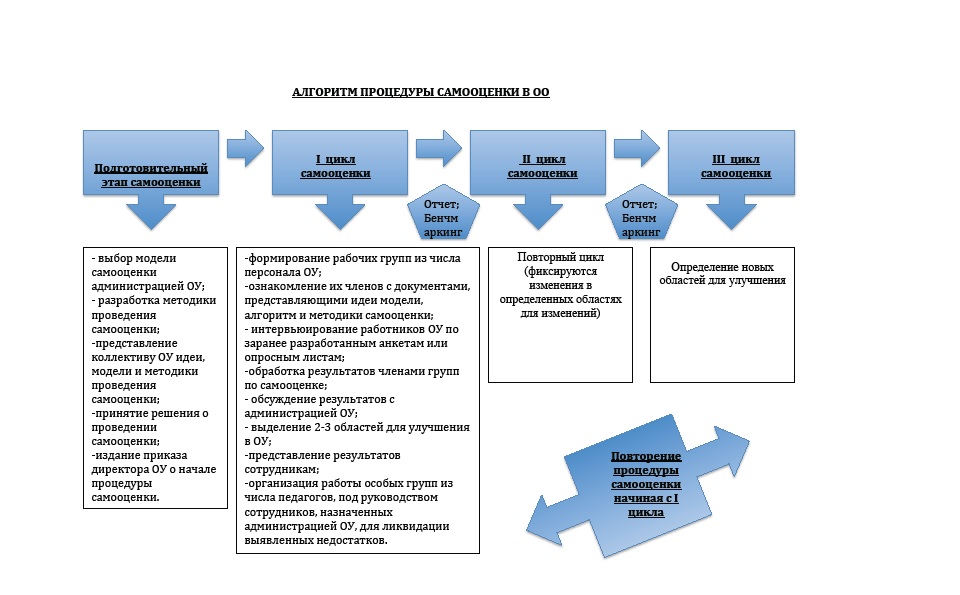 Доля от максимально возможного количества баллов (%)Уровень готовности20-40Низкий40-50Ниже среднего51-70Средний71-80Выше среднегоБолее 80ВысокийНаименование профиляПрофильные предметыМОО№Предметная областьНаименование курса по выборуКол-во часов в неделюНаименование МООНаименование МООНаименование учебного предметаКоличество учащихся (анкетирование)Количество учащихся (ИУП)Наличие опыта в МОО(да/нет)Наименование МООПредметная областьКол-во учащихся, выбравших предметную область (результаты анкетирования)Наличие в МОО курсов по выбору по предметной области (да/нет)Наименование МООНаименование учебного предметаКоличество учащихся (анкетирование)Количество учащихся (ИУП)Наличие опыта в МОО(да/нет)МОО района, в которых реализуется предмет на профильном уровнеНаименование МООПредметная областьКол-во учащихся (результаты анкетирования)Наличие в МОО курсов по выбору по предметной области(да/нет)МОО района, в которых реализуются курсы по выбору по предметной областиНаименование профильного предметаНаименования МОО, реализующие предмет на профильном уровнеКоличество учащихся сельских школ, выбравших профильный предметКоличество учащихся сельских школ, выбравших профильный предметКоличество учащихся сельских школ, выбравших профильный предметКоличество учащихся сельских школ, выбравших профильный предметКоличество учащихся сельских школ, выбравших профильный предметКоличество учащихся сельских школ, выбравших профильный предметКоличество учащихся сельских школ, выбравших профильный предметИтогоНаименование профильного предметаНаименования МОО, реализующие предмет на профильном уровнеНаименование МОО……………Наименование МООИтогоНаименование МОО, реализующее курс по выборуНаименование курса по выборуКоличество учащихся сельских школ, выбравших курс по выборуКоличество учащихся сельских школ, выбравших курс по выборуКоличество учащихся сельских школ, выбравших курс по выборуКоличество учащихся сельских школ, выбравших курс по выборуКоличество учащихся сельских школ, выбравших курс по выборуКоличество учащихся сельских школ, выбравших курс по выборуКоличество учащихся сельских школ, выбравших курс по выборуИтогоНаименование МОО, реализующее курс по выборуНаименование курса по выборуНаименование МОО……………Наименование МООИтогоНаименование сельского МООКоличество взаимосвязейКоличество взаимосвязейКоличество взаимосвязейНаименование сельского МООобщеегородские МООсельские МООМодель реализацииМодель реализацииУсловияВнутри-школьная профилизация1.1. ОднопрофильнаяКоличество возможных групп учащихся – 1.Количество взаимосвязей с другими МОО – 0.Внутри-школьная профилизация1.2. ДвухпрофильнаяКоличество возможных групп учащихся – 2. Количество взаимосвязей с другими МОО – 0.2. Модель сетевого взаимодействия2.1 «Вертикальное» взаимодействие между организациями разного уровня образования(социальное партнерство)Количество возможных групп учащихся больше 2.Количество взаимосвязей с другими МОО – более 1.Существуют дефициты образовательных ресурсов в МСО (общее образование).2. Модель сетевого взаимодействия2.2. «Горизонтальное» взаимодействие между организациямиКоличество возможных групп учащихся больше 2.Количество взаимосвязей с другими МОО – от 1 и более.Отсутствуют дефициты образовательных ресурсов в МСО (общее образование)2. Модель сетевого взаимодействия2.2.1. Сеть равноправных субъектовТранспортная доступность. Школы находятся в одном населенном пункте.Образовательных ресурсов школ в одном населенном пункте достаточно для реализации образовательных запросов учащихся. 2. Модель сетевого взаимодействия2.2.2. Кустовая сеть профильного обученияВ населенном пункте можно выделить школу с большим ресурсным потенциалом, возможностью реализации всех образовательных запросов учащихся и опытом реализации профильного обучения.2. Модель сетевого взаимодействия2.2.2.1. Учебный ресурсный центрТранспортная доступность. Школы находятся в одном населенном пункте.Время, затраченное на перемещение учащихся, – не более 1 часа. Образовательных ресурсов школ в одном населенном пункте достаточно для реализации образовательных запросов учащихся.2. Модель сетевого взаимодействия2.2.2.2. Дистанционный ресурсный центрТранспортная доступность. Школы находятся в разных населенных пунктах. Время, затраченное на перемещение учащихся,- более 1 часа.В школах имеется выход в Интернет.Школы обеспечены необходимым компьютерным оборудованием.Педагоги школ обладают ИК-компетентностью, опытом обучения с помощью дистанционных образовательных технологий.2. Модель сетевого взаимодействия2.2.2.3. Методический ресурсный центрТранспортная доступность. Школы находятся в одном населенном пункте.Образовательных ресурсов школ в одном населенном пункте достаточно для реализации образовательных запросов учащихся.Требуется методическая поддержка учителей, преподающих профильные предметы и курсы по выбору.3. Комбинированная3. КомбинированнаяМодель реализации профильных предметовМодель реализации курсов по выборуМодель реализации курсов по выборуМодель реализации курсов по выборуМодель реализации курсов по выборуМодель реализации курсов по выборуМодель реализации курсов по выборуМодель реализации профильных предметов1.Внутришкольная профилизация2. Социальное партнерство3. Сеть равноправных субъектов4. Учебный ресурсный центр5.Дистанционный ресурсный центр6. Методический ресурсный центр1. Внутришкольная профилизация1777772. Социальное партнерство72сетеваясетеваясетеваясетевая3. Сеть равноправных субъектов7сетевая34534. Учебный ресурсный центр7сетевая44545. Дистанционный ресурсный центр7сетевая55556. Методический ресурсный центр7сетевая34567. Комбинированная№ п/пФИОМесто работы, должность1.№ п/пФИОМесто работы, должность1.№КритерииВ полной мере2 баллаЧастично1 баллНет0 баллов1Основания для разработки программы. Соотношение действий (мероприятий) Программы с данными самоанализа образовательного учреждения.2Конкретность Программы, её цели и задачи направленные на улучшения результатов обучающихся.3Актуальность выбранных приоритетов образовательным учреждением (на основе самоанализа) для реализации Программы перевода школы в эффективный режим развития и улучшения образовательных результатов.4План действий по реализации Программы (в рамках каждого из выбранных приоритетов) в течение ближайших 3 лет5Системность и  реалистичность плана  действий (мероприятий) представленной Программы.6Конкретность и результативность  Плана действий (мероприятий) представленной Программы.7.Ресурсы, необходимые для реализации Программы.8.Бюджет программы на три года и отдельно на первый год с учетом со-финансирования программы из регионального бюджета на первый год ее реализацииВСЕГО БАЛЛОВ ВСЕГО БАЛЛОВ №критерииВ полной мере3 баллачастично2 балланет0 баллов1Логика построения выступления:• Умение сформулировать цели и социально значимые результаты Программы 
• Четкость анализа конкретных проблем, основанных на самооценке и понимании ситуации2Обоснованность аргументов3Обоснование ожидаемых результатов 4Оригинальность представления Программы, проявление авторской позицииВСЕГО БАЛЛОВВСЕГО БАЛЛОВНаименованиеПрограмма перехода в эффективный режим работы на 2015-2018 год.Ключевая идея программыПовышение качества образованияОснование разработкиФедеральный Закон «Об образовании в Российской Федерации от 29.12.2012 г. № 273-ФЗ Федеральный закон № 83-ФЗ 8.05 2010 г. «О внесении изменений в отдельные законодательные акты Российской Федерации в связи с совершенствованием правового положения государственных (муниципальных) учреждений» с учетом внесенных изменений;Указ Президента №599 от 7 мая 2012Государственная программа Российской Федерации «Развитие образования» на 2013-2020 г.Региональная программа помощи школам, функционирующим в неблагоприятных социальных условияхУстав школыЗаказчикиОсновные разработчикиЦель программыПовышение образовательных результатов учащихся школы Основные задачи  программыулучшения качества преподавания, развития ориентированной на высокие результаты школьной образовательной среды, активное взаимодействие с внешней средой, улучшение качества управленияПеречень разделовРаздел I. Основания разработки ПрограммыРаздел II. SWOT-анализ состояния дел в школеРаздел III. Цели и задачи ПрограммыРаздел IV. Сроки реализации Программы и ожидаемые результатыРаздел V. Кадровое, финансовое и материально-техническое обеспечениеРаздел VI. Порядок осуществления руководства и контроля выполнения ПрограммыРаздел VII. Ожидаемые результаты реализации ПрограммыРазделVIII. Бюджет ПрограммыОжидаемые конечные результаты реализацииПовышение успеваемости и качества знаний учащихся;Обеспечение доступности качественного образования для всех учащихся;Рост учебных и внеучебных достижений учащихся;Увеличение численности школьников, охваченных системой   внутришкольного  и внешкольного    дополнительного образования;Рост квалификации педагогов;Расширение участия заинтересованных лиц в управлении школой путём создания и развития деятельности  Управляющего совета;Обновление материальной базы учреждения; Сроки и этапы реализации ПрограммыПервый этап (сроки) - Аналитико-диагностический.Цель: проведение аналитической и диагностической работы, разработка текста и утверждение программы развития школы. 2.  Второй этап (сроки) - Экспериментально-внедренческийЦель: реализация Программы перехода  школы в эффективный режим работы, разработка и внедрение ведущих целевых программ и проектов Программы 3.  Третий этап (сроки) - Этап промежуточного контроля и коррекции Цель: отслеживание и корректировка результатов реализации Программы, апробация и экспертная оценка информационного обеспечения образовательного процесса.4.  Четвертый этап (сроки) - Этап полной реализации и планирования новой программыЦель: подведение итогов реализации Программы перехода школы в эффективный режим работы, распространение опыта работы, разработка нового стратегического плана развития школыОтветственные лица, контактыСистема организации контроля выполнения программыПодготовка ежегодного доклада директора школы о результатах деятельности школы по реализации программы, отчет перед общественностью, управляющим советом, учредителем, самооценка образовательной организации по реализации программы перехода в эффективный режим работы. Сильные стороныВнешние возможностиВнешние угрозыСильные стороны школыСлабые стороны школыНаправления финансирования (ФМО)2015-20162016-20172017-20181. Материально-техническое развитие образовательного пространства школы (учебное оборудование)2.Повышение квалификации педагогических кадров3. Программно-методическое оснащение образовательного процесса4. ИТОГОПроект 1. «Создание условий для обеспечения доступного и качественного образования для всех обучающихся» Руководитель ________________Проект 1. «Создание условий для обеспечения доступного и качественного образования для всех обучающихся» Руководитель ________________Проект 1. «Создание условий для обеспечения доступного и качественного образования для всех обучающихся» Руководитель ________________Проект 1. «Создание условий для обеспечения доступного и качественного образования для всех обучающихся» Руководитель ________________Подпроект 1. Подпроект 2. Подпроект 3. Подпроект 4. Руководитель группы  Руководитель группы Руководитель группы    Руководитель группы Проект 2. «Повышение квалификации педагоговРуководитель Проект 2. «Повышение квалификации педагоговРуководитель Проект 2. «Повышение квалификации педагоговРуководитель Проект 2. «Повышение квалификации педагоговРуководитель Подпроект «КПК»(обучение педагогов навыков работы в сетевых сообществах, он-лайн викторинах, конкурсах)Подпроект«Наставничество»(работа с молодыми специалистами)Подпроект«Помоги себе сам» (Профессиональное выгорание, ситуация «неуспеха»)Подпроект«Кадровая политика»(Привлечение профессиональных кадров в образовательное учреждение)Руководитель группы  Руководитель группы Руководитель группы    Руководитель группы    Проект 3. «Обновление материальной базы учреждения» Руководитель Проект 3. «Обновление материальной базы учреждения» Руководитель Проект 3. «Обновление материальной базы учреждения» Руководитель Проект 3. «Обновление материальной базы учреждения» Руководитель Подпроект «Библиотека»Подпроект«Дидактический материал»ОО)Подпроект«Логопункт. Подпроект«Лекотека»Руководитель группы  Руководитель группы Руководитель группы   Руководитель группы    Проект 4. «Совершенствование системы мониторинга» Руководитель заместитель Проект 4. «Совершенствование системы мониторинга» Руководитель заместитель Проект 4. «Совершенствование системы мониторинга» Руководитель заместитель Проект 4. «Совершенствование системы мониторинга» Руководитель заместитель Подпроект «АСИОУ», «КПМО»Подпроект«База данных результатов обучающихся, воспитанников, педагогов» Подпроект«Индивидуально-образовательный маршрут. Портфолио»Подпроект«ВШК»Руководитель группы  Руководитель группы Руководитель группы    Руководитель группы    ПоказателиТекущее значение (2015 г.)Целевое значение (2016 г.)Целевое значение (2017 г.)Целевое значение (2018 г.)Повышение успеваемости и качества знаний учащихся.Количество неуспевающих…….….Обеспечение доступности качественного образования для всех учащихсяОхватРост учебных и внеучебных достижений учащихсяДоля участников олимпиадУвеличение численности школьников, охваченных системой внутишкольного  и внешкольного    дополнительного образованияДоля от общего количества учащихсяРост квалификации педагоговДоля педагогов высшей квалификацииРасширение участия заинтересованных лиц в управлении школой путём создания и развития деятельности  Управляющего советаДоля родителей в УСОбновление материальной базы учрежденияДоля в бюджете ООДОХОДЫВсего2015В т.ч. субсидия201620172018Местный бюджетФМО (школы и сада)Субсидия (грант)Внебюджетные источникиИТОГО доходовРАСХОДЫ Разработка и приобретение программ по учебным предметамПовышение квалификации, переподготовка педагоговМатериальное стимулирование работников-участников ПрограммыМатериальное стимулирование работников-участников ПрограммыПриобретение учебного оборудования и расходных материаловОборудование логопунктаОборудование логотекиПополнение библиотечного фондаКонсультационные услуги…….ИТОГО расходовУровень 6отличноотличные достижения во всех аспектахУровень 5очень хорошоявные сильные стороныУровень 4хорошосильные стороны в важных областях работы при наличии аспектов, требующих улучшенияУровень 3адекватносильные стороны несколько перевешивают слабые стороныУровень 2слабослабость в важных областях  работыУровень 1неудовлетворительноявные слабые стороны№Показатель качестваТемы654321Содержание образования1.1Структура учебного планаохват и сбалансированность всех элементов учебного планаих взаимосвязь и взаимопроникновениесоставление расписаний и организация мероприятий по выбору учащихся1.2Курсы и программыширота, сбалансированность и выборвзаимосвязь, непрерывность и последовательное движение впередпомощь и консультации учителямУспеваемостьУспеваемостьУспеваемостьУспеваемостьУспеваемостьУспеваемостьУспеваемостьУспеваемостьУспеваемость2.1Общее качество успеваемостипрогресс школы в деле повышения успеваемостипрогресс учащихся в учебеуспеваемость учащихся по отношению к общенациональным уровням среди детей в возрасте 5-14 лет и/или в ходе общенациональных экзаменовоценки успеваемости в сравнении с другими показателями качестваОбучение и преподаваниеОбучение и преподаваниеОбучение и преподаваниеОбучение и преподаваниеОбучение и преподаваниеОбучение и преподаваниеОбучение и преподаваниеОбучение и преподаваниеОбучение и преподавание3.1Составление планов учителямипланирование программ и ежедневной деятельности3.2Процесс обучениядиапазон и соответствие приемов обучениявзаимодействие между учителем и учащимсяясность и целевая направленность опросов учащихся3.3Навыки усвоения материала учащимисястепень, в которой учебная атмосфера стимулирует и побуждает учащихся учитьсятемпы учебыличная ответственность в отношении учебы, независимость мышления и активное участие в учебном процессевзаимодействие с другими участниками процесса3.4Удовлетворение нужд учащихсявыбор заданий, видов деятельности и учебной литературы и пособийобеспечение учащихся с различными возможностями и склонностямиопределение нужд при усвоении учебного материала3.5Оценка работы как часть процесса обученияметоды оценки и средства ведения учетасуждения в процессе обученияиспользование информации, касающейся оценки3.6Отчеты о том, как учится учащийсякак составлять отчетсведения, передаваемые родителям о том, как учится каждый учащийсяспособность школы откликаться на мнения родителей и их запросы о том, как учится их ребенокМониторинг достижений и помощь учащимсяМониторинг достижений и помощь учащимсяМониторинг достижений и помощь учащимсяМониторинг достижений и помощь учащимсяМониторинг достижений и помощь учащимсяМониторинг достижений и помощь учащимсяМониторинг достижений и помощь учащимсяМониторинг достижений и помощь учащимсяМониторинг достижений и помощь учащимся4.1Воспитательная работамеры для обеспечения заботы об учащихся, их благополучия и защищенностимеры для удовлетворения духовных, материальных и социальных нужд отдельных учащихся4.2Личное и социальное развитиепланируемые мероприятия для обеспечения личного и социального развитияпрогресс учащихся в деле развития позитивного отношения друг к другу, а также в развитии личных и общественных черт характераорганизация дополнительных занятий и других видов деятельности учащихся4.3Наставничество в рамках учебного плана и в отношении выбора профессииподготовка к выбору направления в образовании, обучении или в работеточность и соответствие действительности сведений и рекомендацийстепень, в которой наставничество должно основываться на соответствующих консультациях4.4Отслеживание прогресса и достиженийпроцедура отслеживанияхарактеристики прогресса и развития учащихсямеры, принимаемые для использования полученной информации4.5Помощь в учебном процессепрограммы помощи учащимся в процессе обученияпрогресс учащихся и успеваемостьвыполнение задач по предоставлению помощи в учебе4.6Соблюдение законов в отношении обеспечения учащихся с особыми нуждами в образовании и физическими недостаткамизнание и понимание законодательства и соответствующих ему процедурудовлетворение требований законовмеры для выполнения законодательства4.7Размещение службой обеспечения учащихся с особыми нуждами в образовании и физическими недостаткамипроцедура принятия на учет учащихся с особыми нуждами в образовании и физическими недостатками службой обеспеченияпроцедура размещения учащихся с особыми нуждами в образовании и физическими недостатками в классах4.8 Связи с местными властями и другими руководящими органами, с другими школами, организациями и работодателямисвязи с местными властями и другими руководящими органамисвязи с другими образовательными учреждениямисвязи с добровольческими организациями, широкой общественностью и работодателямисвязи с официальными организациямиМоральные установки и климатМоральные установки и климатМоральные установки и климатМоральные установки и климатМоральные установки и климатМоральные установки и климатМоральные установки и климатМоральные установки и климатМоральные установки и климат5.1Климат в коллективе и взаимоотношениячувство принадлежности к школе и гордость за нееприем и атмосферамораль учащихся и персонала школывзаимоотношения между учащимися и персоналом школыповедение и дисциплина учащихся5.2Ожидаемые результаты и создание условий для их достижениярезультаты работы, ожидаемые учащимися и персоналом школы, и использование поощренийсоздание условий для утверждения моральных установок при достижении результатов в работе5.3Равенство и справедливостьчувство равенства и справедливостиобеспечение равенства и справедливости5.4Сотрудничество с родителями, советом школы и   общественностьюпобуждение родителей к участию в учебе своих детей и в жизни школыпроцесс коммуникации с родителямисвязи между школой и советом школыроль школы в местной общинеРесурсная обеспеченность и привлечение дополнительных ресурсов Ресурсная обеспеченность и привлечение дополнительных ресурсов Ресурсная обеспеченность и привлечение дополнительных ресурсов Ресурсная обеспеченность и привлечение дополнительных ресурсов Ресурсная обеспеченность и привлечение дополнительных ресурсов Ресурсная обеспеченность и привлечение дополнительных ресурсов Ресурсная обеспеченность и привлечение дополнительных ресурсов Ресурсная обеспеченность и привлечение дополнительных ресурсов Ресурсная обеспеченность и привлечение дополнительных ресурсов 6.1Размещение учащихся и средства обеспечениядостаточность, количество и соответствиемеры для охраны здоровья и для обеспечения безопасности6.2Обеспечение ресурсовдостаточность доступного финансированиядостаточность, размеры и пригодность ресурсов6.3Привлечение дополнительных ресурсовпривлечение ресурсов образовательной сетипривлечение ресурсов территории и сообществапривлечение родителей6.4Кадровая работаобеспечение кадровопыт, квалификация и профессионализм кадровпривлечение дополнительных кадров6.5Эффективность и размещение сотрудниковэффективность учителей и коллективной работыформирование классов и размещение учителейобеспечение связей с целью помощи учащимсяэффективность и размещение вспомогательного персонала6.6Анализ кадрового состава и его развитиесвязь между анализом кадрового состава, его развитием и самооценкой школы и школьным планированиемпроцедура анализа кадрового составаразвитие кадрового состава6.7Управление школьными финансамипонимание механизма финансирования школымеры, принимаемые с целью управления школьным бюджетомиспользование финансов с целью поддержки школьного планирования, учебы и обученияУправление, руководство и обеспечение качестваУправление, руководство и обеспечение качестваУправление, руководство и обеспечение качестваУправление, руководство и обеспечение качестваУправление, руководство и обеспечение качестваУправление, руководство и обеспечение качестваУправление, руководство и обеспечение качестваУправление, руководство и обеспечение качестваУправление, руководство и обеспечение качества7.1Постановка задач и выработка руководящих установокясность и соответствие целейэффективность процедуры выработки руководящих установок7.2Самооценкапроцедура самооценкиотслеживание результатов работы и составление оценки назначенными сотрудникамисоставление отчетов о стандартах работы и ее качестве7.3Планирование улучшенийплан развитияпланирование мервоздействие планирования7.4Руководствокачество руководствапрофессиональная компетенция и самоотдачаотношения с людьми и развитие коллективной работы7.5Эффективность и размещение персонала с дополнительными обязанностямикруг обязанностей и практическая работаиндивидуальная эффективностьколлективная эффективностьцелой школыотдельного классаконкретных задачнапример, отслеживание прогресса и достижений в работе например, удовлетворение нужд учащихся например, общее качество успеваемости  или ожидание результатов и стимулирование их достижения индивидуальные интервьюгрупповые дискуссиирабочие группы для исследования вопросаисследования и опросы учащихся и родителейсобрания коллективаработа учащихсяотчеты родителям и управляющему советупрограммы  и планы работыотчеты о ходе выполнения плана развитияпротоколы собранийпроследите за отдельными учащимисяпроследите за работой классапоприсутствуйте на урокахзапишите на видео то, как вы сами ведете занятияпоменяйтесь классамипонаблюдайте друг за другом парамипоработайте бок о бок с другими учителямипрогресс, достигнутый по сравнению с прежним уровнем успеваемостиобщий прогресс в движении к поставленным школой целямрезультаты экзаменов по установленной форме успеваемость на уровне начальной и основной школыданные, собранные на национальном или местном уровнепоказатели прироста в качестве работыВысокий уровень. ОписаниеУчебные планы в сжатой и ясной форме  конкретизируют, что должны изучить учащиеся и каким образом и когда они должны это сделать. В них четко указываются ожидаемые учебные результаты и то, как они будут оцениваться. Персонал школы эффективно использует результаты оценивания для того, чтобы определить нужды учащихся и запланировать их следующие шаги. Занятия учащихся, включая домашнюю работу, планируются таким образом, чтобы эффективно использовалось время самих учащихся и время учителей. Используются также возможности составления планов совместно с коллегами.Начальный уровень. Пояснение.Учебные планы  дают лишь общую или неполную картину того, что должны изучить учащиеся и каким образом и когда они должны это сделать. В них недостаточно внимания уделяется тому, как они должны выполняться. Ожидаемые учебные результаты  и то, как они будут оцениваться, описываются нечетко. При планировании того, как будут удовлетворяться нужды учащихся, а также, какие  следующие шаги им нужно сделать, на результаты оценивания делаются общие ссылки, но уделяется недостаточное внимание. Занятия учащихся, включая домашнюю работу, не всегда планируются таким образом, чтобы эффективно использовалось время самих учащихся и время учителей. Не всегда  используются  возможности для совместного планирования с коллегами.Высокий уровень. ОписаниеПриемы обучения, включающие применение информационных технологий, соответствуют нуждам учащихся. Они максимально увеличивают возможности непосредственной работы с учащимися с участием всего класса, группы или отдельных учащихся. Домашняя работа хорошо планируется и тесно увязана с работой в классе. Учителя успешно развивают навыки учащихся к самостоятельной учебе.Учителя разъясняют цели уроков учащимся. Их разъяснения, демонстрации и инструкции недвусмысленны и соответствуют возрастным особенностям учеников. Обсуждения, проводимые с учащимися, способствуют совершенствованию учебного процесса и укрепляют доверие. Предложения, вносимые учащимися, поощряются и ценятся. Эффективно используется похвала.Опросы проводятся учителями умело, ответы учащихся выслушиваются и эффективно используются в классной работе. Прилагаются усилия к тому, чтобы вовлечь в работу всех учащихся. Если в знаниях и понимании учащихся отмечаются пробелы, принимаются меры к тому, чтобы определить, где изучение предмета пошло неверным путем, и найти и исправить ошибки.Начальный уровень. ОписаниеПриемы обучения, включая применение информационных технологий, в целом правильны, однако применяются ограниченно. Они не всегда подбираются так, чтобы учитывались нужды учащихся. Используемые приемы не включают в себя либо не используют возможность непосредственной работы с учащимися с участием всего класса, группы или отдельных учащихся. Хотя домашняя работа задается, она не всегда хорошо спланирована и тесно увязана с работой в классе. Учителя пренебрегают развитием навыков учащихся к самостоятельной учебе.Учащиеся иногда не понимают целей уроков. Разъяснения, демонстрации и инструкции учителей часто требуют дополнительных пояснений. Обсуждения, проводимые с учащимися, не всегда способствуют совершенствованию учебного процесса или укреплению доверия. Отмечаются такие недостатки, как нежелание поощрять и ценить предложения, вносимые учащимися, слишком редкие или необоснованные случаи похвалы учащихся.В ходе опросов, проводимых учителями, от учащихся требуются лишь поверхностные ответы, не заметна направляющая роль преподавателей. Учителя могут не слушать ответов учащихся, не использовать их в классной работе и не вовлекать в эту работу всех учащихся. Среди недостатков отмечается неумение определить пробелы в знаниях и понимании учащихся.Высокий уровень. ОписаниеОбстановка побуждает и вызывает интерес к учёбе. Предлагаемые учащимся материалы учитывают их интерес, предыдущий опыт и будущее развитие. Учащихся поощряют работать хорошо и инициативно в отсутствие тесной опеки.Темпы обучения дают возможность учащимся добиваться хороших результатов.Учащиеся берут на себя ответственность за свою учебу и принимают в ней активное участие. Учащиеся часто размышляют сами, задумываются над проблемами, вопросами и практическими делами. Они очень хорошо понимают, что им необходимо улучшать в своей учебе.Учащиеся работают в сотрудничестве друг с другом в самых различных обстоятельствах и в группах, различающихся по своему составу и размеру.Начальный уровень.  ОписаниеОбстановка не побуждает и не вызывает интереса к учебе. Предлагаемые учащимся материалы в целом учитывают их интерес, предыдущий опыт и будущее развитие, однако один момент или несколько моментов в них опущены или чрезмерно выделены. Хотя большинство учащихся работает хорошо в отсутствие тесной опеки, внимание других можно легко отвлечь.Темпы обучения часто либо слишком медленны, либо слишком быстры и не всегда дают возможность учащимся добиваться хороших результатов в ходе работы.Учащиеся иногда берут на себя ответственность за свою учебу и принимают в ней активное участие. Они делают то, что попросит делать учитель, но часто остаются пассивными слушателями или наблюдателями, или же занимаются заданиями, которые не требуют чрезмерной работы мысли. Нередко они  не понимают, что им необходимо улучшать в своей учебе.Учащиеся редко работают в сотрудничестве друг с другом, и рабочие группы учащихся не различаются по своему составу и размеру.Высокий уровень. ОписаниеЗадания и работа очень хорошо соотносятся с нуждами отдельных учащихся, учебная литература и пособия очень хорошо подобраны, методы обучения помогают учащимся продвигаться вперед. Учащиеся принимают участие в постановке учебных целей. Установлены  связи с другими предметами и практическим опытом. Правильно учитывается языковой и культурный багаж учащихся.Организовано тщательно взвешенное соответствие задач и приёмов обучения особенностям отдельных учащихся или групп учащихся с отличающимися возможностями или склонностями.Систематически выявляются нужды, возникающие при обучении, а препятствия решительно устраняются. Со стороны учителей и других штатных специалистов оказывается эффективная помощь в удовлетворении нужд учащихся.Начальный уровень. ОписаниеПринимаются некоторые меры к тому, чтобы задания и работа соотносились с нуждами отдельных учащихся, однако методы обучения не всегда помогают учащимся достигать поставленных целей. Учителя сообщают учащимся о целях обучения, однако не привлекают их к определению таких целей. Отдельные задания и виды работы выполняются в отрыве от других сфер обучения. Не всегда правильно учитывается языковой и культурный багаж учащихся.Учащихся с отличающимися возможностями или склонностями недостаточно обеспечены и не достигают требуемых результатов.Хотя в целом нужды, возникающие при обучении, выявляются, делается это не систематически. Мало делается для устранения препятствий на пути обучения. Со стороны учителей и других штатных специалистов оказывается недостаточная по своим размерам и/или эффективности помощь в удовлетворении нужд учащихся.Высокий уровень. ОписаниеМетоды оценивания точно соответствуют учебным целям. Применяется достаточное количество оценочных методик, чтобы вынести обоснованное  суждение о выполнении задач, поставленных в учебном плане. Ведутся записи, позволяющие свести воедино информацию оценивания. При необходимости эффективно используются тесты.Учителя знают учащихся и постоянно стремятся выяснить, как отдельные учащиеся справляются с основными учебными заданиями, насколько они успешно с этим справляются и какие испытывают трудности. Принимаются правильные меры для того, чтобы суждения учителей проходили последующий арбитраж и оценку.Учителя регулярно сообщают учащимся сведения о продвижении вперед и успеваемости. Учащиеся сами принимают участие в обсуждении собственного  прогресса, и их мнения ценятся. Большой упор делается на то, чтобы оценить отдельные достижения и наметить следующие шаги в обучении. Краткие сводки и записи периодически используются для того, чтобы информировать учащихся, а также родителей и поддерживать непрерывность в обучении при переходе от одного этапа к другому. Учителя всесторонне используют оценочную информацию для того, чтобы определить эффективность обучения.Начальный уровень. ОписаниеПрименяется ограниченный набор  оценочных методик. Некоторые из них не подходят для оценки прогресса в запланированных учебных целей. Оценочная информация записывается, однако в некоторых важных аспектах она неадекватна или бесполезна. Тесты  используются формально – например, время проведения тестов не  увязывается с прогрессом учащихся.Учителя знают учащихся неодинаково. Их сильные и слабые стороны иногда не замечаются, а суждения, сделанные «на месте», поверхностны. Имеются серьезные недостатки в выборе мер для последующего арбитража и оценки суждений учителей.Учителя иногда обсуждают с учащимися сведения об их продвижении, однако обратная связь с учащимися нерегулярна. Та обратная связь, которая существует, не используется, чтобы отмечать прогресс или определять следующие шаги в  обучении. Записи ведутся, однако они не отражают всех ключевых моментов работы. Они не часто используются для того, чтобы информировать учащихся и не могут служить основой для составления отчетов для родителей. Оценочная информация в недостаточной мере используется для определения эффективности обучения, а также/или для учебного планирования.Высокий уровень. ОписаниеРодителей в хорошем смысле побуждают вести диалог со школой по поводу прогресса в учебе их детей, школа с готовностью устраивает консультации с учителями. Официальные мероприятия школы хорошо организованы, и все ее установки сообщаются в ясной форме.Письменные отчеты для родителей составляются в удобочитаемой форме, в них приводится понятная информация и подробные сведения о том, как успевает каждый ученик по всем предметам, включенным в учебный план, в том числе сведения о личном и социальном развитии ребенка, и намечаются следующие стадии в обучении каждого учащегося. Ответы родителей на эти отчеты приветствуются.Мнения родителей и их запросы относительно успеваемости и прогресса  ребенка рассматриваются своевременно и тщательно. Школа активно откликается на них.Начальный уровень. ОписаниеРодителям дают информацию по поводу прогресса в учебе  детей, однако активно в диалог их не вовлекают. Школа предоставляет возможности проконсультироваться с учителями, однако делается это нечасто и/или сообщения о таких мероприятиях неопределенны. Письменные отчеты для родителей непонятны или составляются в неудобочитаемой форме. В них приводится информация о том, как успевает каждый ученик по большинству предметов, включенных в учебный план, но не намечаются следующие стадии в обучении учащегося. В отчетах делается слишком большой акцент на отношении учащихся к учебе, а не на их знаниях, понимании и развитии их навыков. Родителей не просят давать ответы на эти отчеты.На  запросы родителей относительно успеваемости и прогресса ребенка даются ответы общего характера, а высказанные родителями мнения  не считаются важными.Высокий уровень. Описание.Педагоги систематически следят за прогрессом отдельных учащихся и регулярно тщательно изучает результаты оценивания. Запланированные и достигнутые результаты сопоставляются через регулярные промежутки времени, а тенденции (позитивные или негативные) обсуждаются в ходе бесед с учащимися и, если это необходимо, с родителями, чтобы согласовать дальнейшие действия. Учащимся предоставлена возможность оценивать свой собственный прогресс и вносить предложения по учебным планам.Запланированное и достигнутое учениками систематически регистрируется. В личных делах накапливается всесторонняя информация, отражающая индивидуальные склонности учащихся, их прогресс и успеваемость. В сборе информации активно участвуют сами учащиеся. При необходимости такого рода личные дела могут служить подтверждением достижений учащегося за пределами школы.Педагоги эффективно используют собранную информацию для того, чтобы обсудить  учебные цели и дать возможность учащимся разработать свои собственные учебные планы. Налицо эффективный обмен информацией о достижениях учащихся между администрацией, классными преподавателями, преподавателями-предметниками, дополнительными специалистами  и родителями. Учащиеся используют информацию из своих личных дел. Персонал школы  использует систематически эти данные для составления характеристик учеников.Начальный уровень.  ОписаниеПедагоги не регулярно следят за прогрессом отдельных учащихся и не всегда тщательно изучают результаты оценивания. В план внесены задачи по сопоставлению достигнутых результатов с запланированными, но не системно и не чётко. Учащимся предоставлена ограниченная возможность оценивать свой собственный прогресс и планировать следующие шаги в  учебе.Только ограниченная часть фактических данных о достижениях учащихся отражается в записях. В них содержатся сведения об успеваемости учащихся за ряд лет, однако нет или мало сведений, касающихся мотивации, склонностей к каким-либо профессиям, привычек и интересов. В личных делах мало сведений о достижениях учащегося за пределами школы. Педагоги в ограниченной степени использует имеющуюся информацию. Хотя в личных делах приводятся фактические данные об успеваемости и об отдельных упражнениях в самооценке, они редко используются для того, чтобы обсудить учебные цели и дать возможность учащимся разработать свои собственные учебные планы. Связь между администрацией, классными преподавателями / преподавателями-предметниками, дополнительными специалистами и родителями ограничена. Учащиеся не имеют доступа к  информации. Персонал школы не использует систематически эти данные для составления характеристик учеников..Высокий уровень. Описание.Программы хорошо спланированы и дифференцированы так, чтобы дать учащимся возможность добиться максимального прогресса в учёбе. Тщательно выбраны цели, задачи и формы работы с учетом индивидуальных нужд учащихся. В тех случаях, когда это необходимо, систематически вводятся в план и предлагаются учащимся дополнительные виды деятельности, включая ИКТ, чтобы помочь им преодолеть возникшие серьезные трудности по каким-либо предметам. Почти все учащиеся с особыми образовательными нуждами и/или физическими недостатками добиваются весьма значительных успехов в достижении учебных целей, заявленных в учебных планах. Принимая во внимание их потребности, следует отметить, что уровень успеваемости таких учащихся высокий. Отдельным учащимся предоставляются услуги опытных специалистов. Начальный уровень.  Описание.Основные элементы учебного плана только в общих чертах адаптированы к тем  трудностям, которые испытывают в учебе школьники. Дополнительные специалисты вносят незначительный вклад в дело выполнения намеченных программ работы.Большинство учащихся с особыми образовательными нуждами и/или физическими недостатками добиваются успехов в достижении поставленных целей, однако зачастую это происходит медленно и общая успеваемость низка.Учебный процесс с применением наглядных пособий и коллективной работы спланирован плохо. Педагогам и классным пруководителям не дается достаточно рекомендаций, касающихся учебного плана, индивидуальных программ работы и методов удовлетворения потребностей учащихся. Услуги специалистов эффективно удовлетворяют потребности учеников, но  оказываются лишь отдельным школьникам. Заметна необходимость в повышении качества работы сотрудников школы для удовлетворения  нужд учащихся.Высокий уровень. Описание. Персонал школы ожидает высоких результатов в успеваемости, посещаемости и поведении учащихся. Хорошо сознается важность поощрений в качестве побудительного стимула и позитивной стороны школьной жизни. Похвала уместно используется  во всех областях школьной жизни. Учащиеся настроены на высокие результаты в своей собственной работе и в работе других. Персонал школы стремится к установлению высоких моральных стандартов. Преподаватели успешно создают среду обучения, ясно ориентированную на высокое качество работы учащихся. У учащихся наблюдается большое стремление добиться высоких результатов, отражающееся в их позитивном подходе к работе. От всех учащихся ожидают соответствующих высоких показателей в разнообразных областях учебы. Школа ценит, признает и сообщает об этих достижениях вышестоящим органам, родителям, членам семей учащихся и более широкой общественности.Начальный уровень.  Описание.Персонал школы не всегда уверен в результатах в области успеваемости, посещаемости и поведения учащихся. Учащиеся не всегда положительно относятся к этим аспектам школьной жизни. Поощрения применяются, но понимание или признание их ценности ограниченно либо поощрения используются неправильно. Учащиеся не настроены на высокие результаты в своей собственной работе и в работе других. Возможность выполнять какие-либо поручения предоставляется им не всегда, а если предоставляется, то, например, только старшим школьникам. Преподаватели стремятся создать положительную среду обучения, однако не доводят до учащихся в достаточно ясной степени, какое качество работы от них ожидается, либо не устанавливают соответствующих высоких стандартов в учебе.Персонал школы не всегда стремится к установлению высоких моральных стандартов. Хотя в некоторых аспектах работы высокое качество достижений ценится, это отношение не распространяется на всю школьную жизнь. У учащихся наблюдается неоправданно скромное стремление добиться высоких результатов. Высоких показателей в работе в разнообразных областях учебы ждут только от определенных групп учащихся. Школа не часто пользуется возможностью отметить эти достижения и сообщить о них вышестоящим органам, членам семей учащихся и более широкой общественности.Что отслеживаетсяЧастотаПоказатели КачестваавгустсентябрьоктябрьноябрьдекабрьянварьфевральмартапрельмайиюньКол-во часов на предметгодовая программаххххРезультаты ЕГЭ и ГИАежегоднохУчебные планы по четвертямраз в четвертьхххххУченические тетради и классные работывыборочно каждый месяцхххххххххххРабота в классахпо запланированному графикуххххххОтчеты для родителейпо этапамххххИндивидуальный прогресс и характеристики учащихсяраз в полугодиехххОтслеживание выполнения ИУП учащихсяеженедельнохххххххххххПосещаемостьежемесячнохххххххххххПоведениеежемесячнохххххххххххМнения персоналакаждое полугодиехххВыборочное изучение мнений учащихсяежегоднохВыборочное изучение мнений родителейежегоднохПроверки здоровья и безопасностираз в полугодиехххХод выполнения Плана развития школыраз в полугодиеххххI Блок: менеджментI Блок: менеджментI Блок: менеджментI Блок: менеджментI Блок: менеджментI Блок: менеджментI Блок: менеджментПоказателиН/Н1234КомментарииIА.1.Организация пространства, материалов и оборудования для поддержки учебной активностиI А.2.Поддержка позитивного учебного климатаI В.1.Распорядок и организация времени на урокеI В.2.Распределение времени на разные формы работыI С.1.Установки и ожидания в отношении поведения учениковI С.2.Использование инструментов мониторинга для поддержки учебной деятельностиII Блок: преподаваниеII Блок: преподаваниеII Блок: преподаваниеII Блок: преподаваниеII Блок: преподаваниеII Блок: преподаваниеII Блок: преподаваниеПоказателиН/Н1234КомментарииII А.1Использование техник, которые повышают результативность урокаII А.2. Последовательность урока, способствующая учениюII А.3. Использование приемлемых материалов и  дополнительных средств для достижения учебных целей II А.4. Корректировка урока в случае необходимостиII В.1. Представление содержания предмета на уровне, соответствующем развитию учениковIIB2. Представление содержания предмета чётко и точно IIB3. Использование релевантных примеров, неожиданных ситуаций и актуальных событий для раскрытия содержанияII С1. Учёт индивидуальных особенностей учениковIIC 2. Демонстрация способности эффективно взаимодействовать с ученикамиIIC.3. Стимулирование и укрепление высоко организованного мышления в соответствии с уровнем развития детейIIC.4. Поощрение учеников к активному участиюIID.1. Проведение  непрерывного мониторинга достижений учеников (неформальное оценивание)IID.2. Обеспечение всем ученикам своевременной обратной связи относительно их прогресса (неформальное и формальное оценивание)Что я делал на урокеВ 1-4 классеВ 1-4 классеВ 1-4 классеВ 1-4 классеВ 5-6 классеВ 5-6 классеВ 5-6 классеВ 5-6 классеЧто я делал на урокеНа каждом уроке1-2раза в неделюРежеНикогдаНа каждом уроке1-2раза в неделюРежеНикогдаВыполнял самостоятельное задание в библиотекеСписывал с доскиУчаствовал в обсуждении Молча слушал учителяКонспектировал слова учителяЗаписывал под диктовку учителяРаботал в группе над  каким-либо заданиемПроводил время, думая о своёмОбсуждал свою работу с учителемРаботал на компьютере, выполняя учебное заданиеВыполнял  задание, которое имело отношение к жизниНичего не делалМоё школьное окружениеСовершено согласенВ основном согласенНе полностью согласенСовершенно не согласен1.Я думаю, то, что мы изучаем в школе,  важно и полезно.2.  Когда я обсуждаю с друзьями, то, что мы проходим, это помогает мне учиться. 3. Я чувствую, что моя семья очень помогает мне учиться4.Когда мы работаем вместе, я выслушиваю мнение каждого соученика5. В школе нас учат очень интересным вещам6.Я думаю, что наши учителя справедливые и честные.7.Когда мы  на уроке работаем вместе, я активно обсуждаю, как лучше выполнить задание. 8. Мои родители высоко ценят школу и образование9. Когда я что-то делаю вместе  соучениками, я всегда готов им помочь 10.Дома кто-то обязательно поможет мне в учёбе11. Моим друзьям интересно то, что мы изучаем в школе. 12. Когда мы выполняем задание вместе с соучениками, я предлагаю свои решения.13. Мои родители очень ценят интерес и усердие к учёбе.14.Мои друзья ценят то, чему нас учат в школе.15.Я думаю, что наши учителя очень внимательно относятся к мнениям учеников.16.Мне нравится обсуждать сложные вопросы с друзьями.Моё школьное окружениеСовершено согласенВ основном согласенНе полностью согласенСовершенно не согласен1. Обычно когда я ухожу из школы, я доволен прошедшим днем2.  Учителя нашей школы с удовольствием ходят на работу3. Если бы у меня была возможность, я бы перестал работать учителем4. Директор привлекает помощь родителей и поддержку сообщества.5. Важные для школы решения принимаются без учета мнения учителей6. Часто у меня бывает ощущение, что эта работа не стоит моих усилий7. Директор четко формулирует, какие задачи стоят перед учителями, что требуется делать.8. Я считаю, что если дети не хотят учиться, то не имеет смысла их заставлять9. Я стараюсь, чтобы на моих уроках ученики много работали10. У меня есть четкое представление о том, что нужно делать, чтобы школа стала лучше11. Директор не обращает внимания на проблемы учителей12. У меня нет друзей среди коллег13. Некоторые учителя нашей школы никогда  не принимают участия   в общих делах.14. Большинство учителей в нашей школе считают, что с некоторыми учениками невозможно справиться15. У учителей есть четкое представление о том, что нужно делать, чтобы школа стала лучше16. Директор привлекает мало ресурсов и помощи для школы17.Учителя не могут  ожидать, что  ученики нашей школы будут много работать18.Директор всегда открыт к обсуждению школьных проблемПриоритеты:_____________ХарактеристикиПриоритетов:ОбязательныеСрочныеЖелательныеСильно связанные с другими приоритетамиСлабо связанные с другими приоритетамиПриоритет 1 - Приоритет 1 - Приоритет 1 - Приоритет 1 - ОписаниеКритерии успеха – по каким признакам вы узнаете, что цель достигнута \ задача выполненаПодготовительные действия – перечислить по каждой задачеЦель (направление) 1Задача1Задача2Задача3Задача… Цель (направление) 2Задача1Задача2Задача3Задача…ГОД 1ГОД 1ГОД 2ГОД 2ГОД 3ГОД 3Первое полугодиеВторое полугодиеПервое полугодиеВторое полугодиеПервое полугодиеВторое полугодиеШколаУправлениеДепартаментВопросИзменений нетНезначительные измененияЗаметные измененияДоверие и сотрудничествоДоверие и сотрудничествоДоверие и сотрудничествоДоверие и сотрудничествоУчителя наблюдают и обсуждают преподавание друг с другом Школа поддерживает взаимодействие учителейУчителя совместно разрабатывают программы и учебные планыЯ следую тем решениям, которые были согласованы с коллегами Хорошие отношения в коллективе нашей школы усиливают пользу нововведенийЦеленаправленная командная работаЦеленаправленная командная работаЦеленаправленная командная работаЦеленаправленная командная работаВ школе регулярно обсуждаются учебные цели и их достижениеУчителя вовлечены в работу по улучшению результатов школыВ школе сформирована стратегическая команда, участвующая в управленческих решенияхУлучшением результатов работы школы руководит стратегическая команда Руководство школы поощряет участие учителя в командной работе, в том числе, материальноРабота с данными Работа с данными Работа с данными Работа с данными Планирование в школе происходит на основе анализа информацииДостижение поставленных целей определяется тем, как изменились образовательные результаты учениковВнутришкольный мониторинг улучшает возможности обучения В школе собираются разнообразные данные об индивидуальном прогрессе учеников Достижения учителя измеряются разными способамиВозможности профессионального развитияВозможности профессионального развитияВозможности профессионального развитияВозможности профессионального развитияШкола организует полезные рабочие группы и тренингиШкола выделяет учителям время для самообучения Мы получили возможность для практики, рефлексии, обсуждения Мы определяем задачи профессионального развития, ориентируясь на новые стратегии/технологии преподаванияПрофессиональный рост учителя поддерживается  разными  способамиМероприятиеОрганизатор/провайдерДатыУчастникитренингаОсновные элементы тренингаСоответствующие им элементы школьной программы улучшения результатов1.Межрегиональный научно-практический семинарГУ-ВШЭ /Региональный Департамент образования21.05.20131.2.3.1…...2…...3…...2……..3……. Педагог Ф.И.О.Используемые методы (технологии, способы) работы  Где использует (класс, курс и т.п.) Результаты использованияКомментарии педагогаКомментарии куратора (методист, руководитель проекта)  1.Форма использования (способ деятельности, коммуникации и т.п.)Где использует (вид деятельности, «участок» работы и т.п.)Результаты использованияКомментарии директора Комментарии куратора (муниципальный/региональный координатор)  1.                                         Приоритет   №1:  Предметные и метапредметные результаты  (чтение)                                         Приоритет   №1:  Предметные и метапредметные результаты  (чтение)                                         Приоритет   №1:  Предметные и метапредметные результаты  (чтение)                                         Приоритет   №1:  Предметные и метапредметные результаты  (чтение)                                         Приоритет   №1:  Предметные и метапредметные результаты  (чтение)ОписаниеКритерии успеха \ ВыполнениеПодготовительные действия – к каждой задачеЦель 1Цель 1Повысить качество чтения и читательскую грамотность обучающихся начальной школы ичитательскую компетентность обучающихся основной ступеней У обучающихся сформирован навык чтения на уровне, позволяющем осваивать основные образовательные программы следующих ступеней общего образования.Рост читательской компетентности и как следствие повышение образовательных результатов по общеобразовательным предметамЗадача 1Задача 1Создать нормативно-документальное и методическое обеспечение деятельности по повышению качества чтения и читательской компетентности обучающихсяПакет методик обучения чениюВ рабочих программах по всем общеобразовательным предметам отражена деятельность по обучению чтению и повышению читательской компетентности.Разработан мониторинг результативности деятельности школы в рамках приоритета.Изучение и отбор эффективных методик обучения чтению. Внесение изменений в образовательную программу школы (формирование учебного плана  школы  (из школьного компонента  добавляем часы на литературу ). Корректировка рабочих программ, в т.ч. увеличение доли самостоятельной работы и работы с разными видами текстов.Разработка и утверждение программы мониторинга чтения и читательской компетентности.Задача 2Задача 2Мотивация и обучение педагогов эффективным методикам обучения чтению и повышения читательской компетенцииДоля педагогов принимающих приоритет и изъявивших желание его реализовывать.Доля педагогов, ознакомившихся с новыми методиками обучения чтению и повышения читательской компетентности.Компетенции педагогов по применению новых методик в учебной и внеурочной деятельности.Доля педагогов, применяющих новые методики на уроках и во внеурочной деятельности.Стимулирование труда педагогов (установление доплат педагогам, участвующим в работе по  приоритету; перераспределение нагрузки между педагогами).Обучение педагогов эффективным методикам и организация  обмена опытом.Мониторинг использования педагогами эффективных методик.Задача 3Задача 3Организовать  работу с учащимися по обучению чтению и повышению читательской компетентностиСокращение количества детей, нуждающихся в индивидуальной помощи.Улучшение индивидуальных показателей по технике чтения у обучающихся начальной ступени.Повышение читательской компетентности обучающихся основного звена.Рост читательской активности обучающихся.Использование дополнительной информации на урокеОбсуждение прочитанного (от эпизодического к регулярному, от специально организованного педагогом к инициированному обучающимся)Диагностика качества чтения обучающихся.Определение обучающихся, нуждающихся в дополнительных занятиях по чтению.Разработка индивидуальных образовательных маршрутов.Организация ИГЗ.Реализации основной образовательной программы начального общего образования (в т.ч. программы формирования УУД (раздел чтение) с использованием эффективных методик обучения чтению.Реализация образовательной программы основного общего образования с использованием эффективных методик повышения читательской компетентности обучающихся основной школы.Цель 2Цель 2Развитие интереса у обучающихся  к регулярному чтениюРост читательской активности (охват).Увеличение доли учащихся, участвующих в мероприятиях, связанных с чтением.Доля обучающихся  регулярно читающих научно-популярную литературуЗадача 1Задача 1Популяризация чтения в том числе семейногоОбщественное мнение о ценности и значимости чтения.Охват мероприятиями по популяризации чтенияПроведение выставок, презентаций книг, литературных праздников, Привлечение внимания общественности к проблемам чтения (публикация в СМИ)Задача 2Задача 2Организация насыщенной школьной жизни обучающихся (для самовыражения)Доля учащихся принимающих активное участие в мероприятиях.Увеличение числа и повышение качества культурно-просветительных и образовательных программ, связанных с чтениемИндивидуальный рост успешности одарённых детей (призёр школьного уровня-призёр муниципального уровня- призёр регионального и ли иного уровня)Доля обучающихся, посещающих кружкиПоложительные отзывы родителей и общественности о деятельности кружковДоля уроков литературы, проведённых с использованием нетрадиционных форм.Взаимодействие с социальными партнерами (сельская библиотека,  дом культуры): разработка реализация совместных программ, связанных с чтением.Разработка положений о конкурсах, читательских конференциях.Проведение читательских конференций, конкурсов.Организация обмена мнениями о книгах на классных часах.Организация театрального и (или) драматического кружков.Проведение в нетрадиционной форме уроков литературы.Обеспечение участия обучающихся в литературных конкурсах разных уровней.Организация внеурочной деятельности в начальной школе, направленной на работу с обучающимися, имеющими затруднения в чтении по индивидуальным образовательным маршрутам.Публикация информации о победителях и призёрах конкурсов и конференций в местной газете, на сайте школыПремирование педагогов, подготовивших призёров конкурсовЗадача 3Задача 3Введение мер стимулирования  обучающихся к домашнему чтениюДоля учащихся ведущих регулярно читательские дневники (1-7 классы), портфолио((8-9 классы)Введение в начальной школе и 5-7 классах читательских дневников,  в 8-9 классах портфолио.Разработка положения о читательском дневнике и портфолио.Организация выставок лучших читательских дневников и портфолио. Организация обсуждения прочитанного на классных часах.Публикация информации о победителях и призёрах конкурсов и конференций в местной газете, на сайте школыЗадача 4Задача 4Осуществление мероприятий по повышению заинтересованности родителей в организации домашнего чтения детейРодители в курсе происходящего, знают ,куда обратиться за помощью.Доля родителей принимающих активное участие в мероприятиях, связанных с чтением.Доля родителей осуществляющих  регулярный контроль самостоятельного домашнего чтения детей.Доля семей  организующих семейное чтениеИнформирование и обучение родителей по вопросам семейного чтения . Проведение родительского собрания: «Работа родителей с читательским дневником».Взаимодействие с родителями по вопросу контроля самостоятельного домашнего чтения детей .Проведение 1 раз в четверть родительских собраний по подведению итогов домашнего чтения.Оценивание домашнего чтения осуществлять учителям  в среднем звене 1 раз в четверть, в начальном 1 раз в месяц.Цель 3Цель 3Улучшение учебно-методического обеспечения образовательного процессаЗадача 1Пополнение фонда библиотеки худ. литературой и периодикойПополнение фонда библиотеки худ. литературой и периодикойБиблиотечный фонд пополнен на 50 экземпляров, оформлена подписка на 5 изданий.Изучение читательских интересов и запросов обучающихся.Формирование заказа, оформление подписки.Задача 2Приобретение электронных книг (энциклопедии и худ. литература на DVD)Приобретение электронных книг (энциклопедии и худ. литература на DVD)Приобретены  электронные книги.Доля обучающихся и педагогов, использующих электронные книгиФормирование заказа.Задача 3Приобретение учебно-методических пособий ( в т.ч. коррекционной литературы, дидактики, методических изданий)Приобретение учебно-методических пособий ( в т.ч. коррекционной литературы, дидактики, методических изданий)Процент пополнения фонда коррекционной литературы, дидактических пособий и материалов, методической литературыАнализ используемых учебных пособий Изучение перечня рекомендуемой коррекционной литературы.Формирование заказа.ГОД 1ГОД 1ГОД 2ГОД 2ГОД 3ГОД 3Первое полугодиеВторое полугодиеПервое полугодиеВторое полугодиеПервое полугодиеВторое полугодие1 Приоритет: Предметные  и метапредметные результаты (чтение)1 Приоритет: Предметные  и метапредметные результаты (чтение)1 Приоритет: Предметные  и метапредметные результаты (чтение)1 Приоритет: Предметные  и метапредметные результаты (чтение)1 Приоритет: Предметные  и метапредметные результаты (чтение)1 Приоритет: Предметные  и метапредметные результаты (чтение)1 Приоритет: Предметные  и метапредметные результаты (чтение)Повысить качество чтения и читательскую грамотность обучающихся начальной школы и  читательскую компетентность обучающихся основной ступени  Повысить качество чтения и читательскую грамотность обучающихся начальной школы и  читательскую компетентность обучающихся основной ступени  Повысить качество чтения и читательскую грамотность обучающихся начальной школы и  читательскую компетентность обучающихся основной ступени  Повысить качество чтения и читательскую грамотность обучающихся начальной школы и  читательскую компетентность обучающихся основной ступени  Повысить качество чтения и читательскую грамотность обучающихся начальной школы и  читательскую компетентность обучающихся основной ступени  Повысить качество чтения и читательскую грамотность обучающихся начальной школы и  читательскую компетентность обучающихся основной ступени  Повысить качество чтения и читательскую грамотность обучающихся начальной школы и  читательскую компетентность обучающихся основной ступени  школаНормативно-документальное и методическое обеспечение деятельности по повышению качества чтения и читательской компетентности обучающихся (внесение изменений в образовательную программу).Разработка мер стимулирования и мотивации педагогов на использование методик повышения качества чтения и читательской компетентности.Нормативно-документальное и методическое обеспечение деятельности по повышению качества чтения и читательской компетентности обучающихся: разработка и утверждение программы мониторинга чтения и читательской компетентности обучающихсяНормативно-документальное и методическое обеспечение деятельности по повышению качества чтения и читательской компетентности обучающихся: разработка рабочих программ с учетом требований.Установление доплат педагогамНормативно-документальное и методическое обеспечение деятельности по повышению качества чтения и читательской компетентности обучающихся: разработка рабочих программ с учетом требований.Установление доплат педагогаммуниципалитетОказание методической помощи в корректировке образовательной программы (учебного плана, рабочих программ)Оказание методической помощи в разработке программы мониторингаОказание методической помощи в корректировке образовательной программы (учебного плана, рабочих программ)Оказание методической помощи в разработке программы мониторингарегион Осуществление экспертизы программы мониторингашколаВыявление эффективных методик обучения чтению в начальной школеОрганизация обучения педагогов методикам обучения чтениюВыявление методик повышения читательской компетентности обучающихся основной школыОрганизация обучения педагогов методикам повышения читательской компетентностимуниципалитет Проведение семинара: «О методике обучения чтению в коррекционных классах».Оформление заявки на разработку и реализацию ИРО программы обучения педагогов «Эффективные  методики обучению чтения с различными стратегиями» Организация обучающих семинаров Организация обучающих семинаровКруглый стол с участием логопедов,психологов,педагогов,методистов"Как улучшить результаты обучения чтению "Оформление заявки на разработку и реализацию ИРО программы обучения педагогов методикам повышения читательской компетентностиОрганизация обучающих семинаровОрганизация семинаров по обмену опытомрегион Информация о практике работы по данному направлению в области, России.Оказание методической консультативной помощи в выборе методик обучения чтению (ИРО) реализация программы обучения педагогов эффективным методикам чтенияОказание методической консультативной помощи в выборе методик повышения читательской компетентности(ИРО) разработка и реализация программы обучения педагогов эффективным методикам повышения читательской компетентностишколаВыявление потребности учащихся в дополнительных занятиях по чтению.Разработка ИОМ, организация ИГЗПроведение занятий с обучающимися по повышению качества чтения.Мониторинг качества чтенияВыявление потребности учащихся в дополнительных занятиях по чтению.Разработка ИОМ, организация ИГЗ.Проведение занятий с обучающимисяДиагностика читательской комптен6тности обучающихся.Проведение занятий с обучающимися по повышению качества чтения и читательской компетентности.Мониторинг качества чтения и читательской компетентностиВыявление потребности учащихся в дополнительных занятиях по чтению, диагностика читательской компетентности обучающихся.Разработка ИОМ, организация ИГЗПроведение занятий с обучающимисяПроведение занятий с обучающимися по повышению качества чтения и читательской компетентности.Мониторинг качества чтения и читательской компетентностимуниципалитетПодбор диагностического инструментария для  диагностики чтения  обучающихся начальной школыПомощь в подборе КИМ для  мониторинга по чтению для 2-4 классов.Помощь методической службы в конструировании учебных занятийПодбор диагностического инструментария для  диагностики читательской компетентности обучающихсяПомощь в подборе КИМ для  мониторинга качества чтению и читательской компетентности  для 2-9 классов.Помощь методической службы в конструировании учебных занятийПомощь методической службы в конструировании учебных занятийПомощь методической службы в конструировании учебных занятийрегион Консультирование по вопросам диагностики чтенияКонсультирование педагогов специалистами ИРО по вопросам использования методик обучения чтениюКонсультирование по вопросам диагностики читательской компетеностиКонсультирование педагогов специалистами ИРО по вопросам использования методик обучения чтениюКонсультирование педагогов специалистами ИРО по вопросам использования методик обучения чтению и повышению читательской компетентности обучающихсяКонсультирование педагогов специалистами ИРО по вопросам использования методик обучения чтению(ЦОиККО) мониторинг качества чтения обучающихся начальной школыРазвитие интереса у обучающихся  к чтению (регулярному чтению)Развитие интереса у обучающихся  к чтению (регулярному чтению)Развитие интереса у обучающихся  к чтению (регулярному чтению)Развитие интереса у обучающихся  к чтению (регулярному чтению)Развитие интереса у обучающихся  к чтению (регулярному чтению)Развитие интереса у обучающихся  к чтению (регулярному чтению)Развитие интереса у обучающихся  к чтению (регулярному чтению)школаПроведение мероприятий по популяризации чтения и привлечению внимания общественности к проблеме.Проведение мероприятий по популяризации чтения и привлечению внимания общественности к проблемеПредставление информации на сайте школыПроведение мероприятий по популяризации чтения и привлечению внимания общественности к проблемеПроведение мероприятий по популяризации чтения и привлечению внимания общественности к проблемеПредставление информации на сайте школыПроведение мероприятий по популяризации чтения и привлечению внимания общественности к проблемеПроведение мероприятий по популяризации чтения и привлечению внимания общественности к проблемеПредставление информации на сайте школымуниципалитетИнициирование разработки и реализации культурно-досуговых,  просветительских и образовательных программ, связанных с чтениемОрганизация и проведение конкурсов  на муниципальном уровнеОрганизация и проведение конкурсов  на муниципальном уровнеОрганизация и проведение конкурсов  на муниципальном уровнерегионОрганизация на базе школы регионального семинара по обмену опытомшколаОсуществление мероприятий по повышению заинтересованности родителей в организации домашнего чтения детейОсуществление мероприятий по повышению заинтересованности родителей в организации домашнего чтения детейОсуществление мероприятий по повышению заинтересованности родителей в организации домашнего чтения детейОсуществление мероприятий по повышению заинтересованности родителей в организации домашнего чтения детейОсуществление мероприятий по повышению заинтересованности родителей в организации домашнего чтения детейОсуществление мероприятий по повышению заинтересованности родителей в организации домашнего чтения детеймуниципалитетМетодическая помощь в планировании работы с родителямиПомощь в отборе эффективных методик работы с родителямирегионшколаИнициирование создания  театрального и драматического кружков. Заключение договора с УДООказание помощи в наборе учащихся в кружки.Оказание помощи в наборе учащихся в кружки.Оказание помощи в наборе учащихся в кружки.муниципалитетОказание помощи в нормативно-документальном обеспечении деятельности кружков(УДО) Открытие на базе школы кружков Обеспечение функционирования кружковОбеспечение функционирования кружковОбеспечение функционирования кружковОбеспечение функционирования кружковрегионКонсультирование специалистами ИРО по вопросам разработки дополнительных образовательных программОсуществление экспертизы дополнительных образовательных программ театрального и драматического  кружковУлучшение учебно-методического обеспечения образовательного процессаУлучшение учебно-методического обеспечения образовательного процессаУлучшение учебно-методического обеспечения образовательного процессаУлучшение учебно-методического обеспечения образовательного процессаУлучшение учебно-методического обеспечения образовательного процессаУлучшение учебно-методического обеспечения образовательного процессаУлучшение учебно-методического обеспечения образовательного процессашколаОпределение потребности в учебно-методическом обеспечении.Оформление заявок Осуществление закупок Осуществление закупокОсуществление закупок Осуществление закупок Осуществление закупок муниципалитетПомощь в оформлении заявок по учебникамПомощь в оформлении заявок по учебникамПомощь в оформлении заявок по учебникамрегионОбеспечение учебниками (целевые поставки)Обеспечение учебниками (целевые поставки)Обеспечение учебниками (целевые поставки)№ВопросыВ полной мереЧастично НетОсновываются ли все запланированные  действия (мероприятия) на данных самоанализа?Охватывают ли запланированные действия (мероприятия) все выявленные в самоанализе области, нуждающиеся в изменениях? Насколько запланированные действия (мероприятия) адекватны целям и задачам улучшения результатов учащихся?Конкретизированы ли (на уровне действий (мероприятий)) цели и задачи программы  для всех участников? Конкретизированы ли сроки, необходимые для реализации каждого действия (мероприятия)? Реалистичны ли данные сроки?Проинформированы ли работники школы и общественность о разработке программы?Определены ли исполнители (ответственные) по каждому действию (мероприятию)? Информированы ли ответственные о своих задачах?Определены ли для каждой из  задач показатели  успешности их решения?Сформулированы ли по каждому мероприятию конкретные ожидаемые результаты? Насколько конкретно сформулированы  результаты?Определены ли индикаторы, позволяющие судить о достижении результатов?  Определены ли ресурсы, необходимые для реализации каждого мероприятия?  Достаточно ли ресурсов для реализации каждого мероприятия?Насколько полно отражены  в программе возможности использования  ресурсов «внешней среды»: местного уровня (район города, поселение), муниципального уровня, регионального уровня, социальных партнеров?Определены ли источники информации для мониторинга реализации  программы по каждой задаче?Определены ли ответственные за сбор данных по каждой задаче?Определена ли периодичность сбора данных?Предусмотрено ли в рамках мониторинга изучение мнений  родителей/учащихся/работников школы?Определены ли  способы информирования работников школы и общественности о  результатах мониторинга?Предусмотрен ли анализ (обсуждение) хода и результатов реализации программы командой проекта? №Задачи / действияВключены/не включеныРеализуются частичноРеализуются активноКомментарийIПовышение качества преподавания, обмен опытомВнедрение   планов профессионального развития педагогаПовышение квалификации педагогов (курсы, программы ПК и проф. переподготовки)Посещение мастер-классов и открытых уроков эффективных педагогов в других ОУВключение в сетевые (Интернет) педагогические сообщества (объединения) Создание школьных профессиональных сообществ для улучшения качества работы (ПСО, кружков качества, проектных групп, творческих групп)  6.Проведение регулярного  группового анализа и обсуждения педагогами результатов, достижений и проблем преподавания 7.Взаимопосещение уроков8.Введение практики «наставничества»9.Тематические педсоветы10.Педагогические мастерские11.Открытые уроки12.Формирование базы   лучших практик  педагогов IIРазвитие инструментов самооценки, мониторинга, диагностики образовательного процесса и результатовРазработка и внедрение (совершенствование) внутришкольной системы оценки качества  образованияОценка индивидуального прогресса учащихсяКластерный анализ результатовИсследование   учебной мотивации учащихся, удовлетворенности качеством образованияАнализ результатов ЕГЭ и ГИАПроведение мониторинга адаптации выпускников школы в социуме.IIIРазвитие управления и лидерстваВнедрение практики управления по результатам Совершенствование системы стимулирования педагогов по результатам деятельности3.Вовлечение педагогов в управление (обсуждение проблем школы и принятие решений) IVПовышение учебной мотивации учеников/помощь ученикамРазвитие системы внутришкольных конкурсов    (смотры достижений, конференции, марафоны, олимпиады) Организация (развитие)  ученического самоуправленияРазвитие технологий проектной деятельности Развитие ИКТ5.Реализация программ психолого-педагогического сопровождения учащихсяVРазвитие взаимодействия с родителями, местным сообществом Активизация работы совета школы, родительского комитетаПовышение активности школы в жизни местного сообщества: разработка и реализация инициативМодернизация сайта школы Подготовка публичного доклада Публикации в СМИ Информирование и просвещение родителей (родительский университет, всеобуч)Презентация учебных достижений ребенка семьеИндивидуальные консультации учителей  (классных руководителей) для родителей  Совместные проекты и мероприятия с семьей  Совместные психологические тренинги педагогов с родителямиVIИзменение содержания образованияРазработка нового вариативного компонента образовательной программы Изменение предлагаемого набора факультативов, спецкурсов по выбору Развитие внеурочной деятельности  VIIСоциальное партнерство и сетевое взаимодействие/привлечение ресурсов   Заключение  договоров с учреждениями культуры, спорта, дополнительного образования, ППМС-центрами, вузамиВключение учреждения в ассоциации, сетевые сообщества образовательных учрежденийПоддержкаУровеньОсвоение новых педагогических технологий, повышение качества преподавания и обмен опытомРазвитие инструментов самооценки, мониторинга, диагностики образовательного процесса и результатовРазвитие управления и лидерстваПовышение учебной мотивации учениковРазвитие взаимодействия с родителями, местным сообществомИзменение содержания образованияСоциальное партнерство и сетевое взаимодействиеЭкспертизаОбучениеКонсультированиеРесурсная поддержка Информационно-методическая поддержкаКритерий / показатель анализа Начальный периодЗаключительный период Готовность педагогов к работе по тематике поликультурного образования  - Эмоциональное восприятие учащихся – представителей этнических меньшинств как «чужих». - Отсутствие межкультурной компетентности, низкий уровень знаний об этнокультурном многообразии мира, особенностях культуры различных этносов. - Планирование и организация учебно-воспитательного процесса без учета «поликультурной» тематики и использования технологий адаптации и интеграции учащихся-мигрантов.- Знание о специфических проблемах учащихся из семей мигрантов и этнических меньшинств, осознание возможности их сравнительно быстрого преодоления при правильной организации учебной и воспитательной работы. - Повышение уровня межкультурной компетентности, учёт в работе этнопсихологических характеристик детей – представителей разных этносов. - Использование методических приемов, способствующих языковой и социально-культурной адаптации учащихся из семей мигрантов, интеграции многонационального школьного (классного) коллектива в повседневной педагогической работе. Готовность учащихся и родителей к интеграции в свою среду представителей иноэтничных групп населения;  межэтнические/межнациональные отношения в школьном коллективе. - Напряженность межнациональной ситуации в школе – наблюдается негативное отношение некоторых школьников к учащимся – представителям этнических меньшинств, в школьном коллективе бытуют негативные стереотипы по отношению к определенным этническим группам.   - Наличие в классе/школе конфликтов, трактуемых как межэтнические.  - Объединение некоторых учащихся в группы по этнокультурному признаку. - Высокая степень взаимного недоверия между учащимися и педагогами. - Наличие жалоб родителей на снижение качества образования и ухудшение эмоционального климата в школе. - Снижение числа «местных» школьников, поступающих в образовательное учреждение.- Сплочённость школьного (классного) коллектива, нацеленность на активное взаимодействие.  - Наличие групповых целей, не связанных с проблемами межэтнического взаимодействия.  - Педагоги выступают с инициативами проектов поликультурного характера, а учащиеся охотно принимают в них участие наряду со школьниками из семей мигрантов.  - Отсутствие конфликтов, трактуемых как межэтнические. - Система дополнительного образования и воспитательной работы учитывает потребности детей разной этнической и культурной принадлежности. - Совместное активное участие родителей из разных семей в организации внеклассных мероприятий поликультурного характера. - Высокий спрос на услуги данного образовательного учреждения, оно является привлекательным для всех категорий населения. Особенности адаптации учащихся из семей международных мигрантов. - Учащиеся из семей мигрантов не имеют доступа к дополнительным занятиям русским языком, не участвуют в жизни класса/школы, демонстрируют более низкие результаты обучения. - Школьные психологи и социальные педагоги в своей работе мало учитывают особые потребности детей из семей этнических меньшинств. - Учащиеся из семей международных мигрантов имеют возможность посещать дополнительные занятия и/или получать индивидуальные консультации у педагогов. - Школьные психологи и социальные педагоги подготовлены к решению специфических проблем детей из семей мигрантов.  - Процент неуспевающих детей мигрантов сопоставим с аналогичным показателем у других категорий учащихся. - Полноценное участие учащихся в жизни класса/школы. Отражение поликультурной тематики и вопросов, связанных с адаптацией и интеграцией мигрантов в документации образовательного учреждения и планах его работы.  - Отсутствие подобной проблематики в программе и стратегии развития образовательного учреждения, годовых и месячных планах работы, других документах. - Задачи воспитания в школьном коллективе культуры межнационального отношения, обеспечения равного доступа всех детей к образовательным услугам, учебной и социально-психологической поддержки детей из семей мигрантов сформулированы в основной школьной документации, включены в тематику родительских собраний, педагогических и методических советов, семинаров и круглых столов на базе образовательного учреждения. Критерий 3.Руководство ОУСоставляющая: определение эффективности органа государственно-общественного управления ОУ (далее - орган ГОУО).Составляющая: определение эффективности органа государственно-общественного управления ОУ (далее - орган ГОУО).Области для самооценки:- взаимодействие органа ГОУО с управленческой командой ОУ;- участие органа ГОУО в формировании образовательной программы ОУ и перспективном планировании;- осведомленность членов органа ГОУО о правовых основаниях собственной деятельности;- готовность и реальное участие в принятии решений, информационная открытость.Сильные стороны:……..……..Слабые стороны:…….…….Факты, подтверждающие оценку:Наличие протоколов органа ГОУО, в которых зафиксировано рассмотрение образовательной программы ОУ и программы развития.Наличие положения органа ГОУО с определением правовых основ, полномочий и регламента деятельности.Информационная открытость деятельности органа ГОУО: наличие отчетов о деятельности органа на сайте ОУ, протоколов общешкольной конференции с фиксацией рассмотрения отчетов деятельности органа ГОУО.Факты, подтверждающие оценку:Наличие протоколов органа ГОУО, в которых зафиксировано рассмотрение образовательной программы ОУ и программы развития.Наличие положения органа ГОУО с определением правовых основ, полномочий и регламента деятельности.Информационная открытость деятельности органа ГОУО: наличие отчетов о деятельности органа на сайте ОУ, протоколов общешкольной конференции с фиксацией рассмотрения отчетов деятельности органа ГОУО.План действий по улучшению деятельности ОУ по результатам самооценкиПлан действий по улучшению деятельности ОУ по результатам самооценкиПлан действий по улучшению деятельности ОУ по результатам самооценкиПлан действий по улучшению деятельности ОУ по результатам самооценкиПлан действий по улучшению деятельности ОУ по результатам самооценкиПлан действий по улучшению деятельности ОУ по результатам самооценкиОбласти для улучшенияЗапланированные действияУровень приоритетностиОтветственныйСрокиНеобходимые ресурсы и поддержкаОриентация на потребителя1). ……2). ……Преподавание и обучение1)…….2). …..Руководство ОУ1)….Образовательные результаты1). …..2). …..Удовлетворенность персонала1). …..2). …..Уровни приоритетности: 1=высокая приоритетность                                             2=приоритет на этот год                                             3=приоритет на следующий̆ год Уровни приоритетности: 1=высокая приоритетность                                             2=приоритет на этот год                                             3=приоритет на следующий̆ год Уровни приоритетности: 1=высокая приоритетность                                             2=приоритет на этот год                                             3=приоритет на следующий̆ год Уровни приоритетности: 1=высокая приоритетность                                             2=приоритет на этот год                                             3=приоритет на следующий̆ год Уровни приоритетности: 1=высокая приоритетность                                             2=приоритет на этот год                                             3=приоритет на следующий̆ год Уровни приоритетности: 1=высокая приоритетность                                             2=приоритет на этот год                                             3=приоритет на следующий̆ год 